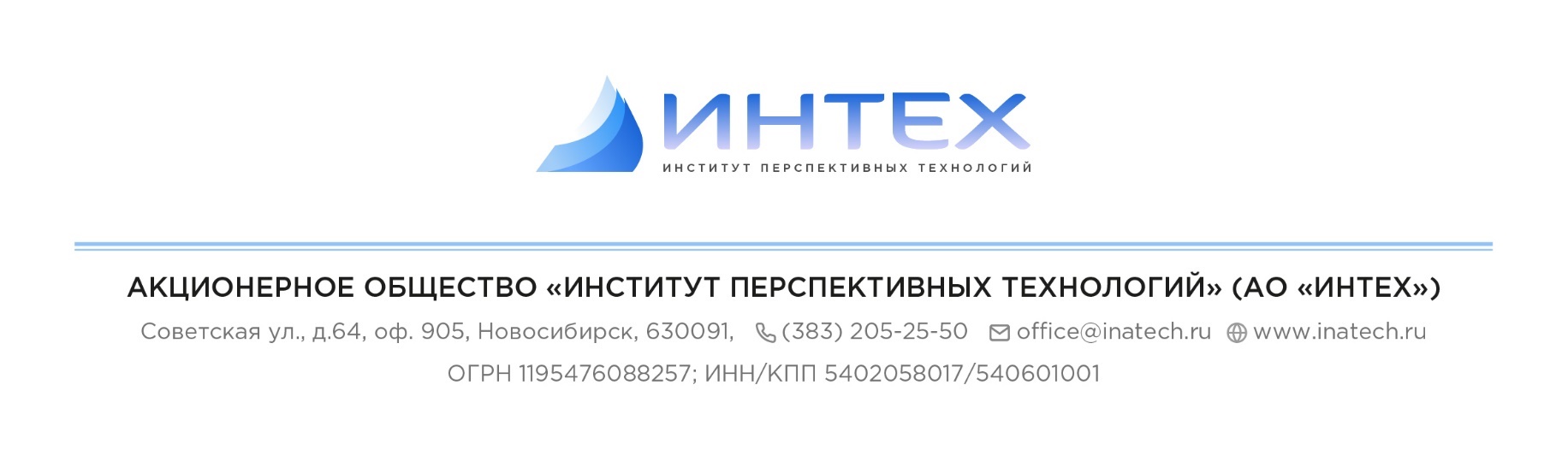 Проект № 05Заказчик: Администрация Белоярского сельсовета Алтайского района Республики ХакасияПРОЕКТ ВНЕСЕНИЯ ИЗМЕНЕНИЙ В ГЕНЕРАЛЬНЫЙ ПЛАН БЕЛОЯРСКОГО СЕЛЬСОВЕТА АЛТАЙСКОГО РАЙОНА РЕСПУБЛИКИ ХАКАСИЯТом IIМАТЕРИАЛЫ ПО ОБОСНОВАНИЮ(ПОЯСНИТЕЛЬНАЯ ЗАПИСКА)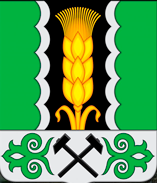 Генеральный директор							Е. А. КазакевичНовосибирск 2021 г01 Состав проектаРаздел «Градостроительные решения»Положение о территориальном планировании – том I;Карты – тома I;Материалы по обоснованию (пояснительная записка) – том II;Карты – тома II;Электронная версия проекта.Электронная версия проекта:Текстовая часть в формате docx;Графическая часть в виде рабочих наборов и слоёв MapInfo;Графическая часть в виде растровых изображений.02 Список основных исполнителейГрафические материалы01 Состав проекта02 Список основных исполнителейВведениеПроект внесения изменений в генеральный план Белоярского сельсовета Алтайского района Республики Хакасия (далее – проект, проект генерального плана) выполнен отделом территориального планирования акционерного общества «Институт перспективных технологий» (далее - АО «Интех») на основании муниципального контракта с Администрацией Белоярского сельсовета Алтайского района Республики Хакасия от 25.02.2021 г. №05.Согласно Техническому заданию на выполнение проекта генерального плана границы проектируемой территории определяются границами Белоярского сельсовета Алтайского района Республики Хакасия в соответствии с Законом Республики Хакасия от 07.10.2004 года № 66 «Об утверждении границ муниципальных образований Алтайского района и наделении их соответственно статусом муниципального района, сельского поселения». В состав сельсовета входят следующие населенные пункты:- село Белый Яр, административный центр;- деревня Кайбалы.Целями Проекта являются:– обеспечение устойчивого развития территории Белоярского сельсовета Алтайского района Республики Хакасия на основе территориального планирования;– определение назначения территории сельсовета исходя из совокупности социальных, экономических, экологических и иных факторов в целях развития инженерной, транспортной и социальной инфраструктур для создания благоприятных условий жизнедеятельности.Задачами Проекта являются:1. Определение перспективных направлений развития Белоярского сельсовета с учетом социально-экономического развития, природно-климатических условий, прогнозируемой численности населения и сложившейся инженерно-транспортной инфраструктуры;2. Установление функциональных зон и ограничений на использование территорий в этих зонах;3. Определение местоположения на территории населенного пункта планируемых к размещению объектов местного значения, определение их основных характеристик и характеристик зон с особыми условиями использования территорий (в случае, если установление таких зон требуется в связи с размещением данных объектов);4. Определение направлений и параметров развития инженерной, транспортной и социальной инфраструктур.Подготовка проекта генерального плана осуществлена применительно ко всей территории сельсовета и содержит в соответствии со статьей 23 Градостроительного кодекса РФ следующие результаты работы: положение о территориальном планировании, карты планируемого размещения объектов местного значения, карту границ населенных пунктов (в том числе, вновь образуемых населенных пунктов), входящих в состав сельсовета, карту функционального зонирования территории сельсовета, материалы по обоснованию проекта.В соответствии с п.11 статьи 9 Градостроительного кодекса генеральный план муниципального образования утверждается на срок не менее, чем двадцать лет. Исходный год проекта – 2021 год;Первая очередь реализации проекта – 2031 год;Расчетный срок реализации проекта – 2041 год.Проект выполнен в виде геоинформационной системы (ГИС) и с технической точки зрения представляет собой открытую компьютерную базу данных, позволяющую расширять массивы информации по различным тематическим направлениям, использовать ее для дальнейшего территориального мониторинга, а также для практической работы профильных подразделений Администрации Белоярского сельсовета Алтайского района Республики Хакасия.Проект генерального плана выполнен с учетом требований Градостроительного кодекса РФ о создании информационной системы обеспечения градостроительной деятельности (ИСОГД), ведение которой будет осуществляться органами местного самоуправления Администрации Белоярского сельсовета Алтайского района Республики Хакасия.Реализация Положений о территориальном планировании генерального плана Белоярского сельсовета Алтайского района Республики Хакасия, в соответствии с Градостроительным кодексом РФ, будет осуществляться путем выполнения мероприятий, предусматриваемых программами, которые разрабатываются и утверждаются Администрацией Белоярского сельсовета Алтайского района Республики Хакасия, за счет средств местного бюджета или инвестиционными программами организаций коммунального комплекса.Проект генерального плана выполнен с учётом положений ранее разработанной градостроительной документации:– Схемы территориального планирования Российской Федерации в области федерального транспорта (железнодорожного, воздушного, морского, внутреннего водного, трубопроводного транспорта), автомобильных дорог федерального значения, утвержденной распоряжением Правительства Российской Федерации от 19.03.2013 № 348-р;– Схемы территориального планирования Российской Федерации в области федерального транспорта (в части трубопроводного транспорта), утвержденной распоряжением Правительства Российской Федерации от 19.09.2020 № 2402-р;– Схемы территориального планирования Российской Федерации в области энергетики, утвержденной Распоряжением Правительства Российской Федерации от 15.11.2017 № 2525-р;– Схемы территориального планирования Российской Федерации в области высшего профессионального образования, утвержденной распоряжением Правительства Российской Федерации от 26.02.2013 № 247-р;– Схемы территориального планирования Российской Федерации в области здравоохранения, утвержденной распоряжением Правительства Российской Федерации от 28.12.2012 № 2607-р).– Схемы территориального планирования Республики Хакасия, утверждённой постановлением Правительства Республики Хакасия от 14.11.2011 №736 (ред. от 27.08.2019 № 429);– Схемы территориального планирования Алтайского района Республики Хакасия, утверждённой Решением Совета депутатов муниципального образования Алтайский район №27 от 19.04.2012.Методической базой разработки проекта являются Методические рекомендации по разработке проектов генеральных планов поселений и городских округов, утвержденные Приказом Минрегионразвития от 26.05.2011 № 244.Нормативная и правовая база:– Градостроительный кодекс Российской Федерации от 29.12.2004 № 190-ФЗ;– Земельный кодекс Российской Федерации от 25.10.2001 № 136-ФЗ;– Водный кодекс Российской Федерации от 03.06.2006 № 74-ФЗ;– Лесной кодекс Российской Федерации от 04.12.2006 № 200-ФЗ;– Закон РФ от 21.02.1992 № 2395-1 «О недрах»;– Федеральный закон от 28.06.2014 № 172-ФЗ «О стратегическом планировании в Российской Федерации»;– Федеральный закон от 30.03.1999 № 52-ФЗ «О санитарно-эпидемиологическом благополучии населения»;– Федеральный закон от 21.12.1994 № 68-ФЗ «О защите населения и территорий от чрезвычайных ситуаций природного и техногенного характера»;– Федеральный закон от 06.10.2003 № 131-ФЗ «Об общих принципах организации местного самоуправления в Российской Федерации»;– Федеральный закон от 25.06.2002 № 73-ФЗ «Об объектах культурного наследия (памятниках истории и культуры) народов Российской Федерации»;– Федеральный закон от 14.03.1995 № 33-ФЗ «Об особо охраняемых природных территориях»;– Федеральный закон от 10.01.2002 № 7-ФЗ «Об охране окружающей среды»;– Федеральный закон от 24.06.1998 № 89-ФЗ «Об отходах производства и потребления»;– Федеральный закон от 08.11.2007 № 257-ФЗ «Об автомобильных дорогах и о дорожной деятельности в Российской Федерации и о внесении изменений в отдельные законодательные акты Российской Федерации»;– Федеральный закон от 29.12.2014 № 473-ФЗ «О территориях опережающего социально-экономического развития в Российской Федерации»;– Федеральный закон от 22.07.2008 № 123-ФЗ «Технический регламент о требованиях пожарной безопасности»;– Федеральный закон от 13.07.2015 № 218-ФЗ «О государственной регистрации недвижимости»;– Федеральный закон от 31.03.1999 № 69-ФЗ «О газоснабжении в Российской Федерации»;– Федеральный закон от 07.12.2011 № 416-ФЗ «О водоснабжении и водоотведении»;– Федеральный закон от 27.07.2010 № 190-ФЗ «О теплоснабжении»;– Федеральный закон от 12.01.1996 № 8-ФЗ «О погребении и похоронном деле»;– Федеральный закон от 31.12.2014 № 488-ФЗ «О промышленной политике в Российской Федерации»;– Федеральный закон от 23.08.1996 № 127-ФЗ «О науке и государственной научно-технической политике»;– Федеральный закон от 29.07.2017 № 217-ФЗ «О ведении гражданами садоводства и огородничества для собственных нужд и о внесении изменений в отдельные законодательные акты РФ»;– Указ Президента Российской Федерации от 30.11.1995 № 1203 «Об утверждении Перечня сведений, отнесенных к государственной тайне»;– Приказ Минрегиона России от 26.05.2011 № 244 «Об утверждении Методических рекомендаций по разработке проектов генеральных планов поселений и городских округов»;– Приказ Минэкономразвития России от 09.01.2018 № 10 «Об утверждении Требований к описанию и отображению в документах территориального планирования объектов федерального значения, объектов регионального значения, объектов местного значения и о признании утратившим силу приказа Минэкономразвития России от 07.12. 2016 № 793»;– Приказ Минэкономразвития России от 21.07.2016 № 460 «Об утверждении порядка согласования проектов документов территориального планирования муниципальных образований, состава и порядка работы согласительной комиссии при согласовании проектов документов территориального планирования»;– Постановление Государственного комитета РФ по строительству и жилищно-коммунальному комплексу от 29.10.2002 № 150 «Об утверждении инструкции о порядке разработки, согласования, экспертизы и утверждения градостроительной документации»;– Приказ Министерства экономического развития Российской Федерации от 04.05.2018 № 236 «Об установлении форм графического и текстового описания местоположения границ населенных пунктов, территориальных зон, требований к точности определения координат характерных точек границ населенных пунктов, территориальных зон, формату электронного документа, содержащего сведения о границах населенных пунктов (в том числе границах образуемых населенных пунктов), расположенных на межселенных территориях, сведения о границах населенных пунктов (в том числе границах образуемых населенных пунктов), входящих в состав поселения или городского округа, сведения о границах территориальных зон»;– СП 42.13330.2016 «СНиП 2.07.01-89* Градостроительство. Планировка и застройка городских и сельских поселений. Актуализированная редакция»;– СП 18.13330.2011 «Генеральные планы промышленных предприятий. Актуализированная редакция СНиП II-89-80*»;– СП 19.13330.2011 «Генеральные планы сельскохозяйственных предприятий. Актуализированная редакция СНиП II-97-76*»;– СП 44.13330.2011 Свод правил. Административные и бытовые здания. Актуализированная редакция СНиП 2.09.04-87*;– СП 54.13330.2011 Свод правил. Здания жилые многоквартирные. Актуализированная редакция СНиП 31-01-2003;– СП 118.13330.2012 СП 118.13330.2012 Свод правил. Общественные здания и сооружения. Актуализированная редакция СНиП 31-06-2009;– СП 59.13330.2012 Свод правил. Доступность зданий и сооружений для маломобильных групп населения. Актуализированная редакция СНиП 35-01-2001;– СП 31.13330.2012 Свод правил. Водоснабжение. Наружные сети и сооружения. Актуализированная редакция СНиП 2.04.02-84*. С изменением № 1;– СП 32.13330.2012 Свод правил. Канализация. Наружные сети и сооружения. Актуализированная редакция СНиП 2.04.03-85;¬– СП 124.13330.2012. Свод правил. Тепловые сети. Актуализированная редакция СНиП 41-02-2003; ¬– СП 113.13330.2012 Свод правил. Стоянки автомобилей. Актуализированная редакция СНиП 21-02-99*;¬– СП 34.13330.2012 Свод правил. Автомобильные дороги. Актуализированная редакция СНиП 2.05.02-85*;– РД 34.20.185-94 «Инструкция по проектированию городских электрических сетей»;– СанПиН 2.2.1/2.1.1.1200-03 «Санитарно-защитные зоны и санитарная классификация предприятий, сооружений и иных объектов»;– СанПиН 2.4.1.3049-13 «Санитарно-эпидемиологические требования к устройству, содержанию и организации режима работы дошкольных образовательных организаций»;– СанПиН 2.4.2.2821-10 «Санитарно-эпидемиологические требования к условиям и организации обучения в общеобразовательных учреждениях»;– СанПиН 2.1.3.2630-10 «Санитарно-эпидемиологические требования к организациям, осуществляющим медицинскую деятельность»;– СНиП 11-04.2003 «Инструкция о порядке разработки, согласования и утверждения градостроительной документации» (в части не противоречащей Градостроительному Кодексу РФ);– Постановление Правительства РФ от 12.04.2012 № 289 «О федеральной государственной информационной системе территориального планирования»;– Распоряжение Правительства РФ от 19.03.2013 № 384-р «Об утверждении схемы территориального планирования Российской Федерации в области федерального транспорта (железнодорожного, воздушного, морского, внутреннего водного транспорта) и автомобильных дорог федерального значения»;– Распоряжение Правительства РФ от 28.12.2012 № 2607-р «Об утверждении схемы территориального планирования Российской Федерации в области здравоохранения»;– Распоряжение Правительства РФ от 01.08.2016 № 1634-р «Об утверждении схемы территориального планирования Российской Федерации в области энергетики»;– Распоряжение Правительства РФ от 06.05.2015 № 816-р «Об утверждении схемы территориального планирования Российской Федерации в области федерального транспорта (в части трубопроводного транспорта)»;– Распоряжение Правительства РФ от 26.02.2013 № 247-р «Об утверждении схемы территориального планирования Российской Федерации в области высшего профессионального образования»;– Иные нормативные документы и правовые акты, необходимые для разработки Проекта ГП.1. Современная ситуация, особенности и потенциал развития территории1.1. Природные условия и ресурсы территории1.1.1. КлиматБелоярский сельсовет расположен в области резко континентального климата, характеризующегося большой амплитудой температуры воздуха.Для данного типа климата характера малоснежная, суровая с ясной солнечной погодой и дневными оттепелями зима, сухое и жаркое лето. По строительно-климатическому районированию Белоярский сельсовет относится к I подрайону I-Д по климатическому районированию России для строительства в соответствии с СП 131.13330.2018 «Строительная климатология» с датой введения от 29.05.2019, таблица Б.1.Среднегодовая температура воздуха 1,5℃, абсолютный минимум температур воздуха -18,6℃, максимум – +19,9℃, амплитуда колебания температуры воздуха составляет 38,5℃. Средняя месячная и годовая температура воздуха, °С, также приведена в соответствии с СП 131.13330.2018 «Строительная климатология» с датой введения от 29.05.2019, таблица 5.1 (таблица 1.1.1-1).Таблица 1.1.1-1Средняя месячная и годовая температуры воздуха, ℃Наиболее холодным месяцем является январь. Средняя температура января –18,6 °С. Зимой на территории преобладающими являются среднесуточные температуры в пределах -10˚С до -20˚С. Наиболее теплым месяцем является июль. Средняя температура июля составляет 19,9°С. Переход температуры через 0˚С осенью происходит в октябре.Преобладающими ветрами являются западные и юго-западные ветры. Значительное влияние на направление ветров оказывают долины широких рек 11 Абакана и Енисея, где ветер часто принимает их направление. Среднегодовая скорость ветра составляет от 2 до 4 м/с. Наибольшие скорости ветра наблюдаются в мае и ноябре, когда скорость ветра иногда превышает 15 м/с, что приводит к выдуванию почв и образованию пыльных бурь. Средние скорости ветра зимой порядка 1,1-3,6 м/сек.На территории отмечается малое количество осадков. Около 75 % осадков выпадает в теплый период года, наибольшее количество осадков выпадает в июле – августе, наименьшее – в феврале-марте.Высота снежного покрова определяется количеством выпавших осадков в зимний период и его плотностью. Снежный покров появляется в конце октября – начале ноября. Число дней со снежным покровом колеблется от 120-170 дней. Высота снежного покрова составляет 10-30 см, общее количество осадков, выпадающих в виде снега 20-25% от годовой суммы.
1.1.2. Гидрография, гидрогеологические условияПо территории Белоярского сельсовета протекают река Абакан и река Енисей. Ширина водоохранной зоны рек составляет 200м, ширина прибрежной полосы – также составляет 200м, ширина береговой волосы составляет 20м.Приказом Енисейского бассейнового водного управления от 26.07.2019 № 203 определена зона затопления (подтопления) территории перспективной жилой застройки д. Кайбалы. Границы зоны затопления внесены в Единый государственный реестр недвижимости 27.11.2019 года. Данным приказом утверждены зоны затопления 1, 3, 5, 10, 25 и 50 % обеспеченности, границы зон слабого, умеренного, сильного подтопления территорий, прилегающих к р. Абакан.1.1.3. РельефБелоярский сельсовет Алтайского района также как и весь Алтайский район расположен на территории Койбальской степи Южно Минусинской котловины. Рельеф представляет собой возвышенную пологоувалистую равнину с отдельными невысокими грядами холмов и небольшими бессточными озерными котловинами. Основная часть территории характеризуется абсолютными отметками рельефа от 260 до 580 м.1.1.4. Минерально-сырьевые ресурсыВ границах муниципального образования Белоярский сельсовет Алтайского района Республики Хакасия (в указанных координатах) расположены:1.	Участки недр, предоставленные в пользование для добычи подземных вод согласно лицензиям АБН 00727 ВЭ, АБН 00754 ВЭ.2.	Участки недр, предоставленные для добычи каменного угля согласно лицензиям АБН 00718 ТЭ, АБН 00719 ТЭ, АБН 00602 ТЭ.3.	Участок недр, предоставленный для геологического изучения, включающего поиски и оценку месторождений бентонитовых глин согласно лицензии АБН 00784 ТП.4.	Участки недр нераспределенного фонда (уголь каменный).1.1.5. Инженерно-геологические условияСогласно карте инженерно-геологического районирования из выпуска № 15 информационного бюллетеня о состоянии недр территории Сибирского федерального округа Алтайский район располагается в IV Алтае-Саянской горной области, а именно в В-Кузнцко-Минусинской области IV-В-2 Минусинского межгорного понижения в области 2-го порядка.Так как Белоярский сельсовет входит в состав Алтайского района, то его инженерно-геологическое районирование совпадает с районным.1.1.6. Растительный и животный мирПо сведениям Красной книги Республики Хакасии Белоярский сельсовет входит в территорию распространения редких и находящихся под угрозой исчезновения видов животных и растений.Видовой состав животных, занесенных в Красную книгу Республики Хакасия, в районе Белоярского сельсовета Алтайского района представлен в таблице 1.1.6-1.Таблица 1.1.6-1Видовой состав животных, занесенных в Красную книгу Республики Хакасия, встречающихся в районе Белоярского сельсовета Алтайского района Республики Хакасия*Вид занесен в Красную книгу Российской ФедерацииВидовой состав растений, занесенных в Красную книгу Республики Хакасия, в районе Белоярского сельсовета Алтайского района представлен в таблице 1.1.6-2.Таблица 1.1.6-2Видовой состав растений, занесенных в Красную книгу Республики Хакасия, произрастающих в районе Белоярского сельсовета Алтайского района Республики Хакасия*Вид занесен в Красную книгу Российской ФедерацииНа территории муниципального образования Белоярский сельсовет расположены общедоступные охотничьи угодья Алтайского района, а также охотничьи угодья, закрепленные в соответствии с охотхозяйственным соглашением от 24.04.2018 Х 44 за Хакасской республиканской общественной организацией охотников и рыболовов до 24.04.2067 (рисунок 1.1.6-1).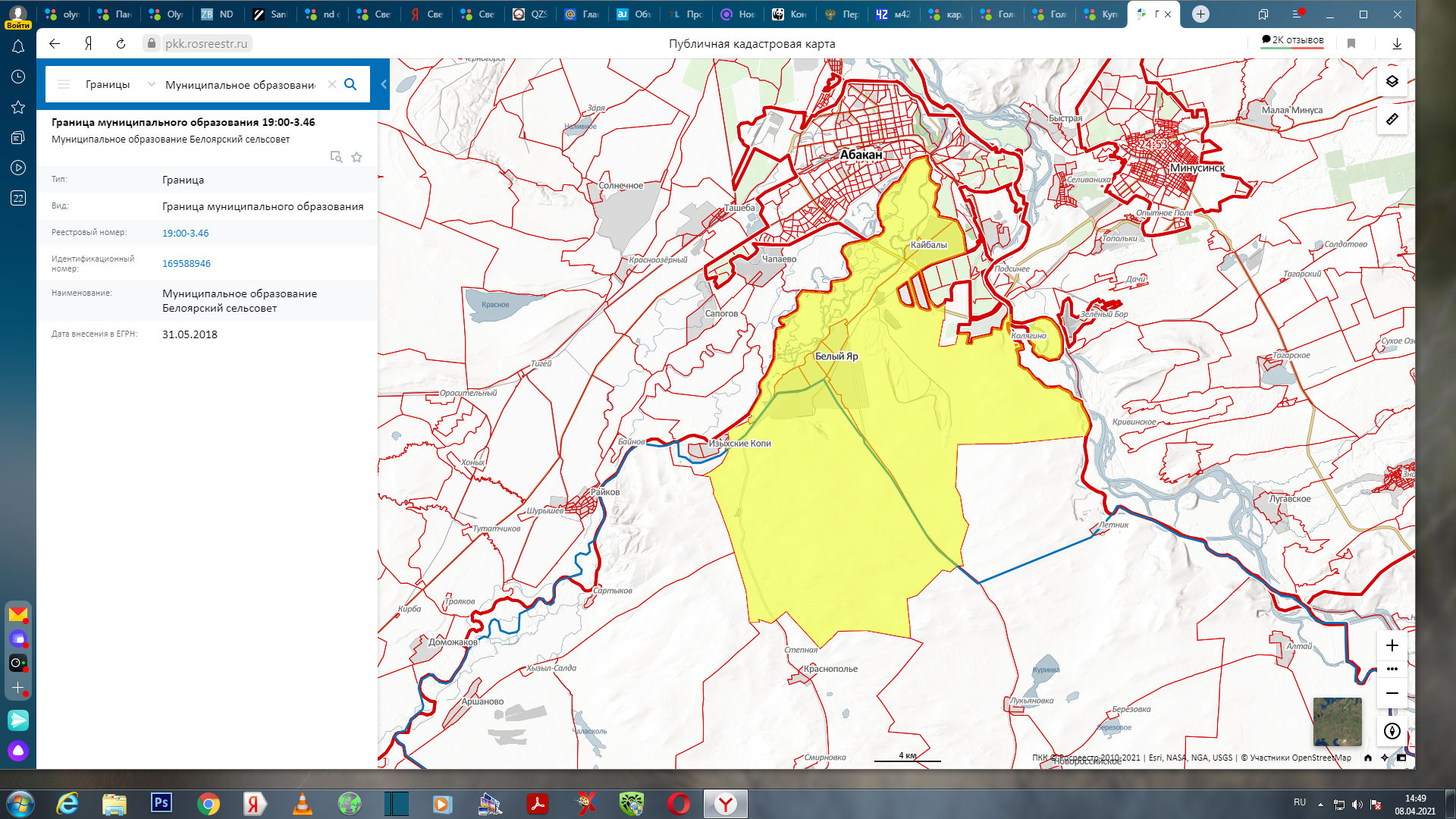 Рисунок 1.1.6-1 - Карта-схема расположения Белоярского сельсовета Алтайского района Республики Хакасия - территория и границы муниципального образования Белоярский сельсовет Алтайского района Республики Хакасия - границы закрепленных охотничьих угодий Хакасского регионального общества охотников и рыболовов в Алтайском районе Республики ХакасияСогласно сведениям Красных книг Республики Хакасия Белоярский сельсовет входит в ареал распространения редких и находящихся под угрозой исчезновения видов животных и растений, представленных в таблице 1.1.6-1 и таблице 1.1.6-2.Сведения о видовом составе и плотности охотничьих видов животных, встречающихся в районе исследования, приведены в таблице 1.1.6-3 и таблице 1.1.6-4.Следует обратить внимание, что вдоль границ Белоярского сельсовета протекают р. Абакан и р. Енисей, по которым проходят основные осенние и весенние миграции перелетных видов водоплавающей и болотно-луговой дичи в пределах Минусинской котловины.В весенний и осенний периоды в районе исследуемого участка на реках Абакан и Енисей из охотничьих видов птиц встречаются: кряква, чирок-свистунок, серая-утка, свиязь, шилохвость, чирок-трескунок, широхоноска, красноносый нырок, красноголовый нырок, хохлатая чернеть, гоголь обыкновенный, большой крохаль, лысуха, обыкновенный погоныш, коростель, чибис, тулес, камнешарка, турухтан, травник, улиты (фифи, черныш), мородунка. кроншнеп серый, бекас обыкновенный, азиатский бекас.Таблица 1.1.6-3Плотность и видовой состав охотничьих ресурсов на территории общедоступных охотничьих угодий Алтайского районаТаблица 1.1.6-4Плотность и видовой состав охотничьих ресурсов на территории ХРОООиР Алтайского района1.1.7. Рекреационные ресурсы, ландшафтыРекреационные ресурсы – это совокупность природно-технических, природных, социально-экономических комплексов и их элементов, способствующих восстановлению и развитию духовных и физических сил человека, его трудоспособности.На территории Белоярского сельсовета Алтайского района располагаются территории общего пользования: «Парк Гагарина», учтенный в Едином государственном реестре недвижимости – далее ЕГРН, расположенный на земельном участке с кадастровым номером 19:04:010102:4260 и видом разрешенного использования «Для размещения скверов, парков, городских садов», «Парк Победы», учтенный в ЕГРН, расположенный на земельном участке с кадастровым номером 19:04:010104:1974 и видом разрешенного использования «Для размещения скверов, парков, городских садов», а также «сквер Центральный», учтенный в ЕГРН, расположенный на земельном участке с кадастровым номером 19:04:010201:1205.1.1.8. Особо охраняемые природные территорииВ соответствии с государственным кадастром особо охраняемых природных территорий (далее - ООПТ) регионального и местного значения Республики Хакасия, ведение которого возложено на Минприроды Хакасии, в пределах Белоярского сельсовета отсутствуют ООПТ регионального и местного значения.Комплексная оценка территории и описание основных проблем развития территории1.2.1. Исторические сведенияИстория поселения начинается с середины девятнадцатого века. Официальной датой его основания считается 1848-1849-й год позапрошлого столетия. Изначально это был улус, который назывался Белоярским. В начале двадцатого века в эти земли начали приезжать крестьяне-переселенцы из центральной части России. Именно благодаря им, село выросло в несколько раз. На сегодняшний день Белый Яр является административным центром такого муниципального территориального образования как Алтайский район. Изначально центром района было село Алтай, но, когда оказалось, что данный населенный пункт имеет невыгодное географическое расположение, администрацию района перенесли в село Белый Яр. Президиум ВС РСФСР утвердил это решение 25.09.1951. В 1962 в селе был организован совхоз «Алтайский» на базе совхоза «Абакан», колхозов «1 Мая», «Заветы Ильича» и «Им. Ворошилова». 1.2.2. Особенности расселения и положение территории в структуре Алтайского районаБелоярский сельсовет входит в Алтайский район Республики Хакасия и расположен в северной части района. В северной и северо-западной части сельсовет граничит с Усть-Абаканским районном, в западной – с Изыхским сельсоветом, в юго-западной части – с Аршановским сельсоветом, с южной – с Краснопольским сельсоветом, в восточной части – с Новороссийским сельсоветом, северо-восточной части – с Красноярским краем.Границы Белоярского сельсовета Алтайского района Республики Хакасия установлены Законом Республики Хакасия от 07.10.2004 № 66 «Об утверждении границ муниципальных образований Алтайского района и наделении их соответственно статусом муниципального района, сельского поселения».Административный центр – с. Белый Яр, который является одновременно районным центром, от столицы Республики Хакасия г. Абакана – 21,3 км.Площадь территории муниципального образования составляет 31821,58 га.Населенные пункты, входящие в состав муниципального образования:- село Белый Яр, административный центр;- деревня Кайбалы. Численность населения Белоярского сельсовета Алтайского района республики Хакасия на 01.01.2021 г. составила 11420 человек.1.2.3. Современная планировочная структураВ состав Белоярского сельсовета входят 2 населенных пункта: с. Белый Яр и д. Кайбалы, которые расположены в северной части сельсовета.В западной части сельсовета юго-западнее с. Белый Яр расположена зона садоводческих или огороднических некоммерческих товариществ.Зона отдыха расположена на территории сельсовета около р. Абакан в западной части сельсовета юго-западнее с. Белый Яр.На территории Белоярского сельсовета, за исключением населенных пунктов, находятся следующие объекты:Объекты физической культуры и массового спорта- спортивное сооружение («Конно-спортивный комплекс «Рыжая лошадь») (зоны сельскохозяйственного использования) находится в северной части сельсовета около автомобильной дороги межмуниципального значения Абакан – Саяногорск;Предприятия промышленности, сельского и лесного хозяйства, объекты утилизации переработки отходов производства и потребленияПредприятия и объекты добывающей и обрабатывающей промышленности-	предприятие добывающей промышленности (кроме угледобывающей промышленности) (ООО "Ной") (производственные зоны, зоны инженерной и транспортной инфраструктур) находится в северной части Белоярского сельсовета севернее с. Белый Яр около автомобильной дороги межмуниципального значения Абакан-Саяногорск;-	предприятие строительной промышленности, по выпуску неметаллической минеральной продукции (ООО "Кирпичный завод "Хакасский элемент") (производственная зона) находится в северной части Белоярского сельсовета северо-восточнее с. Белый Яр около автомобильной дороги межмуниципального значения Абакан-Саяногорск;- 2 предприятия угледобывающей промышленности (Изыхский угольный разрез №1 и ОП ООО "Разрез Белоярский") (производственные зоны, зоны инженерной и транспортной инфраструктур) находятся в центральной части Белоярского сельсовета южнее с. Белый Яр около автомобильных дорог местного значения автодорога Белый Яр - участок № 1 и Подъездная дорога;Объекты утилизации, обезвреживания, размещения отходов производства и потребления- 2 объекта размещения отходов («Площадка для временного хранения ТБО» и «Полигон ТБО») (зона складирования и захоронения отходов) находятся в северной части Белоярского сельсовета восточнее с. Белый Яр.Также производственные зоны, зоны инженерной инфраструктуры и транспортной инфраструктуры, а также производственная зона и зона сельскохозяйственных предприятий рассредоточены по всей территории сельсовета.По территории Белоярского сельсовета проходит железнодорожный и автомобильный транспорт. Железнодорожный транспорт представлен железнодорожной веткой грузового движения Подсинее – Изыхский, расположенной в северной части сельсовета. Автомобильный транспорт представлен автомобильной дорогой федерального значения, проходящей в северной части сельсовета, автомобильными дорогами межмуниципального значения, проходящих по всей территории сельсовета в широтном и долготном направлениях, а также автомобильных дорог местного значения, которые рассредоточены по всей территории сельсовета.На территории проектирования в северной его части севернее с. Белый Яр в зоне транспортной инфраструктуры находятся объекты обслуживания и хранения автомобильного транспорта, а именно 2 станции автозаправочные (АЗГС и АЗС) и объект придорожного сервиса (к востоку от с. Белый Яр). Вдоль автомобильной дороги федерального значения в зоне транспортной инфраструктуры находятся 3 искусственных дорожных сооружения: 2 мостовых сооружения и транспортная развязка в разных уровнях.Объекты инженерной инфраструктуры обеспечивают необходимым объекты, находящиеся на территории сельсовета.В северной части сельсовета вдоль автомобильной дороги межмуниципального значения Абакан-Саяногорск находятся 2 кладбища в зоне кладбищ.Объекты культурного наследия, границы которых учтены в ЕГРН, находятся в северной части сельсовета около автомобильной дороги межмуниципального значения Абакан-Саяногорск и в центральной части Белоярского сельсовета.В южной и северной частях Белоярского сельсовета находятся зоны сельскохозяйственного использования.Зона акваторий находится в северной, западной и восточной частях проектирования, где протекает р. Абакан с западной стороны и р. Енисей – с восточной.В северной и западной части Белоярского сельсовета расположены иные территории, свободные от застройки.с. Белый ЯрС. Белый Яр имеет прямоугольную планировочную структуру. Село вытянуто вдоль автомобильной дороги межмуниципального значения Белый Яр – Бея – Аскиз (идентификационный номер 95-ОП-МЗ-95Н-012). Основная часть застроенных территорий находится севернее автомобильной дороги, а в южной части – развивающиеся территории.Жилая застройка представлена зоной застройки индивидуальными жилыми домами, зоной застройки малоэтажными жилыми домами (до 4 этажей, включая мансардный), зоной застройки среднеэтажными жилыми домами (от 5 до 8 этажей, включая мансардный), и сформирована кварталами, которые соединяются с центральной частью села улично-дорожной сетью.Наиболее плотной в функционально-пространственном отношении является центральная часть населенного пункта, которая включает:Объекты социальной инфраструктуры, отдыха и туризма, санаторно-курортного назначения.Объекты образования и науки:- 3 дошкольные образовательные организации (Муниципальное бюджетное дошкольное образовательное учреждение Белоярский детский сад "Теремок", Муниципальное бюджетное дошкольное образовательное учреждение Белоярский детский сад "Буратино" и Муниципальное бюджетное дошкольное образовательное учреждение Белоярский детский сад "Огонек") (зона специализированной общественной застройки) находятся в центральной части населенного пункта и дошкольное образовательное учреждение (Муниципальное бюджетное дошкольное образовательное учреждение Белоярский детский сад "Колосок") (зона специализированной общественной застройки) находится в северной части населенного пункта;- 3 общеобразовательные организация (Муниципальное бюджетное общеобразовательное учреждение "Белоярская средняя школа", Муниципальное казенное общеобразовательное учреждение "Белоярская школа - интернат" и Муниципальное бюджетное общеобразовательное учреждение "Белоярская средняя школа") (зона специализированной общественной застройки) находятся в центральной части населенного пункта;- 3 организации дополнительного образования (Муниципальное бюджетное образовательное учреждение центр дополнительного образования для детей "Радуга", МБОУ ДЮСШ и Музыкальная школа) (зона специализированной общественной застройки) находятся в центральной части населенного пункта;Объекты культуры и искусства- объект культурно-просветительного назначения (Краеведческий музей Алтайского района) (общественно-деловая зона) находится в центральной части населенного пункта;- объект культурно-досугового (клубного) типа (Библиотека с. Белый Яр) (зона специализированной общественной застройки) находится в центральной части населенного пункта;- объект культурно-досугового (клубного) типа (РДК с. Белый Яр) (зона специализированной общественной застройки) находится в центральной части населенного пункта;Объекты физической культуры и массового спорта- объект спорта, включающий раздельно нормируемые спортивные сооружения (объекты) (в т. ч. физкультурно-оздоровительный комплекс) (Универсальный спортивный зал "Колос") (зона специализированной общественной застройки) находится в центральной части населенного пункта;- 2 спортивных сооружения («Хоккейная коробка» и «Конно-спортивный комплекс «Рыжая лошадь») (зона специализированной общественной застройки) находятся в центральной части населенного пункта;Объекты здравоохранения:- лечебно-профилактическая медицинская организация (кроме санаторно-курортной), оказывающая медицинскую помощь в стационарных условиях, ее структурное подразделение (Государственное Бюджетное Учреждение Здравоохранения Республики Хакасия "Белоярская Районная Больница") (зона специализированной общественной застройки) находится в центральной части населенного пункта;- лечебно-профилактическая медицинская организация, оказывающая медицинскую помощь в амбулаторных условиях и (или) в условиях дневного стационара («Стоматология») (многофункциональная общественно-деловая зона) находится в центральной части населенного пункта;- 3 аптечные организации (общественно-деловая зона, многофункциональная общественно-деловая зона и зона специализированной общественной застройки) находятся в центральной части населенного пункта;Объекты социального обслуживания- комплексные, полустационарные и нестационарные организации социального обслуживания (Управление социальной поддержки населения Алтайского района) (общественно-деловая зона) находится в центральной части населенного пункта;Объекты отдыха и туризма- гостиницы и аналогичные коллективные средства размещения (Гостиница) находится в центральной части населенного пункта;Прочие объекты обслуживания:- 10 административных зданий («Отдел по Алтайскому району ГКУ РК центр занятости населения», «Алтайский районный суд», «Прокуратура Алтайского района», «Администрация Алтайского района», «Участковый пункт полиции», «Отдел МВД России по Алтайскому району», «Мировые судьи Алтайского района», «Отдел ГИБДД МВД России по Алтайскому району», «Административное здание УФСИН», «Администрация Белоярского сельсовета») (общественно-деловая зона) и административное здание (ООО "ДСУ-7") (производственные зоны, зоны инженерной и транспортной инфраструктур) находится в центральной части населенного пункта;- объект религиозной организации (объединения) (Храм в честь иконы Божией Матери) (зона специализированной общественной застройки) находятся в центральной части населенного пункта;- 20 объектов торговли, общественного питания (17 магазинов, а также магазин, кафе, кафе-бар и торговая база) (многофункциональная общественно-деловая зона) и 5 объектов торговли, общественного питания (общепит Алтайского РайПО, кафе «Березка», кофейня, магазин и магазин отделочных материалов) (общественно-деловая зона) находятся в центральной части населенного пункта;- 2 непроизводственных объекта коммунально-бытового обслуживания и предоставления персональных услуг («Сбербанк» и «Нотариус) (общественно-деловая зона) находятся в центральной части населенного пункта;- ветеринарная лечебница, питомник животных, кинологический центр, иной подобный объект («Алтайская ветеринарная станция») (многофункциональная общественно-деловая зона) находится в центральной части населенного пункта.В центральной и северной частях с. Белый Яр находятся зоны озелененных территорий общего пользования (лесопарки, парки, сады, скверы, бульвары, городские леса).Производственные зоны и производственные зоны сельскохозяйственных предприятий рассредоточены по всей территории населенного пункта, однако наибольшее скопление прослеживается в северной и южной частях населенного пункта и представлено такими объектами как:Предприятия промышленности, сельского и лесного хозяйства, объекты утилизации переработки отходов производства и потребленияПредприятия и объекты добывающей и обрабатывающей промышленности- предприятие строительной промышленности, по выпуску неметаллической минеральной продукции (ООО "Жарлык", производство плитки и пластмассовых изделий) (производственная зона) находится в центральной части населенного пункта;- 2 предприятия по обработке древесины, производству изделий из дерева (2 пилорамы) (производственная зона сельскохозяйственных предприятий) находятся в северной части населенного пункта.- 3 предприятия микробиологической, пищевой, пищевкусовой промышленности (Колбасный цех, Цех по проихводству пельменей, Пекарня «Family bakery») (производственная зона) находятся в центральной части населенного пункта;Предприятия и объекты сельского и лесного хозяйства, рыболовства и рыбоводства- предприятие по рыболовству и рыбоводству («Цех») (производственная зона) находятся в южной части населенного пункта.Также производственная зона сельскохозяйственных предприятий находится в центральной части населенного пункта.В центральной части с. Белый Яр в общественно-деловой зоне находится объект обеспечения пожарной безопасности, а именно отделение пожарной части №8.Коммунально-складские зоны находятся в центральной и северной частях населенного пункта.Главной осью улично-дорожной сети в широтном и долготном направлении является ул. Бейская, проходящая через всю территорию с. Белый Яр, за границами которого она является автомобильной дорогой межмуниципального значения Белый Яр – Бея – Аскиз (идентификационный номер 95-ОП-МЗ-95Н-012). В широтном направлении главной улицей является ул. Советская, которая обеспечивает связь от ул. Бейская к общественно-деловому центру населенного пункта.Также по территории с. Белый Яр проходят автомобильные дороги межмуниципального значения Абакан – Саяногорск (идентификационный номер 95-ОП-МЗ-95Н-011), автомобильные дороги местного значения Белый Яр-участок №1 и "Участок №3-участок №1", которые в границе населенного пункта становятся улично-дорожной сетью.На территории населенного пункта в центральной его части в зоне транспортной инфраструктуры находится объект автомобильного пассажирского транспорта, а именно автовокзал. Объекты обслуживания и хранения автомобильного транспорта также находятся в зоне транспортной инфраструктуры и представлены такими объектами, как: 2 станции автозаправочные (АЗС) и 2 станции технического обслуживания (СТО) в северной части населенного пункта, а также иные объекты придорожного сервиса (автомойка) в центральной части населенного пункта.Объекты инженерной инфраструктуры обеспечивают необходимым существующую жилую застройку, объекты образования и науки, культуры и искусства, здравоохранения, отдыха и туризма, физической культуры и массового спорта, прочих объектов обслуживания, объектов социальной инфраструктуры, объектов единой государственной системы предупреждения и ликвидации чрезвычайных ситуаций, предприятий и объектов добывающей и обрабатывающей промышленности, предприятий и объектов сельского и лесного хозяйства, рыболовства и рыбоводства.Старое кладбище находится в северной части населенного пункта в зоне кладбищ.Объекты культурного наследия, границы которых учтены в ЕГРН, находятся в северной и юго-западной части с. Белый Яр.В восточной и северной части населенного пункта находятся зоны сельскохозяйственного использования.Зона акваторий находится в юго-западной, западной и северо-западной части с. Белый Яр, где протекает р. Абакан.По всей территории населенного пункта рассредоточены иные территории, свободные от застройки.Д. КайбалыД. Кайбалы имеет прямоугольную планировочную структуру. Деревня вытянута вдоль автомобильной дороги межмуниципального значения Белый Яр – Бея – Аскиз (идентификационный номер 95-ОП-МЗ-95Н-012). Основная часть застроенных территорий находится северо-западнее автомобильной дороги, а в южной части – развивающиеся территории.Жилая застройка представлена зоной застройки индивидуальными жилыми домами и сформирована кварталами, которые соединяются с центральной частью села улично-дорожной сетью.Наиболее плотной в функционально-пространственном отношении является юго-западная часть населенного пункта, которая включает:Объекты социальной инфраструктуры, отдыха и туризма, санаторно-курортного назначения.Объекты образования и науки:- дошкольная образовательная организация (Муниципальное бюджетное дошкольное образовательное учреждение Кайбальский детский сад "Солнышко") (зона специализированной общественной застройки) находится в юго-западной части населенного пункта;- общеобразовательная организация (Муниципальное бюджетное общеобразовательное учреждение "Кайбальская средняя школа") (зона специализированной общественной застройки) находится в юго-западной части населенного пункта;Объекты культуры и искусства- объект культурно-досугового (клубного) типа (СДК д. Кайбалы) (зона специализированной общественной застройки) находится в юго-западной части населенного пункта;Прочие объекты обслуживания:- 2 объекта торговли, общественного питания (2 магазина) (многофункциональная общественно-деловая зона) находится в юго-западной части населенного пункта.Предприятия и объекты сельского и лесного хозяйства, рыболовства и рыбоводства- предприятие по разведению молочного крупного рогатого скота, производство сырого молока (молочная ферма).Производственные зоны, зоны инженерной инфраструктур и транспортной инфраструктур, а также производственная зона и зона сельскохозяйственных предприятий рассредоточены по северной части населенного пункта относительно автомобильной дороги межмуниципального значения Яр – Бея – Аскиз.Главной осью улично-дорожной сети в широтном направлении является улица, проходящая через всю территорию д. Кайбалы, за границами которого она является автомобильной дорогой межмуниципального значения Белый Яр – Бея – Аскиз (идентификационный номер 95-ОП-МЗ-95Н-012). Также в широтном направлении главной улицей является ул. Дорожная и пер. Проспектный, которые обеспечивает связь к общественно-деловому центру населенного пункта.Объекты инженерной инфраструктуры обеспечивают необходимым существующую жилую застройку, объекты образования и науки, культуры и искусства, прочих объектов обслуживания.Объекты культурного наследия, границы которых учтены в ЕГРН, находятся в северной и юго-восточной части д. Кайбалы.В восточной и южной части населенного пункта находятся зоны сельскохозяйственного использования.По всей территории населенного пункта рассредоточены иные территории, свободные от застройки.1.2.4. Сложившаяся структура землепользованияГраницы Белоярского сельсовета Алтайского района Республики Хакасия установлены Законом Республики Хакасия от 07.10.2004 № 66 «Об утверждении границ муниципальных образований Алтайского района и наделении их соответственно статусом муниципального района, сельского поселения».В состав Белоярского сельсовета входит два населенных пункта: с. Белый Яр и д. Кайбалы.В настоящее время границы населенных пунктов с. Белый Яр и д. Кайбалы установлены, сведения о границах внесены в ЕГРН.Далее представлен существующий баланс территории Белоярского сельсовета по функциональному назначению.Таблица 1.2.4-1Существующий баланс территории Белоярского сельсовета по функциональному назначению1.2.5. Объекты историко-культурного и археологического наследияВ соответствии с Федеральным законом Российской Федерации № 73-ФЗ от 25.06.2002 г. к объектам культурного наследия (памятникам истории и культуры) народов Российской Федерации относятся объекты недвижимого имущества со связанными с ними произведениями живописи, скульптуры, декоративно-прикладного искусства, объектами науки и техники и иными предметами материальной культуры, возникшие в результате исторических событий, представляющие собой ценность с точки зрения истории, археологии, архитектуры, градостроительства, искусства, науки и техники, эстетики, этнологии или антропологии, социальной культуры и являющиеся свидетельством эпох и цивилизаций, подлинными источниками информации о зарождении и развитии культуры.Объекты культурного наследия, расположенные на территории Белоярского сельсовета Алтайского района Республики Хакасия, учтены в ЕГРН и представлены в таблице 1.2.5-1.Таблица 1.2.5-1Перечень объектов культурного наследия, расположенных на территории Белоярского сельсовета Алтайского района Республики Хакасия1.2.6. Демографическая ситуацияПо данным, представленным администрацией Белоярского сельсовета Алтайского района республики Хакасия, численность населения составила на 01.01.2021 г. 11420 человек.В период с 2017 г. по 2021 г. на территории сельсовета наблюдалось снижение численности населения (рисунок 1.2.6-1).Рисунок 1.2.6-1 – Динамика численности населения Белоярского сельсовета 2017-2021 гг., чел.Таблица 1.2.6-1Основные показатели, характеризующие демографическую ситуацию на территории Белоярского сельсоветаНа рисунке 1.2.6-2 представлена диаграмма изменения численности населения на территории Белоярского сельсовета с разбивкой по населенным пунктам в период с 2011 по 2021 гг. Численность населения приведена на 01 января соответствующего года.Рисунок 1.2.6-2- Диаграмма численности населения в Белоярском сельсовете (по населенным пунктам) в 2011-2021 гг.Общий коэффициент рождаемости составил на начало 2021 года 6,92 ‰, что в полтора ниже среднего значения аналогичного показателя по республике Хакасия (10,4‰).Рисунок 1.2.6-3 - Естественное движение населения в Белоярском сельсовете в 2011-2021 гг.Среднее за период с 2011 г. по 2021 г. значение коэффициента рождаемости на территории Белоярского сельсовета составил 11,18 ‰. Среднее за период с 2011 г. по 2021 г. значение коэффициента смертности составило 11,26 ‰. При этом по населенным пунктам значения не сильно отличаются. Так, в с. Белый Яр показатель рождаемости за период 2011- 2021 гг. – 10,43 ‰, в д. Кайбалы – 11,03 ‰; показатель смертности в с. Белый Яр – 11,64 ‰, в д. Кайбалы – 11,33 ‰.Рождаемость превышала смертность только в 2012 и в 2016 годах, в остальное время на территории поселения наблюдается естественная убыль населения (рисунок 1.2.6-3).Доля лиц старше трудоспособного возраста существенно ниже, чем в целом в Республике Хакасия. В 2018 году в Республике Хакасия среднегодовая численность населения составила 536840 человек, из них: 23,5% – дети до 17 лет, 23,8% – лица старше трудоспособного возраста и 52,7% – лица трудоспособного возраста .Возрастная структура населения Белоярского сельсовета характеризуется тем, что доля граждан старше трудоспособного возраста составляет 25,52%, что выше, чем в среднем по республике. Положительным моментом является то, что в 2017 году этот показатель составлял 32,26 %. В возрастной структуре преобладающая доля принадлежит населению трудоспособного возраста, что свидетельствует о достаточности трудовых ресурсов, а именно – 54,61 %. Отмечается некоторое снижение показателя моложе трудоспособного возраста (таблица 1.2.6-3).
Таблица 1.2.6-4Возрастная структура населения Белоярского сельсовета1.2.7 Трудовой потенциал и занятость населенияЧисленность трудовых ресурсов Белоярского сельсовета составила на начало 2021 года - 6236 чел. В экономике муниципального образования занято 4488 человек или 79,96 % трудовых ресурсов. На действующих предприятиях поселения трудится 321 человек.Помимо этого, в сфере услуг на территории поселения имеются:- кафе – 6 единиц;- фотоателье – 1 единица;- парикмахерская – 1 единица;- ремонт бытовой аппаратуры – 1 единица;- обувная мастерская – 1 единица;- швейная мастерская – 1 единица;- СТО – 1 единица;- цех по производству мебели – 2 единицы;- шашлычная – 1 единица;- организация, оказывающая ритуальные услуги – 1 единица;- КФХ (не более 5).В общей сложности на предприятиях бытового обслуживания на территории поселения 32 рабочих места.Уровень безработицы на 01.01.2021 составил 3,07 %, численность зарегистрированных безработных - 190 человек. Отметим, что это самый высокий показатель уровня безработицы за анализируемый период.1.2.8 Экономическая база развития Белоярского сельсоветаВ состав Белоярского сельсовета входит два населенных пункта:- с. Белый Яр, которое в свою очередь, является его административным центром, - д. Кайбалы. Численность постоянного населения по состоянию на 01.01.2021 года – 11420 человек. На начало 2021 года на территории Белоярского сельсовета располагаются: - 8 действующих предприятий, численность занятых на которых – 321 человек;- объектов розничной торговли общей мощностью свыше 5000 м2;- муниципальное бюджетное дошкольное образовательное учреждение Белоярский детский сад «Теремок»;- муниципальное бюджетное дошкольное образовательное учреждение Белоярский детский сад «Буратино»;- муниципальное бюджетное дошкольное образовательное учреждение Белоярский детский сад «Огонек»;- муниципальное бюджетное дошкольное образовательное учреждение Белоярский детский сад «Колосок»;- муниципальное бюджетное дошкольное образовательное учреждение Кайбальский детский сад «Солнышко»;- муниципальное бюджетное общеобразовательное учреждение «Белоярская средняя школа» (нулевой класс, возраст 6-7 лет) на 20 мест;муниципальное казенное общеобразовательное учреждение «Белоярская школа – интернат»;- муниципальное бюджетное общеобразовательное учреждение «Кайбальская средняя школа».В системе дополнительного образования на территории имеются:- муниципальное бюджетное образовательное учреждение центр дополнительного образования для детей «Радуга»; -  МБОУ ДОД Белоярская ДМШ;- муниципальное бюджетное образовательное учреждение дополнительного образования «Районная детско-юношеская спортивная школа».- 	государственное бюджетное учреждение здравоохранения Республики Хакасия «Белоярская Районная Больница»; - государственное бюджетное учреждение здравоохранения Республики Хакасия «Белоярская Районная Больница» Кайбальский ФАП; - спортивный комплекс «Колос»;- спортивный комплекс «Колос»; - РДК с. Белый Яр, мощность – 366 мест, объект признан аварийным; - СДК д. Кайбалы, мощность – 120 мест.  2 Библиотеки с общим книжным фондом хранения – 83,42 тыс.единиц.Перечень действующих предприятий (промышленность), находящихся на территории Белоярского сельсовета, представлены в таблице 1.2.8-1.Таблица 1.2.8-1Перечень действующих предприятий1.2.9 Жилищный фондОбщая площадь жилищного фонда Белоярского сельсовета на начало 2021 года составила 292,2 тыс. м2. Распределение жилищного фонда по населенным пунктам Белоярского сельсовета приведено в таблице 1.2.9-1.Таблица 1.2.9-1Жилищный фонд Белоярского сельсовета Средняя обеспеченность населения общей площадью жилищного фонда составляет 25,59 м2 на человека. Обеспеченность жильем общей площади в среднем на одного жителя Белоярского сельсовета Алтайского района Республики Хакасия несколько выше, чем данный показатель в Сибирском Федеральном округе. Значение показателя на 31.12.2017 года составило – 23,9 м2 . Однако, в селе Белый Яр этот показатель – 27,02 м2; в деревне Кайбалы – 11,21 м2.Ввод жилого фонда по годам представлен на рисунке 1.2.9-1.Рисунок 1.2.9-1 - Ввод жилого фонда по годам, тыс. м2В период с 2016 по 2021 годы были введены в действие более 200 одноэтажных домов площадью 37,9 тыс. м2, что существенно увеличило жилищный фонд поселения (13,51 % к общему значению жилищного фонда).1.2.10 Учреждения и предприятия обслуживания населенияВ системе образования Белоярского сельсовета функционируют: - муниципальное бюджетное дошкольное образовательное учреждение Белоярский детский сад «Теремок»;- муниципальное бюджетное дошкольное образовательное учреждение Белоярский детский сад «Буратино»;- муниципальное бюджетное дошкольное образовательное учреждение Белоярский детский сад «Огонек»;- муниципальное бюджетное дошкольное образовательное учреждение Белоярский детский сад «Колосок»;- муниципальное бюджетное дошкольное образовательное учреждение Кайбальский детский сад «Солнышко»;- муниципальное бюджетное общеобразовательное учреждение «Белоярская средняя школа» (нулевой класс, возраст 6-7 лет) на 20 мест;муниципальное казенное общеобразовательное учреждение «Белоярская школа – интернат»;- муниципальное бюджетное общеобразовательное учреждение «Кайбальская средняя школа».В системе дополнительного образования на территории имеются:- муниципальное бюджетное образовательное учреждение центр дополнительного образования для детей «Радуга»; -  МБОУ ДОД Белоярская ДМШ;- муниципальное бюджетное образовательное учреждение дополнительного образования «Районная детско-юношеская спортивная школа».Сведения об объектах образования представлены в таблице 1.2.10-1.Таблица 1.2.10-1Образовательные учрежденияТаблица 1.2.10-2Учреждения дополнительного образования Белоярского сельсоветаНа территории Белоярского сельсовета имеются учреждения дополнительного образования детей в сфере культуры и искусства, при этом занятость детей в данных учреждениях составляет более 80% от общего числа детей поселения в возрасте до 15 лет; достаточное количество детских дошкольных учреждений, имеется небольшой резерв по свободным местам.ЗдравоохранениеМедицинское обслуживание населения Белоярского сельсовета осуществляет государственное бюджетное учреждение здравоохранения Республики Хакасия «Белоярская районная больница» и его структурное подразделение - Кайбальский ФАП.Таблица 1.2.10 -3Сведения об объектах здравоохраненияСогласно ответу из Министерства здравоохранения республики Хакасия в рамках реализации ведомственной целевой программы «Современный облик сельских территорий государственной программы Российской Федерации «Комплексное развитие сельских территорий» планируется размещение амбулатории в д. Кайбалы (таблица 1.2.10-3) и приобретение автомобилей скорой помощи в 2022 году. На территории Белоярского сельсовета имеются 6 аптек.Физическая культура и спортНа территории Белоярского сельсовета Алтайского района республики Хакасия расположены:- спортивный комплекс «Колос»;- ООО «Конно-спортивный комплекс»;- спортивные залы, расположенные в школах;- стадион при школе олимпийского резерва, мощностью 21414 м2;- спортивные площадки.Таблица 1.2.10-4Сведения об учреждениях спорта (бассейны, плоскостные сооружения, спортивные залы общего пользования, стадионы, лыжные базы, крытые спортивные объекты с искусственным льдом)Культурно-бытовое обслуживаниеВ культурной сфере функционируют следующие учреждения:- РДК с. Белый Яр, мощность – 366 мест, объект признан аварийным; - СДК д. Кайбалы, мощность – 120 мест.  2 Библиотеки с общим книжным фондом хранения – 83,42 тыс.единиц.Таблица 1.2.10-5Сведения об объектах в сфере культурыПомимо этого, на территории Белоярского сельсовета располагаются: - отделения почтовой связи – 2 ед. (с. Белый Яр и д. Кайбалы);- предприятия бытового обслуживания – 32 рабочих места;- предприятия общественного питания мощностью 586 мест;- торговые предприятия и организации общей площадью - 5454,2 м2.- пожарная часть;- РОВД.	В таблице 1.2.10-5 представлены результаты анализа соответствия социальной инфраструктуры Белоярского сельсовета требованиям СП 42.13330.2016 Градостроительство. Планировка и застройка городских и сельских поселений. Актуализированная редакция СНиП 2.07.01-89*; Методическим рекомендации субъектам Российской Федерации и органам местного самоуправления по развитию сети организаций культуры и обеспеченности населения услугами организаций культуры.Таблица 1.2.10-6Анализ обеспеченности населения услугами в областях образования,здравоохранения, физической культуры и массового спорта и культуры* спортивный зал и стадион располагаются в школе олимпийского резерва, общий доступ населения поселения ограниченОднако, на основании проведенного анализа можно сделать заключение, что социальная инфраструктура Белоярского сельсовета по ряду показателей не соответствует нормативным требованиям. Существует потребность в объектах физической культуры и спорта (требуется постройка спортивного зала общего пользования, оснащенного современным оборудованием как в с. Белый Яр, так и в д. Кайбалы); Дом культуры в с. Белый Яр признан аварийным, клуб в д. Кайбалы не соответствует нормативному значению по показателю «посетительское место»; в поселении отсутствует баня; по расчетам имеется недостаточное количество операционных мест банков, помимо этого предлагается к размещению детские дошкольные учреждения и школы в с. Белый Яр для соблюдения показателя «Радиус обслуживания в сельских поселениях и районах малоэтажной застройки городов – 500 м».Существует необходимость увеличения рабочих мест по позиции «Предприятия бытового обслуживания». В настоящее время данная позиция – 40,5 %.По позиции «Торговые предприятия» показатель составляет ≈ 150 % от требуемого расчетного показателя.1.2.11. Транспортное обеспечение территорииТранспортная инфраструктура на территории Белоярского сельсовета достаточно развита и представлена автомобильным, железнодорожным и водным транспортом, который обеспечивает связь сельсовета с республиканским центром и другими.Воздушный транспортДля внутрироссийских и международных передвижений жители Белоярского сельсовета пользуются услугами международного аэропорта «Абакан», находящегося в городе Абакан. По своим линейным размерам, техническому оснащению и объему выполняемых работ аэропорт «Абакан» относится к II-Б классу, не категорирован и имеет 1 взлетно-посадочную полосу. Расстояние от с. Белый Яр до аэропорта «Абакан» составляет 27 км, ориентировочное время в пути - около 29 минут.Водный транспортВосточная граница Белоярского сельсовета Алтайского района проходит по р. Енисей, северо-западная – по р. Абакан, что обеспечивает обслуживание населенных пунктов речным транспортом. Река Абакан – несудоходная, здесь используется только маломерный флот. Судоходство по р. Енисей ограничено в силу расположения плотин Красноярской, Майнской и Саяно Шушенской ГЭС. Раньше по реке проходили маршруты грузового движения от порта г.  Абакан до Саяно-Шушенской ГЭС, Саянского алюминиевого завода и в город Саяногорск, а также выполнялись регулярные пассажирские рейсы, в т.ч. по туристическому маршруту Абакан – Шушенское. В настоящее время речные перевозки не осуществляются.Железнодорожный транспортНа территории Белоярского сельсовета проходит железнодорожная ветка грузового движения Подсинее – Изыхский угольный разрез.Ближайшая железнодорожная станция находится в с. Подсинее Подсинского сельсовета Алтайского района, которая находится в оперативном управлении Абаканского отделения Красноярской железной дороги филиала ОАО «РЖД». Станция расположена на Южно-Сибирской железнодорожной магистрали (Междуреченск – Абакан – Тайшет) и является грузовой. Основные операции, которые выполняются на станции, - погрузка лесных грузов и угля. Станция также обслуживает пассажирские перевозки. Через станцию Подсинее проходят следующие поезда:Местного сообщения:- Вагон беспересадочного сообщения 658(659) «Абакан – Иркутск»;- Вагон беспересадочного сообщения 658(661) «Абакан – Тайшет»;Пригородного сообщения:- Электропоезд 6620 (6619) «Абакан – Кошурниково».Автомобильные дорогиБелоярский сельсовет имеет выгодной транспортно-географическое положение. По территории Белоярского сельсовета проходят следующие автомобильные дороги:Федерального значенияавтомобильная дорога федерального значения Р-257 "Енисей" (М 54 «Енисей»), категория – IА и II, размер придорожной полосы – 75м;Межмуниципального значенияавтомобильная дорога межмуниципального значения Абакан – Саяногорск (идентификационный номер 95-ОП-МЗ-95Н-011), категория – II, размер придорожной полосы – 75м;автомобильная дорога межмуниципального значения Белый Яр – Бея – Аскиз (идентификационный номер 95-ОП-МЗ-95Н-012), категория –III, размер придорожной полосы – 50м;автомобильная дорога межмуниципального значения Белый Яр - Аршаново – Бея (идентификационный номер 95-ОП-МЗ-95Н-013), категория –IV, размер придорожной полосы – 50м;автомобильная дорога межмуниципального значения Рыбзавод - Изыхские Копи (идентификационный номер 95-ОП-МЗ-95Н-103), категория –III, размер придорожной полосы – 50м;автомобильная дорога межмуниципального значения Кайбалы – Подсинее (идентификационный номер 95-ОП-МЗ-95Н-153), категория –IV, размер придорожной полосы – 50м;Подъезд к садоводческому обществу "Колягинские холмы".Частные автомобильные дорогиа/д Белый Яр-участок №1, категория – V, размер придорожной полосы – 25м;"Участок №3-участок №1", категория – V, размер придорожной полосы – 25м;№ 2 – отвал, категория – V, размер придорожной полосы – 25м;№ 2 - участок № 3, категория – V, размер придорожной полосы – 25м;(технологическая дорога) участок № 4-технологический комплекс, категория – V, размер придорожной полосы – 25м;на склад ВМ, категория – V, размер придорожной полосы – 25м;переезд – ПТУ категория – V, размер придорожной полосы – 25м.Улично-дорожная сетьПеречень автомобильных дорог общего пользования местного значения, находящихся на балансе Белоярского сельсовета предоставлен Администрацией Белоярского сельсовета и приведён в таблице 1.2.11. – 1.Таблица 1.2.11. – 1Перечень автомобильных дорог общего пользования местного значения, находящихся на балансе Белоярского сельсоветаОбъекты обслуживания и хранения автомобильного транспортаНа территории Белоярского сельсовета находятся 3 станции автозаправочные, оборудованные системой закольцовки паров бензина с объектами обслуживания (магазины, кафе), каждая из которых имеет по 4 топливораздаточные колонки. Данные объекты расположены на 15 км автодороги Абакан-Саяногорск, в с. Белый Яр, ул. Ленина, 244, юго-западнее села Белый Яр, 19 км автодороги Абакан-Саяногорск.Также на территории Белоярского сельсовета находится станция автозаправочная, а именно автомобильная газозаправочная станция, которая имеет 2 топливораздаточные колонки. Объект расположен на 19 км автодороги Абакан-Саяногорск.Искусственные дорожные сооруженияНа территории Белоярского сельсовета на автомобильной дороге федерального значения Р-257 "Енисей" находится транспортная развязка в разных уровнях, а также два мостовых сооружения, обеспечивающих сообщение автомобильного транспорта через р. Абакан и через ж/д пути.Пассажирские перевозкиПассажирские перевозки на территории Белоярского сельсовета также, как и на территории всего Алтайского района, обслуживаются автобусным транспортом. Автобусные маршруты связывают населенные пункты муниципальных образований с районным центром с. Белый Яр и столицей Хакасии – г. Абакан. В соответствии с Постановлением Правительства Республики Хакасия от 11.10.2007 г. № 330 движение пригородного транспорта осуществляется по следующим маршрутам:- г. Абакан - с. Белый Яр, п. Изыхские Копи, с. Кирово и с. Очуры; - г. Саяногрск – с. Очуры; - с. Белый Яр – с. Кирово. 27 Для обслуживания пригородных маршрутов в с. Белый Яр имеется автостанция вместимостью 25 пассажиров, в д. Кайбалы в месте прибытия и отправления пригородного транспорта оборудованы автобусные остановки.Услуги по пассажирским перевозкам оказывают индивидуальные предприниматели района. Основными недостатками в работе пассажирского транспорта являются отсутствие маршрутов между населенными пунктами района и недостаточное количество выполняемых рейсов.1.2.12. Инженерное обеспечение территорииВодоснабжениеВодоснабжение населенных пунктов Белоярского сельсовета организовано от централизованных систем водоснабжения за счет использования подземных вод и децентрализованных источников – одиночных скважин мелкого заложения, шахтных и буровых колодцев.На всех системах централизованного водоснабжения населенных пунктов Белоярского водоподготовка и водоочистка отсутствуют. В сеть подается исходная (природная) вода. Все системы являются одновременно источниками как хозяйственно-питьевого, так и противопожарного водоснабжения.Централизованные системы водоснабженияСистема холодного водоснабжения с. Белый яр.В структуру системы водоснабжения входят:две водозаборные скважины;водонапорная башня;магистральные и поселковые водопроводные сети.Материал магистральных водоводов – чугун, диаметр от 50 до 100 мм.Системы централизованного водоснабжения являются муниципальной собственностью.Система холодного водоснабжения д. КайбалыВ структуру системы водоснабжения входят:водозаборная скважина;водонапорная башня магистральные и поселковые водопроводные сети.Материал магистральных водоводов – чугун, диаметр от 50 до 100 мм.Системы централизованного водоснабжения являются муниципальной собственностью.Система горячего водоснабженияСистемы горячего водоснабжения населенных пунктов отсутствуют.Нецентрализованные системы водоснабжения.Нецентрализованная система холодного водоснабжения – это сооружения и устройства, технологически не связанные с централизованной системой холодного водоснабжения и предназначенные для общего пользования или пользования ограниченного круга лиц.Согласно СанПиН 2.1.4.1175-02 "Гигиенические требования к качеству воды нецентрализованного водоснабжения. Санитарная охрана источников" (утв. постановлением Главного государственного санитарного врача РФ от 25.11.2002 N 40), нецентрализованным водоснабжением является использование для питьевых и хозяйственных нужд населения воды подземных источников, забираемой с помощью различных сооружений и устройств, открытых для общего пользования или находящихся в индивидуальном пользовании, без подачи ее к месту расходования.Водоснабжение населения территорий муниципального образования Белоярский сельсовет, не охваченных централизованными системами водоснабжения, обеспечивается от индивидуальных шахтных колодцев и бытовых скважин.Технологические зоны водоснабжения, зоны централизованного и нецентрализованного водоснабженияТехнологические зоны водоснабжения Постановлением Правительства РФ от 05.09.2013г. №782 определяются как часть водопроводной сети, принадлежащей организации, осуществляющей горячее водоснабжение или холодное водоснабжение, в пределах которой обеспечиваются нормативные значения напора (давления) воды при подаче ее потребителям в соответствии с расчетным расходом воды;Водоснабжение промышленных и сельскохозяйственных предприятий осуществляется от локальных систем водоснабжения.На территории Белоярского сельсовета технологические и ведомственные системы водоснабжения отсутствуют.Состояние существующих источников водоснабжения и водозаборных сооруженийИсточниками холодного водоснабжения поселений муниципального образования Белоярский сельсовет являются подземные воды из глубинных (артезианских) скважин с утвержденными запасами воды 5 тыс. куб. м/сут.Подача воды в муниципальное образование осуществляется МУП «Прогресс».Водозаборные узлы (ВЗУ) обеспечены зоной санитарной охраны первого пояса, размер которой составляет 30м. Зоны санитарной охраны ВЗУ второго и третьего пояса в настоящее время отсутствуют. Существующие сооружения очистки и подготовки воды.Сооружения очистки и подготовки воды на ВЗУ населенных пунктов Белоярского сельсовета отсутствуют.Качество воды по основным показателям удовлетворяет требованиям СанПиН 2.1.4.1074-01 «Питьевая вода. Гигиенические требования к качеству воды централизованных систем питьевого водоснабжения. Контроль качества».Исходный состав природной подземной воды позволяет использовать ее для хозяйственно-питьевых целей с применением минимальной водоподготовки. Необходимо только обеззараживание воды в профилактических целях, чтобы избежать микробного обсеменения при контакте с трубами и сантехническим оборудованием.Качество подаваемой в поселковую водопроводную сеть питьевой воды контролирует ФГУЗ «Центр гигиены и эпидемиологии в Республике Хакасия в городе Саяногорске» по утвержденному графику отбора проб, согласованному с ГУ «ЦГСЭН».Контролируются следующие показатели воды:общие колиформные бактерии;ОМЧтермотолерантные бактерии;возбудители кишечной инфекции.Существующие технические и технологические проблемы, возникающие при водоснабжении поселения.К основным существующим проблемам относится:низкая надежность водоснабжения из-за изношенности основного оборудования ВЗУ и водопроводных сетей;длительная эксплуатация водозаборных скважин, коррозия обсадных труб и фильтрующих элементов ухудшают органолептические показатели качества питьевой воды;централизованным водоснабжением не охвачена значительная часть индивидуальной жилой застройки;действующие ВЗУ не оборудованы установками для профилактического обеззараживания воды;на водозаборных узлах требуется реконструкция и капитальный ремонт;отсутствие источников водоснабжения и магистральных водоводов на территориях существующего и нового жилищного фонда замедляет развитие сельского поселения в целом.Основные направления модернизации системы водоснабженияАнализ существующей системы водоснабжения и дальнейших перспектив развития Белоярского сельсовета показывает, что действующие сети водоснабжения работают на пределе ресурсной надежности. Работающее оборудование морально и физически устарело. Необходима полная модернизация системы водоснабжения, включающая в себя реконструкцию сетей и замену устаревшего оборудования на современное, отвечающее энергосберегающим технологиям.При этом необходимо разработать Схему водоснабжения с отражением вопросов развития системы водоснабжения Белоярского сельсовета в комплексе с развитием системы энергосбережения.ВодоотведениеВ настоящее время в Белоярском сельсовете Алтайского района централизованная система водоотведения, предназначенная для приема и транспортировки сточных вод, образовавшихся в результате хозяйственно-бытовой деятельности населения, существует только в с. Белый Яр. Протяженность канализационных сетей – 14,93 км. Канализационные очистные сооружения отсутствуют.Отведение сточных вод сельсовета осуществляется по системе перекачивания через две канализационные насосные станции (КНС) и сбросом на открытый грунт. Проектная производительность КНС составляет 2300 куб. м/сут. На сети имеется ряд станций подкачки. В д. Кайбалы канализационная система отсутствует.Из-за отсутствия систем ливневой канализации с очистными сооружениями талые и ливневые воды по рельефу местности попадают в водоемы, загрязняя их нефтепродуктами, минеральными маслами, СПАВ и др.Ситуацию с системами хозяйственно-бытовой канализации следует признать неудовлетворительной. Это связано с необеспеченностью населенных пунктов и предприятий канализационными системами, высоким износом существующих сетей и отсутствием очистных сооружений.ТеплоснабжениеСистема централизованного теплоснабжения существует в с. Белый Яр и д. Кайбалы.Теплоснабжение потребителей осуществляется от отопительных котельных, находящиеся в управлении ООО «Прогресс» и располагающихся на территории населенныхъ пунктов. Отпуск тепла на нужды отопления осуществляется следующим образом: обратная сетевая вода системы отопления от потребителей поступает в котельную, сетевыми насосами подается в котлы, где подогревается и подается потребителю, т.е. в наличии имеется один контур теплоносителя, который циркулирует по схеме: котел - тепловые сети отопления - системы теплопотребления абонентов.Система центрального теплоснабжения охватывает административные здания в центре населенных пунктов.Протяженность тепловых сетей (в двухтрубном исчислении), находящихся в ведении ООО «Прогресс», - 9,5 км. В связи с высокой степенью износа капитального ремонта требуют тепловые сети по улицам Садовая, Ленина, К. Маркса, Шахтерская, Мира, внутренние сети в микрорайоне.В д. Кайбалы тепловые сети протяженностью 801 м.Характеристика существующих источников теплоснабжения представлены в таблице 1.2.12-1Таблица 1.2.12-1Характеристика существующих источников теплоснабженияСуществует необходимость установки счетчиков тепловой энергии в зданиях в социальной сферы.В жилом секторе централизованное отопление отсутствует. Население пользуется печным отоплением, работающем на угле.ЭлектроснабжениеПоставщиком электрической энергии на территории населенных пунктов является открытое акционерное общество энергетики и электрификации ОАО «МРСК Сибири» - «Хакасэнерго», исполняющего функции по обеспечению электроэнергией населения, сельхозпредприятий, объектов социально- культурной сферы. В	селе Белый Яр по улице Энергетиков расположена ПС «Белоярская» с двумя трансформаторами.Распределение, передача электроэнергии потребителям осуществляются по питающим и распределительным электрическим сетям на напряжении 10, 6, 0,4 кВ.Потребителями электрической энергии в МО Белоярский сельсовет являются промышленные предприятия, жилые дома, объекты соцкультбыта МО. Наибольшая доля электрической энергии потребляется сельскохозяйственными предприятиями и предприятиями сферы обслуживания. Высокий износ существующих сетей и увеличение нагрузки приводит к повышению риска возникновения аварийных ситуаций. В связи с этим следует запроектировать реконструкцию электролиний.СвязьТерритория Белоярского сельсовета обеспечена следующим спектром услуг связи: телевидение, телефонная связь, сотовая  связь. Охват населения телевизионным вещанием составляет 100%.Население приобретает также спутниковые антенны для увеличения количества принимаемых каналов и для повышения качества вещания.На территории поселения находится одно отделение почтовой связи №655650(с. Белый Яр, ул. Ленина, 41).Все населенные пункты сельсовета телефонизированы. Связь между автоматизированными телефонными станциями и абонентами осуществляется по кабельным и воздушным линиям связи.Большинство жителей сельсовета пользуется мобильной связью. В границах сельсовета расположены станции сотовой связи различных операторов сотовой связи.ГазоснабжениеВ настоящее время в Белоярском сельсовете Алтайского района централизованная система газоснабжения отсутствует.Инженерная защита от опасных геологических процессовВ районе с. Белый Яр на реке Абакан располагается направляющая дамба протяженностью более километра. Это гидротехническое сооружение разбивает волну и предотвращает обрушение берега. Дамба защищает от подтопления жилые дома и подворья, а также белоярский рыбзавод.2. Перечень объектов федерального, регионального и местного значения, планируемых к размещению на территории Белоярского сельсовета, утверждённых в установленном порядке2.1. Перечень объектов федерального значенияСхемой территориального планирования Российской Федерации в области федерального транспорта (железнодорожного, воздушного, морского, внутреннего водного, трубопроводного транспорта), утвержденной распоряжением Правительства Российской Федерации от 19.03.2013 № 348-р, на территории Белоярского сельсовета размещение объектов федерального значения не запланировано.Схемой территориального планирования Российской Федерации в области федерального транспорта (в части трубопроводного транспорта), утвержденной распоряжением Правительства Российской Федерации от 19.09.2020 № 2402-р, на территории Белоярского сельсовета размещение объектов федерального значения не запланировано.Схемой территориального планирования Российской Федерации в области энергетики, утвержденной распоряжением Правительства Российской Федерации от 15.11.2017 № 2525-р, на территории Белоярского сельсовета запланировано размещение объектов федерального значения, а именно:Линии электропередачи (ЛЭП)- строительство ВЛ 500 кВ N 2 ПС Алюминиевая - ПС Абаканская - ПС Итатская с реконструкцией ПС 500 кВ Абаканская и ПС 1150 кВ Итатская.Схемой территориального планирования Российской Федерации области здравоохранения, утвержденной распоряжением Правительства Российской Федерации от 28.12.2012 № 2607-р, на территории Белоярского сельсовета размещение объектов федерального значения не запланировано.Схемой территориального планирования Российской Федерации в области высшего профессионального образования, утвержденной распоряжением Правительства Российской Федерации от 26.02.2013 № 247-р, на территории Белоярского сельсовета размещение объектов федерального значения не запланировано.2.2. Перечень объектов регионального значенияСхемой территориального планирования Республики Хакасия, утверждённой постановлением Правительства Республики Хакасия от 14.11.2011 № 763, запланированы:Предприятия промышленности, сельского и лесного хозяйства, объекты утилизации и переработки отходов производства и потребленияПредприятия и объекты добывающей и обрабатывающей промышленности:- внедрение современных систем пылеподавления на угольных разрезах, расчетный срок 2015-2025 гг.;Объекты транспортной инфраструктурыАвтомобильные дороги- развитие существующей сети автомобильных дорог регионального и межмуниципального значения, в расчётный срок до 2025 г., на участках Абакан – Саяногорск км 12+000 – км 27+700; Белый Яр – Бея – Аскиз км 0+000 – км 40+300; Белый Яр – Аршаново – Бея км 0+000 – км 38+500, от автодороги Белый Яр – Бея – Аскиз (17 км) до автодороги Белый Яр – Аршаново – Бея (30 км) протяжённостью 30,0 км, от автодороги Белый Яр – Бея – Аскиз (38км) до автодороги Белый Яр – Аршаново – Бея (30 км) протяжённостью 17,2 км.Объекты трубопроводного транспорта и инженерной инфраструктуры- строительство ЛЭП 110 кВ Чапаево – Белый Яр (для перераспределения нагрузок с подстанции 220 кВ «Абакан-районная»)- строительство водопроводной сети в с. Белый Яр;- Строительство напорного коллектора от села Белый Яр до городской канализационной сети города Абакана.2.3. Перечень объектов местного значенияСхемой территориального планирования Алтайского района Республики Хакасия, утверждённой Решением Совета депутатов МО Алтайского района №27 от 19.04.2012, запланированы:Объекты федерального значения, объекты регионального значения, объекты местного значенияОбъекты образования и науки- строительство дошкольного образовательного учреждения в д. Кайбалы, расчетный срок до 2025 г.;Объекты культуры и искусства- строительство клубного учреждения в с. Белый Яр, расчетный cрок до 2025 г.;Объекты утилизации, обезвреживания, размещения отходов производства и потребленияОбъекты утилизации, обезвреживания, размещения отходов производства и потребленияОбъекты транспортной инфраструктуры- реконструкция автодороги Белый Яр – Аршаново – Бея, протяженностью 34,2 км в Белоярском сельсовете, расчетный срок до 2025 г.;Объекты трубопроводного транспорта и инженерной инфраструктуры- Увеличение присоединенной нагрузки котельной №5 до 10,34 Гкал/ч и строительство нового источника на расчетную нагрузку 8,83 Гкал/ч, с. Белый Яр, расчетный срок до 2025 г.- Строительство нового источника теплоснабжения на расчетную нагрузку 6,96 Гкал/ч, д. Кайбалы, расчетный срок до 2025 г.- увеличение нагрузки ПС «Белоярская» на 2,66 МВт в связи с жилищным строительством, в Белоярском сельсовете, расчетный срок до 2025 г.;- строительство водозаборов хозяйственно-питьевого назначения из подземных источников за пределами жилой застройки с устройством сооружений водоподготовки и организацией зон санитарной охраны; Строительство централизованной системы водоснабжения населённых пунктов, в Белоярском сельсовете, расчетный срок до 2025 г.;- строительство КОС полной биологической очистки; Строительство централизованной канализации населённых пунктов, в Белоярском сельсовете, расчетный срок до 2025 г.Также предлагается комплексное жилищное строительство на свободных от застройки территориях резерва для развития населенного пункта в с. Белый Яр и в д. Кайбалы, расчетный срок до 2025 г. 2.4. Сведения о планах и программах комплексного социально-экономического развития муниципального образования, для реализации которых осуществляется создание объектов местного значения Белоярского сельсовета Алтайского района республики ХакасияСтратегией социально-экономического развития Республики Хакасия на период до 2030 года, утверждённой Постановлением Президиума Правительства Республики Хакасия от 07.09.2015 № 87-п, на территории Белоярского сельсовета размещение объектов местного значения не запланировано.Государственной программой Республики Хакасия «Формирование комфортной городской среды и благоустройство территории муниципальных образований Республики Хакасия» от 29.09.2017 года N 514, утверждённой Правительством Республики Хакасия, на территории Белоярского сельсовета, запланировано:- благоустройство дворовых территорий в Белоярском сельсовете по адресу ул. Мира, д. 5Г, ул. Мира, д. 5В, расчетный срок до 2021 г.;- благоустройство общественных территорий в Белоярском сельсовете по адресу сквер им. А.С. Акимкина (2 этап), сквер Добра (2 этап), парк им. Ю.А. Гагарина (3 этап), расчетный срок до 2021 г.. Муниципальной программой «комплексного развития коммунальной инфраструктуры на территории муниципального образования белоярский сельсовет на 2020-2030 годы», на территории Белоярского сельсовета запланировано размещение объектов местного значения:Объекты трубопроводного транспорта и инженерной инфраструктурыОбъекты теплоснабжения- строительство двух новых котельных в с. Белый Яр;- капитальный ремонт тепловых сетей в с. Белый Яр;- капитальный ремонт тепловых сетей в д. Кайбалы;- капитальный ремонт существующих котельных, дымовых труб.Советом депутатов Белоярского сельсовета Алтайского района Республики Хакасия от 24.12.2019 № 19 было опубликовано Решение «О признании утратившими силу решений Совета депутатов Белоярского сельсовета от 28.11.2017 № 79 «Об утверждении программы комплексного развития коммунальной инфраструктуры на территории муниципального образования Белоярский сельсовет на 2018 - 2028 годы», от 28.11.2017 № 80 «Об утверждении программы комплексного развития социальной инфраструктуры на территории муниципального образования Белоярский сельсовет на 2018 - 2028 годы» и от 28.11.2017«Об утверждении  программы комплексного развития транспортной инфраструктуры на территории муниципального образования Белоярский сельсовет на 2018 - 2028 годы». В связи с этим данные программы не учитываются проектом генерального плана.Схемой территориального планирования муниципального образования Алтайский район Республики Хакасия предусмотрена реализация следующих мероприятий по развитию социальной инфраструктуры: Таблица 3Мероприятия по развитию социальной инфраструктурыОднако, СТП на расчетный срок (2025 год) предполагалось увеличение численности в д. Кайбалы до 2700 человек. По уточненным расчетам до 2031 года такая численность достигнута не будет, поэтому принимаем только мероприятия, согласно Плану мероприятий на 2019-2021 год по реализации стратегии социально-экономического развития муниципального образования Алтайский район до 2030 года (утвержден администрацией Алтайского района от 25.01.2019 № 35) :	- строительство детских сада в деревне Кайбалы и в с. Белый Яр. В рамках стратегического направления «Развитие человеческого капитала, стратегическая цель – «Повышение качества образования», мероприятие «Развитие дошкольного образования» до 2030 года;	- строительство школы с. Белый Яр. В рамках стратегического направления «Развитие человеческого капитала, стратегическая цель – «Повышение качества образования», мероприятие «Развитие начального общего, основного общего, среднего образования» до 2030 года;	- капитальный ремонт зданий домов культуры. В рамках стратегической цели «Сохранение и развитие культуры», мероприятие «Развитие культурно-досуговой деятельности в сельской местности» до 2030 года;	- строительство плоскостных стадионов. В рамках стратегической цели «Развитие физической культуры и спорта, проведение эффективной молодежной политики», мероприятие «Развитие спорта высших достижений и подготовка спортивного резерва». Подпрограмма «Устойчивое развитие сельских территорий»;	- капитальный ремонт и реконструкция спортивных объектов. В рамках стратегической цели «Развитие физической культуры и спорта, проведение эффективной молодежной политики», мероприятие «Развитие спорта высших достижений и подготовка спортивного резерва». Подпрограмма «Устойчивое развитие сельских территорий»;	- строительство ФАПов. В рамках стратегической цели «Сохранение и укрепление здоровья населения», государственные региональные программы.3. Обоснование выбранного варианта размещения объектов местного значения Белоярского сельсовета3.1 Демографический прогнозДля расчета численности населения Белоярского сельсовета на перспективу использован метод демографического прогноза, основанный на применении математических функций, с учетом сложившихся социально-экономических условий и гипотезы демографического и социально-экономического развития муниципального образования.Помимо этого, в расчете учтено, что суммарный коэффициент рождаемости в расчете на одну женщину в республике Хакасия на 2020 год составил – 2,008, тогда как в Российской Федерации это значение – 1,504.Согласно принятому в проекте сценарию развития расчетная численность населения Белоярского сельсовета составит около 11600 человек к 2031 г. Помимо этого использованы данные Росстата «Предположительная численность населения Российской Федерации до 2030 года» по регионам.Таблица 3.1-1Прогноз численности населения Белоярского сельсовета, чел.Основанием для прогноза изменения возрастной структуры населения Белоярского сельсовета в течение расчетного срока являлся прогноз изменения демографических показателей на территории Российской Федерации и регионов РФ до 2035 г. , разработанный специалистами Федеральной службы государственной статистики, а также особенности существующей возрастной структуры. Основополагающим принят средний вариант изменения демографических показателей, при котором суммарный коэффициент рождаемости (число детей в расчете на одну женщину) для сельского населения республики Хакасия составит – 2,072.Помимо этого учтено, что значение миграционного прироста будет оставаться на уровне 2020 года и тот факт, что с 2022 по 2028 годы будут в наибольшей степени ощущаться последствия «демографических провалов» девяностых годов XX века. В частности, естественная убыль начнет постепенно снижаться с 2028 года2.Предполагаемое изменение возрастной структуры населения Белоярского сельсовета представлено в таблице 3.1-2.Таблица 3.1-2Предполагаемое изменение возрастной структуры населенияВ соответствии с полученными величинами численности населения и показателями возрастной структуры определены основные параметры развития Белоярского сельсовета: отвод территории жилой и нежилой застройки, объемы жилищного строительства и учреждений обслуживания, развитие системы инженерных и транспортных коммуникаций.3.2 Развитие жилищного строительстваРеализация жилищной программы, намеченной генеральным планом, предусматривает сочетание нового жилищного строительства с реконструктивными мероприятиями. На территории республики Хакасия отмечается высокий уровень износа жилищного фонда и коммунальной инфраструктуры. Доля ветхого и аварийного жилищного фонда достигает 4,1% (последние данные за 2017 год) в общем объеме жилищного фонда Республики Хакасия, в то время как по СФО данный показатель составлял 3,5%, по РФ – 2,4%. Согласно п. 3.1.10 Постановления Правительства Республики Хакасия от 22.11.2019 года № 590 «Доступное и комфортное жилье для населения» Стратегии социально-экономического развития республики Хакасия до 2030 года ожидаются результаты, которые можно использовать и при развитии жилищного строительства на территории Белоярского поселения:- увеличение объема жилищного строительства;- обеспечение доступным жильем семей со средним достатком, в том числе создание возможностей для приобретения (строительства) ими жилья с использованием ипотечного кредита, ставка по которому должна быть менее 8%;- увеличение доли граждан, имеющих возможность с помощью собственных и заемных средств приобрести или снять необходимое жилье на рынке, построить индивидуальное жилье до 60%;- отсутствие ветхого и аварийного жилищного фонда;- приведение жилищного фонда к состоянию, отвечающему современным условиям энергоэффективности, экологии, а также потребностям отдельных групп граждан (молодые, многодетные семьи, пожилые люди, инвалиды и т.д.);- увеличение средней обеспеченности жильем общей площади на человека до 26,5 м2.Жилищно-гражданское строительство будет осуществляться на свободных территориях и за счет сноса малоценного жилищного фонда. Проектом предполагается индивидуальное жилищное строительство.В качестве целевого ориентира обеспеченности жильем к 2031 году взяты показатели «Стратегии развития жилищной сферы Российской Федерации на период до 2025 года» - 30 м2 на душу населения – средний текущий уровень обеспеченности жильем в восточно-европейских странах.Данным проектом принята следующая средняя обеспеченность населения общей площадью жилищного фонда:- 30 м2 на 1 человека к 2031 г..- 30 м2 на 1 человека к 2031 г. .С учетом рекомендуемых показателей обеспеченности населения общей жилой площадью и прогнозом изменения демографических показателей получены значения объемов строительства жилого фонда на перспективу.Общая площадь жилищного фонда составит приблизительно к 2031 г. ≈ 317 тыс. м2. Таблица 3.2-1Жилищный фонд Белоярского сельсовета (с учетом прогнозной численности населения)Объем нового жилищного строительства составит около 67,05 тыс. м2. Среднегодовой объем жилищного строительства составит ≈ 6,71 тыс. м2.Проектом предполагается строительство индивидуальных отдельно стоящих жилых домов с приусадебными земельными участками.3.3 Развитие и размещение учреждений и предприятий обслуживания населенияПроектом генерального плана предусмотрен комплекс мероприятий по достижению требуемого уровня обеспеченности населения объектами обслуживания.Расчет потребности в учреждениях и предприятиях обслуживания на проектное население произведен на основании следующих документов:- СП 42.13330.2016 Градостроительство. Планировка и застройка городских и сельских поселений. Актуализированная редакция СНиП 2.07.01-89*;- Методических рекомендаций субъектам Российской Федерации и органам местного самоуправления по развитию сети организаций культуры и обеспеченности населения услугами организаций культуры, утвержденных распоряжением Министерством культуры Российской Федерации № Р-965 от 2 августа 2017 г.;- Постановление правительства Республики Хакасия от 09.06.2017 №294 «Об утверждении нормативов минимальной обеспеченности населения площадью торговых объектов для Республики Хакасия (с изменениями на 26 марта 2018 года)».В таблице 4.5-1 приведен расчет потребности жителей Белоярского сельсовета в объектах социального и культурно-бытового обслуживания местного значения на расчетный срок.Таблица 3.3-1Расчет потребности населения в объектах социального и культурно-бытового обслуживания (2031г.)*  спортивный зал и стадион в с.Белый Яр располагаются в школе олимпийского резерва, общий доступ населения поселения ограниченПроектом запланирована реализация следующих мероприятий по размещению объектов обслуживания населения с 2021 по 2031 гг.:- строительство детских садов в с. Белый Яр, общей мощность 120 мест;- строительство школ в с. Белый Яр, совокупной мощностью 250 мест;- капитальный ремонт детского сада «Теремок» в с. Белый Яр; - строительство спортивного зала общего пользования – минимальной расчётной мощностью 660 м2 в с. Белый Яр;- возведение спортивных сооружений, расчетной мощностью 7,65 га в с. Белый Яр; - снос и возведение Дома культуры в с. Белый Яр минимальной мощностью 462 места (взамен признанного аварийным существующего);- строительство детского сада в д. Кайбалы, мощность 60 мест; - возведение спортивных сооружений, минимальной расчетной мощностью 1 га в д. Кайбалы;- строительство спортивного зала общего пользования – минимальной расчётной мощностью 85 м2 в д. Кайбалы;- проведение капитального ремонта существующего клуба в д. Кайбалы.- размещение организаций дополнительного обучения на базе действующей школы в д. Кайбалы, расчетное значение – 20 мест.Согласно нормативам, принятым в СП 42.13330.2016 Градостроительство. Планировка и застройка городских и сельских поселений. Актуализированная редакция СНиП 2.07.01-89* количество мест в организациях дополнительного образования составляет 10% от числа школьников. Согласно п.3.1.311 «Образование» - запланировано увеличение доли детей в возрасте от 5 до 18 лет, обучающихся по дополнительным образовательным программам до 80%. Согласно этим данным определена потребность в количестве мест в организации, осуществляющей дополнительное образование с учетом перспективной численности детей в возрасте от 5 до 18 лет на 2031 год.Потребность населения Белоярского сельсовета в объектах обслуживания иного значения, рекомендуемых для размещения, представлена в таблице 3.3-2.Таблица 3.3-2Минимальная потребность населения Белоярского сельсовета в иных объектах обслуживания населения на расчетный срок3.4. Описание принятых градостроительных решений по планировочной организации и зонированию территорииФункциональное зонирование территории является одним из основных инструментов регулирования градостроительной деятельности. Основная цель функционального зонирования территории с градостроительной позиции (планирования развития территории) – обеспечение ее рационального (экономного) использования и безопасного функционирования.Проектное функциональное зонирование муниципального образования Белоярский сельсовет предусматривает по большей части преемственность в функциональном назначении сложившихся функциональных зон, а также учитывает природную специфику сельсовета.На территории сельсовета за пределами населенных пунктов планируется развитие производственной зоны, зоны инженерной и транспортной инфраструктур к западу от участка с кадастровым номером 19:04:010302:50, на участке с кадастровым номером 19:04:010303:4363, а также к востоку от села Белый Яр.Планируется реконструкция а/д № 95-ОП-МЗ-95Н-013 "Белый Яр - Аршаново – Бея", часть которой расположена в западной части сельсовета.К северо-востоку от участка с кадастровым номером 19:04:010301:853 планируется размещение зоны кладбищ.с. Белый ЯрЖилая застройка развивается в центральной и восточной частях села и представляет собой зону застройки индивидуальными жилыми домами и зону застройки среднеэтажными жилыми домами (от 5 до 8 этажей, включая мансардный).В юго-восточной части населенного пункта планируется размещение зон специализированной общественной застройки с размещением в них детского сада, школы, спортивного зала и плоскостных сооружений, а также размещение многофункциональной общественно-деловой зоны.В центральной части населенного пункта планируется размещение школы и детского сада на участках с кадастровыми номерами 19:04:010101:1983 и 19:04:010101:3469.Планируется развитие зоны озелененных территорий общего пользования в центральной части села в районе планируемой к размещению зоны застройки среднеэтажными жилыми домами, а также на пересечении улицы Бейской и автодороги «Белый Яр – Бея – Аскиз».Планируется снос существующего дома культуры и строительство нового здания на том же месте.Размещение коммунально-складской зоны в юго-восточной части населенного пункта на участке с кадастровыми номерами 19:04:010303:4345, 19:04:010303:1864 и 19:04:010303:1866, а также на территории, которая находится севернее участка с кадастровым номером 19:04:010303:1866.Планируется размещение зоны транспортной инфраструктуры в восточной части села.Улично-дорожная сеть получает развитие по всему населенному пункту для осуществления подъезда к жилой застройке и объектам соцкультбыта.д. КайбалыЖилая застройка развивается в центральной и восточной частях деревни и представляет собой зону застройки индивидуальными жилыми домами.Зона специализированной общественной застройки развивается по ул. Гагарина, на участке с кадастровым номером 19:04:010201:1219 с размещением на нем плоскостного сооружения, а также в центральной части населенного пункта на участке с кадастровым номером 19:04:010303:2163, с размещением на нем детского сада и спортивного зала.По улице Гагарина развивается многофункциональная общественно деловая зона.Планируется развитие зоны озелененных территорий общего пользования по улице Дорожная, а также в центральной части деревни на участках с кадастровыми номерами 19:04:010303:1427 и 19:04:010303:2416.В целях сохранения населения от наводнения планируется переселение людей из зон затопления на севере деревни в село Белый Яр.Улично-дорожная сеть получает развитие по всему населенному пункту для осуществления подъезда к жилой застройке и объектам соцкультбыта.Проектируемое функциональное зонирование территорииНа территории Белоярского сельсовета, с учетом положений приказа Минэкономразвития России от 09.01.2018 № 10 «Об утверждении Требований к описанию и отображению в документах территориального планирования объектов федерального значения, объектов регионального значения, объектов местного значения и о признании утратившим силу приказа Минэкономразвития России от 7 декабря 2016 г. № 793», проектом выделены следующие функциональные зоны:Жилые зоны:Зона застройки индивидуальными жилыми домамиЗона застройки малоэтажными жилыми домами (до 4 этажей, включая мансардный)Зона застройки среднеэтажными жилыми домами (от 5 до 8 этажей, включая мансардный)	Общественно-деловые зоны:Многофункциональная общественно-деловая зонаЗона специализированной общественной застройкиПроизводственные зоны, зоны инженерной и транспортной инфраструктур:Производственные зоны, зоны инженерной и транспортной инфраструктурКоммунально-складская зонаЗона инженерной инфраструктурыЗона транспортной инфраструктуры:Зоны сельскохозяйственного использования:Зона сельскохозяйственного использованияЗона садоводческих или огороднических некоммерческих товариществПроизводственная зона сельскохозяйственных предприятийЗоны рекреационного назначения:Зона озелененных территорий общего пользования (лесопарки, парки, сады, скверы, бульвары, городские леса)Зоны специального назначения:Зона кладбищЗона складирования и захоронения отходовЗона акваторий:Зона акваторийИные зоны:Иные зоны.Многофункциональная общественно-деловая зона включает территории делового, общественного и коммерческого назначения, территории объектов торговли, объектов общественного питания, объектов коммунально-бытового назначения, зоны обслуживания объектов, необходимых для осуществления производственной и предпринимательской деятельности.Зона специализированной общественной застройки предназначена для размещения дошкольных образовательных организаций, общеобразовательных организаций, организаций дополнительного образования, объектов, реализующих программы профессионального и высшего образования, специальных учебно-воспитательных учреждений для обучающихся с девиантным (общественно опасным) поведением, научных организаций, объектов культуры и искусства, объектов здравоохранения, социального назначения, объектов физической культуры и массового спорта, культовых зданий и сооружений и специализированной общественной застройки иных видов.Производственная зона предназначена для размещения крупных промышленных предприятий.Зона инженерной инфраструктуры предназначена для размещения сооружений инженерного обеспечения территории: водоснабжения и водоотведения, газоснабжения, теплоснабжения, электроснабжения, связи.Зона транспортной инфраструктуры предназначена для размещения объектов автомобильного, железнодорожного, воздушного и водного транспорта, объектов трубопроводного транспорта, улично-дорожной сети.Таблица 3.4-1Проектируемый баланс территории Белоярского сельсовета по функциональному назначению3.5. Описание решения по установлению зон с особыми условиями использования территорииНа территории муниципального образования внесены в Единый государственный реестр недвижимости сведения о границах следующих зон с особыми условиями использования территории (учетные номера зон указаны по сведениям кадастрового плана территории):Санитарно-защитная зона предприятий, сооружений и иных объектов (19:04-6.766, 19:04-6.464, 19:04-6.678);Зоны с особыми условиями использования территории (19:04-6.665, 19:04-6.668, 19:00-6.307, 19:04-6.666, 19:00-6.308, 19:00-6.309, 19:00-6.310, 19:00-6.306, 19:00-6.313, 19:00-6.311, 19:00-6.312, 19:04-6.667);Граница территории объекта культурного наследия (19:04-8.131, 19:04-8.133, 19:00-8.1, 19:04-8.134, 19:04-8.147, 19:04-8.198, 19:04-8.132, 19:04-8.130, 19:04-8.129, 19:04-8.15, 19:04-8.192, 19:04-8.193, 19:04-8.194, 19:04-8.197, 19:04-8.203, 19:04-8.216, 19:04-8.216, 19:04-8.221, 19:04-8.4, 19:04-8.16);Водоохранная зона (19:00-6.164, 19:00-6.163, 19:00-6.64);Прибрежная защитная полоса (19:00-6.171, 19:00-6.165, 19:00-6.154);Охранная зона геодезического пункта (19:04-6.289, 19:04-6.304, 19:04-6.285, 19:04-6.347, 19:04-6.291, 19:04-6.308);Охранная зона инженерных коммуникаций.Придорожные полосы автомобильных дорогДля автомобильных дорог (за исключением автомобильных дорог, расположенных в границах населенных пунктов), придорожные полосы устанавливаются в соответствии с Федеральным законом "Об автомобильных дорогах и о дорожной деятельности в Российской Федерации и о внесении изменений в отдельные законодательные акты Российской Федерации" от 08.11.2007 № 257-ФЗ.Согласно Постановлению Президиума Правительства Республики Хакасия от 27 ноября 2015 года N 107-п «Об утверждении Комплексного плана транспортного обслуживания населения Республики Хакасия на средне- и долгосрочную перспективу (до 2030 года) в части пригородных пассажирских перевозок (с изменениями на 10 июля 2019 года)» каждая автомобильная дорога общего пользования имеет категорию автомобильных дорог. С учетом перспектив развития этих дорог для них устанавливаются придорожные полосы:Федерального значения-	автомобильная дорога федерального значения Р-257 "Енисей" (М 54 «Енисей»), категория – IА и II, размер придорожной полосы – 75м;Межмуниципального значения-	автомобильная дорога межмуниципального значения Абакан – Саяногорск (идентификационный номер 95-ОП-МЗ-95Н-011), категория – II, размер придорожной полосы – 75м;-	автомобильная дорога межмуниципального значения Белый Яр – Бея – Аскиз (идентификационный номер 95-ОП-МЗ-95Н-012), категория –III, размер придорожной полосы – 50м;-	автомобильная дорога межмуниципального значения Белый Яр - Аршаново – Бея (идентификационный номер 95-ОП-МЗ-95Н-013), категория –IV, размер придорожной полосы – 50м;-	автомобильная дорога межмуниципального значения Рыбзавод - Изыхские Копи (идентификационный номер 95-ОП-МЗ-95Н-103), категория –III, размер придорожной полосы – 50м;-	автомобильная дорога межмуниципального значения Кайбалы – Подсинее (идентификационный номер 95-ОП-МЗ-95Н-153), категория –IV, размер придорожной полосы – 50м;-	Подъезд к садоводческому обществу "Колягинские холмы".Частные автомобильные дороги-	а/д Белый Яр-участок №1, категория – V, размер придорожной полосы – 25м;-	"Участок №3-участок №1", категория – V, размер придорожной полосы – 25м;-	№ 2 – отвал, категория – V, размер придорожной полосы – 25м;-	№ 2 - участок № 3, категория – V, размер придорожной полосы – 25м;-	(технологическая дорога) участок № 4-технологический комплекс, категория – V, размер придорожной полосы – 25м;-	на склад ВМ, категория – V, размер придорожной полосы – 25м;-	переезд – ПТУ категория – V, размер придорожной полосы – 25м.Санитарные разрывы автомагистралейВ соответствии с СанПиН 2.2.1/2.1.1.1200-03 «Санитарно-защитные зоны и санитарная классификация предприятий, сооружений и иных объектов» для автомагистралей устанавливаются санитарные разрывы. Санитарный разрыв определяется минимальным расстоянием от источника вредного воздействия до границы жилой застройки, ландшафтно-рекреационной зоны, зоны отдыха, курорта. Санитарный разрыв имеет режим санитарно-защитной зоны, но не требует разработки проекта его организации. Величина разрыва устанавливается в каждом конкретном случае на основании расчетов рассеивания загрязнений атмосферного воздуха и физических факторов (шума, вибрации, ЭМП и др.).Водоохранные зоны, прибрежные защитные полосы, береговые полосыКаждый гражданин вправе иметь доступ к водным объектам общего пользования и бесплатно использовать их для личных и бытовых нужд, если иное не предусмотрено Водным кодексом Российской Федерации, другими федеральными законами.В соответствии со ст. 27 п. 8 Земельного кодекса РФ запрещается приватизация земельных участков в пределах береговой полосы, установленной в соответствии с Водным кодексом Российской Федерации, а также земельных участков, на которых находятся пруды, обводненные карьеры, в границах территорий общего пользования.Ширина водоохранных зон, прибрежных полос, а также береговых полос в Белоярском сельсовете в соответствии с Водным кодексом Российской Федерации приведена в таблице 3.5-1.Таблица 3.5-1Ширина водоохранных зон в Белоярском сельсовете в соответствии с Водным кодексом Российской ФедерацииВ соответствии со ст. 67.1 п. 7 Водного кодекса РФ Собственник водного объекта обязан осуществлять меры по предотвращению негативного воздействия вод и ликвидации его последствий. Меры по предотвращению негативного воздействия вод и ликвидации его последствий в отношении водных объектов, находящихся в федеральной собственности, собственности субъектов Российской Федерации, собственности муниципальных образований, осуществляются исполнительными органами государственной власти или органами местного самоуправления в пределах их полномочий в соответствии со статьями 24 - 27 настоящего Кодекса.В границах водоохранных зон устанавливаются прибрежные защитные полосы, на территориях которых вводятся дополнительные ограничения хозяйственной и иной деятельности.В соответствии со ст. 65 Водного кодекса РФ в границах водоохранных зон запрещаются:1) использование сточных вод в целях регулирования плодородия почв;2) размещение кладбищ, скотомогильников, объектов размещения отходов производства и потребления, химических, взрывчатых, токсичных, отравляющих и ядовитых веществ, пунктов захоронения радиоактивных отходов;3) осуществление авиационных мер по борьбе с вредными организмами;4) движение и стоянка транспортных средств (кроме специальных транспортных средств), за исключением их движения по дорогам и стоянки на дорогах и в специально оборудованных местах, имеющих твердое покрытие;5) строительство и реконструкция автозаправочных станций, складов горюче-смазочных материалов (за исключением случаев, если автозаправочные станции, склады горюче-смазочных материалов размещены на территориях портов, инфраструктуры внутренних водных путей, в том числе баз (сооружений) для стоянки маломерных судов, объектов органов федеральной службы безопасности), станций технического обслуживания, используемых для технического осмотра и ремонта транспортных средств, осуществление мойки транспортных средств;6) размещение специализированных хранилищ пестицидов и агрохимикатов, применение пестицидов и агрохимикатов;7) сброс сточных, в том числе дренажных, вод;8) разведка и добыча общераспространенных полезных ископаемых (за исключением случаев, если разведка и добыча общераспространенных полезных ископаемых осуществляются пользователями недр, осуществляющими разведку и добычу иных видов полезных ископаемых, в границах предоставленных им в соответствии с законодательством Российской Федерации о недрах горных отводов и (или) геологических отводов на основании утвержденного технического проекта в соответствии со статьей 19.1 Закона Российской Федерации от 21 февраля 1992 года N 2395-1 "О недрах").В границах водоохранных зон допускаются проектирование, строительство, реконструкция, ввод в эксплуатацию, эксплуатация хозяйственных и иных объектов при условии оборудования таких объектов сооружениями, обеспечивающими охрану водных объектов от загрязнения, засорения, заиления и истощения вод в соответствии с водным законодательством и законодательством в области охраны окружающей среды. Выбор типа сооружения, обеспечивающего охрану водного объекта от загрязнения, засорения, заиления и истощения вод, осуществляется с учетом необходимости соблюдения установленных в соответствии с законодательством в области охраны окружающей среды нормативов допустимых сбросов загрязняющих веществ, иных веществ и микроорганизмов. В целях настоящей статьи под сооружениями, обеспечивающими охрану водных объектов от загрязнения, засорения, заиления и истощения вод, понимаются:1) централизованные системы водоотведения (канализации), централизованные ливневые системы водоотведения;2) сооружения и системы для отведения (сброса) сточных вод в централизованные системы водоотведения (в том числе дождевых, талых, инфильтрационных, поливомоечных и дренажных вод), если они предназначены для приема таких вод;3) локальные очистные сооружения для очистки сточных вод (в том числе дождевых, талых, инфильтрационных, поливомоечных и дренажных вод), обеспечивающие их очистку исходя из нормативов, установленных в соответствии с требованиями законодательства в области охраны окружающей среды и настоящего Кодекса;4) сооружения для сбора отходов производства и потребления, а также сооружения и системы для отведения (сброса) сточных вод (в том числе дождевых, талых, инфильтрационных, поливомоечных и дренажных вод) в приемники, изготовленные из водонепроницаемых материалов;5) сооружения, обеспечивающие защиту водных объектов и прилегающих к ним территорий от разливов нефти и нефтепродуктов и иного негативного воздействия на окружающую среду.В отношении территорий ведения гражданами садоводства или огородничества для собственных нужд, размещенных в границах водоохранных зон и не оборудованных сооружениями для очистки сточных вод, до момента их оборудования такими сооружениями и (или) подключения к системам, указанным в пункте 1 части 16 настоящей статьи, допускается применение приемников, изготовленных из водонепроницаемых материалов, предотвращающих поступление загрязняющих веществ, иных веществ и микроорганизмов в окружающую среду.В соответствии со ст. 65 Водного кодекса РФ в границах прибрежных защитных полос наряду с установленными частью 15 настоящей статьи ограничениями запрещаются:1) распашка земель;2) размещение отвалов размываемых грунтов;3) выпас сельскохозяйственных животных и организация для них летних лагерей, ванн.Границы водоохранных зон и границы прибрежных защитных полос водных объектов закрепляются на местности посредством специальных информационных знаков, осуществляется в соответствии с Постановлением Правительства РФ от 10.01.2009 N 17 (ред. от 29.04.2016) "Об утверждении Правил установления на местности границ водоохранных зон и границ прибрежных защитных полос водных объектов" (пункта 18 статьи 65 Водного кодекса РФ от 03.06.2006 № 74-ФЗ).Ширина водоохранных зон устанавливается в соответствии с длиной реки:– реки длиной до 10 км - 50 м;– реки длиной от 11 до 50 км - 100 м;– реки длиной более 51 км - 200 м.Прибрежные защитные полосы 20-50 м в зависимости от уклонов. Для рек и ручьев.В соответствии со ст. 67.1 Водного кодекса РФ в целях предотвращения негативного воздействия вод на определенные территории и объекты и ликвидации его последствий принимаются меры по предотвращению негативного воздействия вод и ликвидации его последствий, обеспечивается инженерная защита территорий и объектов от затопления, подтопления, разрушения берегов водных объектов, заболачивания и другого негативного воздействия вод.Под мерами по предотвращению негативного воздействия вод и ликвидации его последствий понимается комплекс мероприятий, включающий в себя:1) предпаводковое и послепаводковое обследование паводкоопасных территорий и водных объектов;2) ледокольные, ледорезные и иные работы по ослаблению прочности льда и ликвидации ледовых заторов;3) противопаводковые мероприятия, в том числе мероприятия по увеличению пропускной способности русел рек, их дноуглублению и спрямлению, расчистке водоемов, уполаживанию берегов водных объектов, их биогенному закреплению, укреплению берегов песчано-гравийной и каменной наброской.Охранные и защитные зоны объектов культурного наследияВ соответствии с Федеральным законом "Об объектах культурного наследия (памятниках истории и культуры) народов Российской Федерации" от 25.06.2002 N 73-ФЗ (ред. от 24.04.2020) устанавливаются границы защитной зоны объекта культурного наследия: для памятника, расположенного в границах населенного пункта, на расстоянии 100 метров от внешних границ территории памятника, и для памятника, расположенного вне границ населенного пункта, на расстоянии 200 метров от внешних границ территории памятника.Зоны затопления и подтопленияПриказом Енисейского бассейнового водного управления от 26.07.2019 № 203 определена зона затопления (подтопления) территории перспективной жилой застройки д. Кайбалы. Границы зоны затопления внесены в Единый государственный реестр недвижимости 27.11.2019 года. Данным приказом утверждены зоны затопления 1, 3, 5, 10, 25 и 50 % обеспеченности, границы зон слабого, умеренного, сильного подтопления территорий, прилегающих к р. Абакан.Санитарно-защитные зоны объектов воздушного транспортаНа территории Белоярского сельсовета Алтайского района объекты воздушного транспорта отсутствуют.Зоны негативного воздействия объектов капитального строительстваВ целях обеспечения безопасности населения и в соответствии с Федеральным законом «О санитарно-эпидемиологическом благополучии населения» от 30.03.1999 № 52-ФЗ вокруг объектов и производств, являющихся источниками воздействия на среду обитания и здоровье человека, устанавливается специальная территория с особым режимом использования.В таблице 3.5-2 приведен перечень данных объектов и размер нормативной санитарно-защитной зоны, указанной в соответствии с Постановлением Главного государственного врача Российской Федерации от 25.09.2007 № 74 «О введении в действие новой редакции санитарно-эпидемиологических правил и нормативов СанПин 2.2.1/2.1.1.1200-03 «Санитарно-защитные зоны и санитарная классификация предприятий, сооружений и иных объектов».Таблица 3.5-2Зоны негативного воздействия объектов капитального строительства в границах сельсоветаВ соответствии с Постановлением Правительства РФ от 03.2018 № 222 «Об утверждении Правил установления санитарно-защитных зон и использования земельных участков, расположенных в границах санитарно-защитных зон», правообладатели объектов капитального строительства, в отношении которых подлежат установлению санитарно-защитной зоны, обязаны провести исследования (измерения) атмосферного воздуха, уровней физического и (или) биологического воздействия на атмосферный воздух за контуром объекта и представить в Федеральную службу по надзору в сфере защиты прав потребителей и благополучия человека (ее территориальные органы) заявление об установлении санитарно-защитной зоны с приложением к нему необходимых документов.Охранные зоны электросетевого хозяйстваОхранные зоны и правила охраны объектов электросетевого хозяйства устанавливаются в соответствии с Постановлением Правительства РФ от 24.02.2009 № 160 «О порядке установления охранных зон объектов электросетевого хозяйства и особых условий использования земельных участков, расположенных в границах таких зон».Охранные зоны вдоль воздушных линий электропередач составляют:- 10 м (5м - для линий с самонесущими или изолированными проводами, размещенных в границах населенных пунктов) - для линий электропередачи 1-20 кВ;- 15 м - для линий электропередачи 35 кВ;- 20 м - для линий электропередачи 110 кВ;- 25 м - для линий электропередачи 220 кВ;-  30 м – для линий электропередачи 500 кВ.Охранные зоны вокруг подстанций откладывается по периметру от ограждения. Размер охранной зоны соответствует размеру охранной зоны ЛЭП применительно к высшему классу напряжения.Охранные зоны подземных кабельных линий электропередачи составляют 1 метр (при прохождении кабельных линий напряжением до 1 киловольта в городах под тротуарами - на 0,6 метра в сторону зданий и сооружений и на 1 метр в сторону проезжей части улицы).В охранных зонах запрещается осуществлять любые действия, которые могут нарушить безопасную работу объектов электросетевого хозяйства, в том числе привести к их повреждению или уничтожению, и (или) повлечь причинение вреда жизни, здоровью граждан и имуществу физических или юридических лиц, а также повлечь нанесение экологического ущерба и возникновение пожаров.Охранная зона тепловых сетейВ соответствии с п. 4 «Приказ Министерства архитектуры, строительства и ЖКХ от 17.08.1992 №197. О типовых правилах охраны коммунальных тепловых сетей» охранная зона сетей теплоснабжения устанавливается не менее 3 м от конструкции в каждую сторону.Для котельных санитарно-защитная зона не установлена в связи с отсутствием расчетных данных (п. 7.1.10 СанПиН 2.2.1/2.1.1.1200-03 «Санитарно-защитные зоны и санитарная классификация предприятий, сооружений и иных объектов»).Охранная зона сетей связиВ соответствии с п. 4 «Правила охраны линий и сооружений связи Российской Федерации» для подземных и кабельных воздушных линий связи, расположенных вне населенных пунктов, охранная зона составляет не менее 2 метра с каждой стороны. В соответствии с п. 10 вышеуказанных правил границы охранных линий связи в городах и населенных пунктах устанавливаются владельцами или предприятиями, устанавливающими эти линии.Зоны санитарной охраны поверхностных источников водоснабжения и водопроводов питьевого назначения.В соответствии с СанПиН 2.1.4.1110-02. «Зоны санитарной охраны источников водоснабжения и водопроводов питьевого назначения» зоны санитарной охраны (далее – ЗСО) организуются на всех водопроводах, вне зависимости от ведомственной принадлежности, подающих воду, как из поверхностных, так и из подземных источников. Основной целью создания и обеспечения режима в ЗСО является санитарная охрана от загрязнения источников водоснабжения и водопроводных сооружений, а также территорий, на которых они расположены.Зоны санитарной охраны организуются в составе трех поясов: первый пояс (строгого режима) включает территорию расположения водозаборов, площадок всех водопроводных сооружений и водопроводящего канала. Его назначение - защита места водозабора и водозаборных сооружений от случайного или умышленного загрязнения и повреждения. Второй и третий пояса (пояса ограничений) включают территорию, предназначенную для предупреждения загрязнения воды источников водоснабжения.Санитарная охрана водоводов обеспечивается санитарно-защитной полосой.В каждом из трех поясов, а также в пределах санитарно-защитной полосы, соответственно их назначению, устанавливается специальный режим и определяется комплекс мероприятий, направленных на предупреждение ухудшения качества воды.В соответствии с требованиями п. 2.2 СанПиН 2.1.4.1110-02 для подземных водоисточников устанавливается граница 1 пояса не менее 30 м от водозабора с защищенными подземными водами и не менее 50 м от водозабора с незащищенными подземными водами.Границы второго и третьего поясов должны быть установлены проектом зон санитарной охраны на основании гидродинамических расчетов.Зона санитарной охраны для водопроводных сооружений:- резервуар чистой воды – 30 м;- насосная станция - 15 м;- водопроводных очистных сооружений – 30 м.Для хозяйственно-питьевого водопровода ширина санитарно-защитной полосы по обе стороны от крайних линий водовода принимается 10 м при отсутствии грунтовых вод и 50 м в обе стороны при наличии грунтовых вод (п. 2.4 СанПиН 2.1.4.1110-02).Санитарно-защитные зоны объектов водоотведенияВ соответствии с п. 7.1.13, табл. 7.1.2 СанПиН 2.2.1/2.1.1.1200-03 санитарно-защитные зоны устанавливаются:- для очистных сооружений бытовых и производственных стоков производительностью до 5000 тыс. м3/сут – 200 м;- для канализационных насосных станций бытовых стоков производительностью до 5 тыс м3 – 20 м;Зоны с особыми условиями использования для сетей трубопроводов самотечной и напорной канализации не устанавливаются.3.6. Развитие улично-дорожной сети, объектов транспортной инфраструктурыВоздушный транспортРазвитие внутреннего воздушного транспорта не планируется.Водный транспортРазвитие водного транспорта не планируется.Железнодорожный транспортРазвитие железнодорожного транспорта не планируется.Автомобильные дорогиПланируется реконструкция а/д № 95-ОП-МЗ-95Н-013 "Белый Яр - Аршаново – Бея".Улично-дорожная сетьОсновные проектные решения направлены развитие улично-дорожной сети для осуществление подъезда к жилой застройке, а также планируемых к размещению объектов соцкультбыта.Искусственные дорожные сооруженияГенеральным планом предлагается обустройство улиц тротуарами.3.7. Планируемые для размещения объекты местного значения сельсовета, относящиеся к областям электроснабжения, теплоснабжения, газоснабжения, водоснабжения и водоотведения3.7.1. Водоснабжение и водоотведениеВодоснабжениеПринятые в проекте решения соответствуют требованиям: - СП 31.13330.2012 «Водоснабжение. Наружные сети и сооружения. Актуализированная редакция. СНиП 2.04.02˗84*»;- СП 8.13130.2009 «Системы противопожарной защиты. Источники наружного противопожарного водоснабжения. Требования пожарной безопасности»;- СанПиН 2.1.4.1074˗01. 2.1.4 «Питьевая вода и водоснабжение населенных мест. Питьевая вода. Гигиенические требования к качеству воды централизованных систем питьевого водоснабжения. Контроль качества. Гигиенические требования к обеспечению безопасности систем горячего водоснабжения. Санитарно ˗ эпидемиологические правила и нормативы».Планирование основных мероприятий по развитию систем водоснабжения основано на материалах действующей градостроительной документации.В результате анализа существующего положения в области водоснабжения выявлено следующее:- существующие источники водоснабжения (артезианские скважины) имеют значительный срок эксплуатации, водопроводные сети и сооружения имеют высокую степень износа;- в технологической схеме существующей системы водоснабжения отсутствуют водопроводные очистные сооружения, таким образом постоянное поступление в питьевой водопровод воды требуемого качества не гарантируется.В развитии водоснабжения населенных пунктов Белоярского сельсовета предлагается следующее:- реконструкция и капитальный ремонт существующих водопроводных сетей с сооружениями с заменой отработавших труб на полиэтиленовые со сроком службы не менее 50 лет;- строительство новых закольцованных водопроводов из полиэтиленовых труб для подключения существующих и новых строящихся объектов на планируемых территориях;-  реконструкция сооружений водозабора (артезианские скважины, насосная станция с резервуаром чистой воды) с заменой отработавшего оборудование на современное энергоэффективное;- строительство водозаборов из подземных вод в с. Белый Яр и д. Кайбалы, состоящих из артезианской скважины и водонапорной башни,- установление зон санитарной охраны существующих и планируемых источников водоснабжения, водопроводных сетей и сооружений;- строительство напорного коллектора от села Белый Яр до городской канализационной сети города Абакана;- изготовление проектов санитарно-защитных зон на скважины.Норма водопотребления на хозяйственно -питьевые нужды принята 230 л/сут, на полив 50 л/сут на человека согласно СП 31.13330.2012 «Водоснабжение. Наружные сети и сооружения. Актуализированная редакция. СНиП 2.04.02˗84*».Далее в таблице приведен баланс водопотребления, составленный на основе данных о численности населения в современном состоянии и на расчетный срок.Таблица 3.7.1-1Ведомость расчетных расходов на водоснабжение по укрупненным показателямВодопотребление включает расходы воды на хозяйственно-питьевые и бытовые нужды в жилых и общественных зданиях с поправкой на неравномерность (К=1,2), а также неучтенные расходы на нужды предприятий, обслуживающих население в размере 15%.Расход воды на наружное пожаротушения принят 10 л/с, в соответствии с СП 8.13130.2009 «Системы противопожарной защиты. Источники наружного противопожарного водоснабжения. Требования пожарной безопасности» без учета дополнительного расхода на тушение пожара здания, оборудованного внутренним противопожарным водопроводом с наибольшим расходом. Расчетное количество одновременных пожаров - один. Продолжительность тушения пожара составляет 3 ч.ВодоотведениеПроектные решения приняты с учетом требований:- СП 32.13330.2018 «Канализация. Наружные сети и сооружения. СНиП 2.04.03-85»;- СП 42.13330.2016 «Градостроительство. Планировка и застройка городских и сельских поселений. Актуализированная редакция СНиП 2.07.01-89*».Развитие систем водоотведения направлено на прекращение сброса неочищенных сточных вод, что позволит улучшить экологическую обстановку на территории сельсовета и повышению надежности работы систем водоотведения.Основные направления развития систем водоотведения населенных пунктов Белоярского сельсовета:- прекращение сброса неочищенных сточных вод;- строительство и реконструкция канализационных очистных сооружений с внедрением новых технологий для обеспечения качества очистки сточных вод в соответствии с действующими нормативами; - строительство и реконструкция канализационных самотечных и напорных коллекторов, используя современные материалы и технологии, повышение надежности работы систем водоотведения;- строительство канализационной очистной станции полной биологической очистки в с. Белый Яр.Для вновь прокладываемых участков канализационных трубопроводов наиболее надежным и долговечным материалом является полиэтилен. Этот материал выдерживает ударные нагрузки при резком изменении давления в трубопроводе, является стойким к электрохимической коррозии.В населенном пункте д. Кайбалы проектом планируется сохранение существующей схемы отведения бытовых стоков индивидуальными выпусками в герметичные выгребные ямы. Не герметичные приемники бытовых стоков предлагается реконструировать.Норма водоотведения принята 230 л/сут на человека согласно местным нормативам градостроительного проектирования, СП 32.13330.2018 и СП 31.13330.2012. Ниже в таблице приведен баланс водоотведения, составленный на основе данных о численности населения в современном состоянии и на расчетный срок.Таблица 3.7.1-2Нагрузки на водоотведение по укрупненным показателямВодоотведение включает расходы воды на хозяйственно-питьевые и бытовые нужды в жилых и общественных зданиях с поправкой на неравномерность (К=1,2), а также неучтенные расходы на нужды предприятий, обслуживающих население в размере 15%.Дождевая канализацияДля организованного отвода дождевых и талых вод с застроенной территории Белоярского сельсовета в соответствии с нормами СП 42.13330.2016 предлагается благоустройство территории с организацией сетей открытых водоотводящих устройств в виде кюветных лотков, расположенных вдоль дорог и в районах с малоэтажной застройкой.  При этом пересечение открытых систем водоотведения с автодорогами предлагается решить устройством трубчатых переездов.Поступление поверхностных стоков в проектируемые водоотводные сети необходимо решить планировкой рельефа.Отвод поверхностных стоков с незагрязненных территорий жилой и общественно-деловой застройки возможен на рельеф. Отвод поверхностных стоков с загрязненных производственных территорий необходимо выполнить в приемные герметичные резервуары для первичного отстаивания с последующим вывозом в согласованные места или предусмотреть локальные очистные сооружения ливневых стоков.Трассировку сетей отвода поверхностного стока необходимо решить на следующих этапах проектирования.3.7.2. ЭлектроснабжениеПроектные решения приняты в соответствии с нормами:- РД 34.20.185-94 «Инструкция по проектированию городских электрических сетей»;- СП 42.13330.2016 «Градостроительство. Планировка и застройка городских и сельских поселений. Актуализированная редакция СНиП 2.07.01-89*».Планирование основных мероприятий по развитию систем электроснабжения основано на материалах действующей градостроительной документации.В развитии электроснабжения Белоярского сельсовета предусматривается:- строительство линии электропередачи линия электропередач ВЛ 500 кВ N 2 ПС Алюминиевая - ПС Абаканская - ПС Итатская, в соответствии со Схемой территориального планирования Российской Федерации в области энергетики, утвержденной распоряжением Правительства Российской Федерации от 15.11.2017 № 2525-р;- строительство линии электропередач 110 кВ Чапаево – Белый Яр, в соответствии со Схемой территориального планирования Республики Хакасия, утверждённой постановлением Правительства Республики Хакасия от 14.11.2011 № 763;	- увеличение нагрузки ПС «Белоярская» на 2,66 МВт в связи с жилищным строительством;- сохранение существующих сетей и сооружений электроснабжения, для чего необходимы мероприятия, связанные с текущим и капитальным ремонтом;- прокладка новых сетей электроснабжения, 0,4 для подключения планируемых объектов в соответствии с генеральным планом.Укрупненные нагрузки на электроснабжение определены согласно методике, предусмотренной нормативами градостроительного проектирования. Минимально допустимый уровень потребления электрической энергии на территории поселков и сельских поселений (с электроплитами) 1350 кВтч/год на 1 человека. Использование максимума электрической нагрузки – 4400 ч/год.Ниже в таблице приведены расчетные величины электрических нагрузок по укрупненным показателям.Таблица 3.7.2-1Укрупненные нагрузки на электрические сети 6 и 10 кВ3.7.3. ТеплоснабжениеПроектные решения разработаны согласно требованиям СП 124.13330.2012 «Тепловые сети. Актуализированная редакция СНиП 41-02-2003», СП 41-104-2000 «Проектирование автономных источников теплоснабжения».Планирование основных мероприятий по развитию систем теплоснабжения основано на материалах действующей градостроительной документации.В результате анализа существующего положения в области теплоснабжения установлено, что оборудование существующих котельных и магистральные периодически ремонтируются и находятся в работоспособном состоянии. В соответствии с действующей градостроительной документацией существенный прирост нагрузок на существующие источники теплоснабжения не планируется. В развитии теплоснабжения на первую очередь и расчетный срок предлагается:- реконструкция существующих котельных в с. Белый Яр и д. Кайбалы, предусматривающая установку систем водоподготовки теплоносителя, а также замену существующего теплоэнергетического оборудования на современное;- строительство и реконструкция распределительных теплопроводов в с. Белый Яр и д. Кайбалы с заменой отработавших трубопроводов на новые с применением энергоэффективной теплоизоляции;- изготовление проекта санитарно-защитных зон существующих и планируемых котельных в с. Белый Яр и д. Кайбалы;- строительство новых источников теплоснабжения (модульных котельных) для отопления объектов капитального строительства, планируемых к размещению в соответствии с настоящим генеральным планом;- строительство двух новых котельных в с. Белый Яр;- строительство новой котельной в д. Кайбалы.Расчетные климатические параметры для проектирования отопления согласно СП 131.13330.2018 "СНиП 23-01-99* Строительная климатология" (Абакан):- температура воздуха наиболее холодной пятидневки обеспеченностью 0,92 – минус 37 °C;- средняя температура наружного воздуха за период с температурой ≤8°C – минус 7,9 °C;- продолжительность периода со среднесуточной температурой ≤8°C – 224 сут.Производительность существующих котельных на расчетный срок составляет 18,33 Гкал/ч.Нагрузки на теплоснабжение планируемых объектов капитального строительства должны быть определены на следующем этапе проектирования.3.7.4. ГазоснабжениеВ настоящее время в Белоярском сельсовете централизованная система газоснабжения отсутствует.Мероприятия по развитию систем газоснабжения настоящим генеральным планом не предусматриваются.3.7.5. СвязьПланирование основных мероприятий по развитию систем связи основано на материалах действующей градостроительной документации, а также публичной информации, предоставляемой эксплуатирующими организациями.Проектом предусматривается сохранение существующих сетей и сооружений связи. Для поддержания работоспособности сетей необходимы периодические мероприятия по текущему и капитальному ремонту.В перспективе планируется увеличения зоны охвата населения услугами связи (сотовая связь, ip телефония, интернет, цифровое телевидение и др.).Санитарная очисткаНа территории Белоярского сельсовета Алтайского района располагаются участки складирования и захоронения отходов, учтенные в Едином государственном реестре недвижимости – далее ЕГРН, расположенные на земельных участках с кадастровыми номерами 19:04:010303:1188 и 19:04:010303:3805.Количество образующихся отходовСогласно Схеме обращения с отходами Республики Хакасия, утвержденной от 21.12.2020 № 010-1948-пр (раздел 2, пункт 2.3), данные о ежегодном образовании ТКО, систематизированные по видам отходов согласно ФККО и их классам опасности, а также по источникам образования отходов (населенным пунктам) в соответствии с делением на территориальные зоны, приведено в таблице 3.2.1-1.Данные получены исходя из установленных приложением 4 к приказу Государственного комитета по тарифам и энергетике Республики Хакасия от 08.08.2012 № 86-п (с учетом изменений, установленных приказом Госкомтарифэнерго Хакасии от 28.09.2020 №7-п) нормативов ТКО на человека в год.Согласно данному приложению с 01.01.2021 на 1 проживающего человека:- в многоквартирных домах приходится 30,64 кг/месяц (0,146 м³/месяц);- в индивидуальных жилых домах – 45,81 кг/месяц (0,153 м³/месяц).В соответствии с постановлением, многоквартирным домом признается совокупность двух и более квартир, имеющих самостоятельные выходы либо на земельный участок, прилегающий к жилому дому, либо в помещения общего пользования в таком доме.Исходя из этого, в городских поселениях и муниципальных образованиях Республики Хакасия, количество образованных отходов рассчитаны с применением разных нормативов (30,64 кг/месяц и 45,81 кг/месяц) пропорционально к общему количеству проживающего населения.Сведения о ежегодном образовании ТКО на территории Белоярского сельсовета приведены в таблице 3.8.1-1. Таблица 3.8.1-1Сведения о ежегодном образовании ТКО, систематизированные по видам отходов согласно ФККО и их классам опасности, а также по источникам образования отходов (населенным пунктам) в соответствии с делением на территориальные зоныПотоки отходов от источников их образования до объектов обработки, утилизации, обезвреживания отходов и объектов размещения отходов, включенных в государственный реестр объектов размещения отходовРасстояние при транспортировке от объектов образования отходов до объектов обработки, утилизации, обезвреживания, размещения отходов по муниципальным образованиямСогласно Схеме обращения с отходами Республики Хакасия, утвержденной от 21.12.2020 № 010-1948-пр (раздел 7), на сегодняшний день твердые коммунальные отходы ввиду отсутствия действующих мощностей по их обработке и утилизации, транспортируются на один из шести объектов размещения твердых коммунальных отходов (полигонов), действующих на территории Республики Хакасия.Ближайший полигон твердых бытовых отходов к Белоярскому сельсовету расположен пгт Усть-Абакан, включенный в Перечень объектов размещения твердых коммунальных отходов на территории Республики Хакасия до 2023 года. Более точные сведения приведены в разделе 3.8.2-1.Таблица 3.8.2-1Среднее плечо вывоза отходовСреднее плечо вывоза отходов ТКО с учетом перспективы введения в эксплуатацию новых объектов обработки, утилизации, обезвреживания, размещения отходов представлено в таблице 3.8.2-2.Таблица 3.8.2-2Среднее плечо вывоза ТКО в перспективеНаправление потоков отходовНаправление потоков твердых коммунальных отходов от источников их образования ориентировано на действующие объекты размещения отходов, а также перспективные объекты обработки и утилизации, планируемые к вводу в эксплуатацию при развитии коммунальной инфраструктуры.Характеристика существующих и перспективных потоков отходов на территории Белоярского сельсовета представлена в таблице 3.8.2-3.Таблица 3.8.2-3Существующие и перспективные потоки отходов на территории Белоярского сельсоветаПри возникновении каких-либо чрезвычайных или непредвиденных ситуаций на объектах размещения отходов, определенных как конечные объекты размещения ТКО на срок действия территориальной схемы, транспортирование отходов должно осуществляться на ближайший объект размещения твердых коммунальных отходов, имеющий остаточный ресурс на момент возникновения чрезвычайной или непредвиденной ситуации. К таким ситуациям могут относиться в том числе, но не ограничиваясь:административное приостановление деятельности объекта; прекращение деятельности объекта (приостановление/аннулирование лицензии); пожар на объекте; выход из строя техники на объекте; ремонт дороги к объекту; распутица, размытие, снежный завал подъездных путей и на самом объекте;изменение срока ввода в эксплуатацию нового объекта, предусмотренного территориальной схемой.Изменение направления транспортирования в связи с возникновением вышеуказанных ситуаций может осуществляться в течение не более чем 90 календарных дней. О начале и окончании периода изменения направления транспортирования региональный оператор обязан в официальном порядке уведомить Министерство природных ресурсов и экологии Республики Хакасия в течение одного дня с момента начала/окончания периода изменения направления транспортирования отходов с указанием причины изменения потока направления транспортирования отходов.Сбором и транспортировкой к месту демеркуризации отработанных люминесцентных ламп, приборов, содержащих ртуть и ртутные отходы занимается компания ООО «Эко-Ртуть», имеющая лицензию на право производства данного вида работ (Лицензия № 01900042 от 02.02.2016). В компанию ООО «Эко-Ртуть» направляются ртутьсодержащие отходы со всей территории Республики Хакасия и части Красноярского края, как от населения, так и от предприятий. Для проведения безопасной и качественной утилизации ртутьсодержащие отходы направляются в г. Новосибирск (ООО «Сибирская ртутная компания») (Лицензия № (54)-4637-СТОУБ от 30.10.2017). Сбором и транспортировкой, временным накоплением отработанных аккумуляторов занимаются четыре организации, имеющих лицензии на право производства данных работ. Объекты утилизации отработанных аккумуляторов на территории Республики Хакасия отсутствуют. Данный вид отходов транспортируются за пределы Республики Хакасия в Красноярский край с последующей передачей на утилизацию в Тюменскую область (АО «Тюменский аккумуляторный завод).Сбором и транспортировкой, временным накоплением отработанных нефтепродуктов и масел занимаются шесть предприятий. Большая часть данного вида отходов направляется на утилизацию в пгт Усть-Абакан (ИП Гунькин А.Г.), с последующим направлением в г. Красноярск.Места накопления отходовСогласно Схеме обращения с отходами Республики Хакасия, утвержденной от 21.12.2020 № 010-1948-пр (раздел 4 и 5), места накопления отходов производства и потребления расположены в границах земельных участков отходообразователей и представлены в основном площадками (открытыми и закрытыми), контейнерами (бункерами).Накопление твердых коммунальных отходов может осуществляться несколькими различными способами:в контейнерах, расположенных на контейнерных площадках;в контейнерах для накопления крупногабаритных отходов;в пакетах, размещаемых в установленных местах;в контейнерах раздельно для разных видов отходов. В настоящее время наиболее распространена система одноэтапного вывоза твердых коммунальных отходов (ТКО) с предварительным сбором в контейнеры следующих типов:металлические, объемом 0,75; 1,1; 1,25 куб. м;контейнеры-бункеры, объемом 8 куб. м.Общее количество контейнеров определено по данным, представленным органами местного самоуправления муниципальных районов и городских округов Республики Хакасия.Сведения о контейнерных площадках и контейнерах, расположенных на территории Белоярского сельсовета, приведены в таблице 3.8.3.-1.Таблица 3.8.3-1Сведения о контейнерных площадках и контейнерах, расположенных на территории Белоярского сельсоветаМеста нахождения объектов обработки, утилизации, обезвреживания отходов и объектов размещения отходов, включенных в государственный реестр объектов размещения отходовСогласно Схеме обращения с отходами Республики Хакасия, утвержденной от 21.12.2020 № 010-1948-пр (раздел 5), на территории Белоярского сельсовета отсутствуют места нахождения объектов обработки, утилизации, обезвреживания отходов и объектов размещения отходов, включенных в государственный реестр объектов размещения отходов.Сведения о ближайших полигонах к Белоярскому сельсовету представлены в таблице 3.8.4-1.Таблица 3.8.4-1Реестр действующих объектов по размещению отходов, в том числе твердых коммунальных отходов, на территории Республики Хакасия, включенных в государственный реестр объектов размещения отходовВсе действующие объекты обращения с отходами должны соответствовать природоохранному законодательству Российской Федерации и действующим нормативным документам.Перечень объектов, осуществляющих деятельность по обработке, утилизации и обезвреживанию отходов на территории Республики Хакасия, приведен в таблице 3.8.4-2.Перечень объектов, осуществляющих деятельность по обработке, утилизации и обезвреживанию медицинских отходов на территории Республики Хакасия, представлен в таблице 3.2.8-3.Таблица 3.2.4-2Сведения об объектах обработки, утилизации, обезвреживания отходов на территории Республики ХакасияОбъекты обработки, утилизации, обезвреживания медицинских отходовНакопление медицинских отходов производится на территории осуществления медицинской деятельности учреждений здравоохранения (стационар, поликлиника, участковая больница, врачебная амбулатория, ФАП). Сбор осуществляется в контейнеры.По состоянию на 03.07.2020 утилизаторами медицинских отходов оборудовано 9 учреждений здравоохранения г. Абакана, в числе которых находится ГБУЗ РХ «Белоярская районная больница».Согласно п. 2.2, 5.6, 5.12 СанПин 2.1.7.2790-10 «Санитарно-эпидемиологические требования к обращению с медицинскими отходами» отходы классов Б и В накапливаются, временно хранятся, транспортируются, уничтожаются и захораниваются совместно с отходами класса А после аппаратных способов обеззараживания с применением физических методов и изменения внешнего вида отходов, исключающего возможность их повторного применения. Захоронение обезвреженных отходов класса Б и В на полигоне осуществляется только при изменении их товарного вида и невозможности их повторного применения.Таблица 3.8.4-3Сведения об объектах обработки, утилизации, обезвреживания медицинских отходов на территории Республики ХакасияОбъекты обезвреживания (захоронения) биологических отходовВсе биологические отходы подлежат сбору, утилизации, уничтожению в соответствии с Ветеринарно-санитарными правилами сбора, утилизации и уничтожения биологических отходов (утв. Минсельхозпродом РФ 04.12.1995 № 13-7-2/469) (с последующими изменениями) (далее – Ветеринарно-санитарные правила).Уничтожение биологических отходов путем захоронения в землю категорически запрещено.Требования к скотомогильникам (биотермическим ямам) содержатся в Ветеринарно-санитарных правилах.По данным, предоставленным Государственной ветеринарной инспекцией Республики Хакасия на 21.08.2020 на территории Республики Хакасия расположено 80 мест обезвреживания (захоронения) биологических отходов (биотермические ямы) и один крематорий. Из них 5 мест действующих, у всех четырех есть собственник. Крематорий расположен в г. Черногорске.Данные о планируемых строительстве, реконструкции, выведении из эксплуатации объектов обработки, утилизации, обезвреживания, размещения отходовСогласно Схеме обращения с отходами Республики Хакасия, утвержденной от 21.12.2020 № 010-1948-пр (раздел 8), на территории Белоярского сельсовета Алтайского района не планируется размещение объекта обработки, утилизации, обезвреживания, размещения отходов.3.9. Перечень основных факторов риска возникновения чрезвычайных ситуаций природного и техногенного характера3.9.1 Перечень возможных источников ЧС природного характера, которые могут оказывать воздействие на проектируемую территориюЧрезвычайные ситуации природного характера возникают, как правило, в результате стихийных бедствий и других природных явлений, вызванных как внешними, так и внутренними причинами воздействия различных сил природы на окружающую природную среду.Основными источниками ЧС природного характера на территории рас-сматриваемой территории являются: неблагоприятные метеорологические явления (дожди, град, снегопады, снежные заносы, усиленные ветра);опасные гидрологические явления (повышение уровня воды в реках в пе-риод весеннего половодья и дождевых осадков);природные пожары;опасные геологические процессы – землетрясения.Ураганные ветра проходят в период июнь-август и причиняют значитель-ный материальный ущерб объектам экономики, объектам бюджетной сферы и жилому сектору (муниципальному и частному), выводят из строя коммуни-кации. При сильном ветре в летний период времени возможны повреждения крыш жилых, производственных зданий и учреждений. Возможны поврежде-ния линий электропередач. Вероятность ураганных ветров со скоростью более 35 м/с – 1 раз в 25 лет.Зимой при сильных снежных заносах временно может нарушиться транс-портное движение с небольшими населенными пунктами района. При сильных продолжительных морозах возможны замерзания водопроводных систем, теп-лосетей. Нарушится водоснабжение населения и отопление объектов.Возможно возникновение лесных пожаров в пожароопасный весенне-осенний период, а также в засушливый и жаркий периоды в летнее время. Ис-ходя из среднестатистических устойчивых высоких температур, в период с мая по июль прогнозируется 1-5 класс пожарной опасности. Основными источни-ками возникновения лесных пожаров являются деятельность людей и грозовые разряды. Риск возникновения очагов лесных пожаров и связанных с ними чрезвычайных ситуаций резко увеличивается при неблагоприятных погодных условиях (продолжительная засуха, высокие температуры воздуха, сильный ветер).Сельское поселение может оказаться в зоне сильного задымления при лес-ных пожарах на удаленных территориях.В сейсмически опасных районах должны быть соблюдены все необходи-мые требования по безопасности жизни населения и устойчивости зданий и со-оружений. Строительство должно вестись в соответствии с СП 14.13330.2018 «Строительство в сейсмических районах».В соответствии с СП 14.13330.2018 «Строительство в сейсмических райо-нах» сейсмическая опасность при массовом строительстве равна 6 баллам.В соответствии с СП «Геофизика опасных природных процессов» терри-тория размещения проектируемого объекта относится к опасной категории природных процессов.Однако, сейсмичность конкретной площадки строительства, следует уточ-нять в соответствии с данными микросейсморайонирования и результатами инженерных изысканий, проводимых специализированными организациями с привлечением территориальных изыскательных организаций. При неблаго-приятных инженерно-геологических условиях сейсмичность конкретной пло-щадки может быть увеличена или снижена.Опасные метеорологические явления – природные процессы и явления, возникающие в атмосфере под воздействием различных природных факторов или их сочетаний, оказывающие или могущие оказать поражающее воздей-ствие на людей, объекты экономики и окружающую среду.На рассматриваемой территории к опасным явлениям погоды относятся:Сильный ветер, в том числе возможны ураганы со скоростью ветра более 25 м/сек;Сильный дождь (мокрый снег, дождь со снегом) количество осадков -50 мм и более за 12 часов;Сильный ливень, количество осадков -30 мм и более за час;Продолжительные сильные дожди, количество осадков -100 мм и более за период более 12 часов, но менее 48 часов;Сильный снег, количество осадков – не менее 20 мм за период не более 12 часов;Сильная метель – общая или низовая метель при скорости ветра 15 м/сек и видимости менее500 м;Большие среднегодовые перепады температур (сильные морозы зимой и высокие температуры летом).Возникновение опасных метеорологических явлений может повлиять на территорию участка строительства и жизнедеятельность населения следующим образом:при сильном ветре может произойти разрушение построек, поврежде-ние воздушных линий связи электропередач, повал деревьев. Так же может быть затруднена работа транспорта;при сильном дожде, ливне и продолжительном сильном дожде воз-можно затопление территории, дождевой паводок, размыв почвы, до-рог; затруднения в работе транспорта и проведение наружных работ; при сильном снегопаде может возникнуть аварийная ситуация из-за увеличения снеговой нагрузки на различные сооружения, деревья. Возможно возникновение снежных заносов. Так же может быть за-труднена работа транспорта;при сильной метели из-за ветровой и снеговой нагрузки могут возни-кать снежные заносы, а так же происходить повреждения и разрушения построенных линий связи и электропередач и затруднения в работе транспорта.При повседневной деятельности:обеспечить готовность резервных источников питания в лечебных учре-ждениях, на системах жизнеобеспечения и других объектах экономики; поддерживать в рабочем состоянии водосточные канавы, водопропуск-ные трубы и другие сооружения обеспечивающих сток ливневых вод;осуществлять устройство новых  водопропускных труб для исключения подтопления территории при интенсивных осадках.При угрозе и возникновении опасных метеорологических явлений и про-цессов:немедленно проинформировать население через СМИ об опасных метео-рологических явлениях;проинформировать социально значимые объекты, дежурные службы объектов электроснабжения, объектов с массовым пребыванием людей, в том числе лечебных учреждений об опасных метеорологических явлениях;привести в готовность аварийно-спасательные формирования;проверить готовность резервов материальных средств для ликвидации ЧС на объектах электроснабжения;осуществлять устройство обводных каналов, поддержание в рабочем со-стоянии старых и устройство новых водопропускных сооружений;обеспечить готовность резервных источников питания на системах жиз-необеспечения;подготовить средства пожаротушения.Проектные и строительные работы должны выполняться с учетом ветро-вой нагрузки для данного региона, интенсивности осадков.В соответствии с СП 115.13330.2016 к опасным природным процессам на данной территории относятся: землетрясения, наводнения в результате поло-водья.3.9.2 Перечень источников ЧС техногенного характера на проектируемой территории, а также вблизи указанной территорииИсточники возможных ЧС на транспорте при перевозке опасных грузовАварии на автомобильном транспорте при перевозке опасных грузовАварии на автомобильном транспорте возможны круглогодично. В ре-зультате аварии могут быть раненые и погибшие  из числа пассажиров и води-тельского состава, выведена из строя автомобильная техника,  разрушены ин-женерно-дорожные сооружений. На период ликвидации аварии, может быть приостановлено движение ав-томобильного транспорта, а разгерметизация емкостей с топливом, может при-вести к возникновению  пожара. Основные причины дорожно-транспортных происшествий:   а) неудовлетворительное состояние дорожных условий:- низкое сцепление покрытия проезжей части, особенно в зимнее время, от-сутствие ограждений на опасных участках с большими уклонами перед моста-ми;- неровное покрытие, трещины, ямы на дорожном полотне;- несоответствие параметров дороги   ее техническим категориям;б) технические неисправности  транспорта и оборудования:- отказ и неполадки в работе оборудования;- нарушение  требований эксплуатации транспорта и оборудования; Проектная авария при внезапной разгерметизации автоцистерны с ЛВЖВ связи с ежегодным увеличением количества автотранспорта и водителей со стажем работы менее 1 года значительно увеличивается вероятность дорож-но-транспортных происшествий, вероятность крупных аварий на автотранс-порте невелика, так как в селе нет скоростных автомагистралей.В случае возникновения аварий на автотранспорте проведение АСДНР будет затруднено из-за недостаточного количества профессиональных спасате-лей, обеспеченных современными специальными приспособлениями и инстру-ментами, необходимыми для извлечения пострадавших из автомобилей. Число погибших может возрасти из-за неумения населения оказывать первую меди-цинскую помощь пострадавшим.Рассмотрим следующие сценарии аварийных ситуаций на транспорте (при перевозке ЛВЖ автотранспортом):- аварийный разлив цистерны с ЛВЖ (бензин, дизельное топливо);Основные поражающие факторы при аварии на транспорте:- тепловое излучение при воспламенении разлитого топлива;- воздушная ударная волна при взрыве топливно-воздушной смеси, обра-зовавшейся при разливе топлива.Все расчеты проведены для возможных сценариев аварий с участием мак-симального количества опасного вещества в единичной емкости.Аварии с АХОВ не рассматриваются в виду удаленности маршрутов пе-ревозки химически опасных веществ от данной территории.Сценарий развития аварии, связанной с воспламенением проливов бензина на автомобильном транспорте.Возникновение аварии данного типа возможно при нарушении герметичности автомобильной цистерны с топливом (в результате ДТП). Над поверхностью разлития образуется облако паров бензина. Воспламенение паров и дальнейшее горение топлива возможно при наличии источника зажигания. Такими источниками могут быть: замыкание электропроводки автомобиля, разряд статического электричества, образование искры от удара металлических предметов и т.д.Исходные данные:- количество разлившегося при аварии бензина	 V = 8,55 м3 (95 % от объема цистерны);- площадь пролива					S = 171,0 м2.Порядок оценки последствий аварии.Определим, на каком расстоянии от геометрического центра пролива может произойти поражение людей тепловым потоком. Болевые ощущения у людей от тепловой радиации возникают при интенсивности теплового воздействия 1,4 кВт/м2 и более.Расстояние, на котором будет наблюдаться тепловой поток интенсивностью 1,4 кВт/м2, составляет 61,2 м.Сценарий развития аварии, связанной с воспламенением топливно-воздушной смеси с образованием избыточного давления на автомобильном транспорте.Возникновение аварии данного типа возможно при нарушении герметичности автомобильной цистерны с бензином (в результате ДТП). Происходит выброс топлива в окружающую среду с последующим образованием топливно-воздушной смеси. Воспламенение, образовавшейся топливно-воздушной смеси с образованием избыточного давления возможно при наличии источника зажигания. Такими источниками могут быть: замыкание электропроводки автомобиля, разряд статического электричества, образование искры от удара металлических предметов и т.д.Расстояние, на котором будет наблюдаться величина избыточного давления 3,6 кПа (минимальные разрушения зданий), составляет 14,5 м.Сценарий развития аварии, связанной с воспламенением проливов дизтоплива на автомобильном транспорте.Возникновение аварии данного типа возможно при нарушении герметичности автомобильной цистерны с топливом (в результате ДТП). Над поверхностью разлития образуется облако паров ДТ. Воспламенение паров и дальнейшее горение топлива возможно при наличии источника зажигания. Такими источниками могут быть: замыкание электропроводки автомобиля, разряд статического электричества, образование искры от удара металлических предметов и т.д.Исходные данные:- количество разлившегося при аварии ДТ	 V = 8,55 м3 (95 % от объема цистерны);- площадь пролива					S = 171,0 м2.Порядок оценки последствий аварии.Определим, на каком расстоянии от геометрического центра пролива может произойти поражение людей тепловым потоком. Болевые ощущения у людей от тепловой радиации возникают при интенсивности теплового воздействия 1,4 кВт/м2 и более.Расстояние, на котором будет наблюдаться тепловой поток интенсивностью 1,4 кВт/м2, составляет 45,2 м.Сценарий развития аварии, связанной с воспламенением проливов пропана на автомобильном транспортеВозникновение аварии данного типа возможно при нарушении герметичности автомобильной цистерны с топливом (в результате ДТП). Над поверхностью разлития образуется облако паров пропана. Воспламенение паров и дальнейшее горение топлива возможно при наличии источника зажигания. Такими источниками могут быть: замыкание электропроводки автомобиля, разряд статического электричества, образование искры от удара металлических предметов и т.д.Исходные данные:количество разлившегося при аварии пропана	V =  (95 % от объема цистерны);площадь пролива	                                                            S = .Порядок оценки последствий аварии.Определим, на каком расстоянии от геометрического центра пролива может произойти поражение людей тепловым потоком. Болевые ощущения у людей от тепловой радиации возникают при интенсивности теплового воздействия 1,4 кВт/м2 и более.Расстояние, на котором будет наблюдаться тепловой поток интенсивностью 1,4 кВт/м2, составляет .Сценарий развития аварии, связанной с воспламенением топливно-воздушной смеси с образованием избыточного давления при взрыве пропана на автомобильном транспорте.Возникновение аварии данного типа возможно при нарушении герметичности автомобильной цистерны с пропаном (в результате ДТП). Происходит выброс топлива в окружающую среду с последующим образованием топливно-воздушной смеси. Воспламенение образовавшейся топливно-воздушной смеси с образованием избыточного давления возможно при наличии источника зажигания. Такими источниками могут быть: замыкание электропроводки автомобиля, разряд статического электричества, образование искры от удара металлических предметов и т.д.Исходные данные:количество разлившегося при аварии пропана	V =  (95 % от объема цистерны);молярная масса пропана	                                                М = 44,0 г/моль;время испарения	                                                             Т = 60 мин.Порядок оценки последствий аварии.Определим, на каком расстоянии от геометрического центра пролива могут произойти минимальные повреждения зданий и сооружений. Для минимального повреждения зданий и сооружений величина избыточного давления соответствует 3,6 кПа.Расстояние, на котором будет наблюдаться величина избыточного давления 3,6 кПа, составляет 84,5 м.Сценарий развития аварии, связанной с образованием «огненного шара» при разрушении автоцистерны.Возникновение аварии данного типа возможно при нарушении герметичности автоцистерны. Над поверхностью разлития образуется облако топливно-воздушной смеси, которое не детонирует, а интенсивно горит, образуя «огненный шар». Большая вероятность такого процесса обусловлена также тем, что для большинства углеводородов концентрационные пределы воспламенения их ПГФ шире, чем детонации.Исходные данные:масса СУГ, участвующего в аварии	                                 М = .Порядок оценки последствий аварии.Определим, на каком расстоянии от геометрического центра «огненного шара» люди могут получить ожоги 1-й степени, что соответствует импульсу теплового излучения 120 кДж/м2.Расстояние, на котором будет наблюдаться импульс теплового потока равный 120 кДж/м2, составляет .Аварийные ситуации на железной дороге.По территории не проходят железные дороги по которым возможна перевозка опасных грузов.Аварии на опасных производственных объектах.На рассматриваемой территории располагаются объекты по добыче угля открытым способом. Аварии на таких объектах связаны с обрушением пород и не образуют зон действия поражающих факторов.Аварийные ситуации на водном транспорте.Аварии на водном транспорте не рассматриваются, т.к. перевозка опасных грузов по воде на территории не предусматривается.Аварийные ситуации на трубопроводном транспорте.Аварии на трубопроводном транспорте не рассматриваются, т.к. на территории нет магистральных трубопроводов.Для предупреждения ЧС и снижения последствий на территории рассматриваемого участка от аварий на транспорте требуется:поддержание автомобильных дорог в состоянии, обеспечивающем безаварийную эксплуатацию автомобильного транспорта;обеспечить при перевозке опасных грузов эксплуатацию технически исправного транспорта и оборудования; улучшение качества зимнего содержания дорог, особенно на участках с уклонами, перед мостами и в гололёд;устройство дорожных ограждений, разметка проезжей части, установка дорожных знаков;укрепление обочин, откосов насыпей, устройство водоотводов и др. инженерных мероприятий для предотвращения размывов на предмостных участках; не использовать открытые источники огня во избежание возникновения пожара (взрыва);не приближаться к месту аварии, в качестве укрытий от поражающего воздействия избыточного давления использовать отдаленные здания и сооружения, заглубленные участки местности;исключить транспортировку особо опасных грузов через или вблизи жилых районов и общественно-социальных объектов.Аварии с выбросом радиоактивных веществ, утратой радиоактивных источниковНа рассматриваемой территории радиационноопасные объекты не располагаются. Аварии на коммунальных системах жизнеобеспеченияАварии на коммунальных системах жизнеобеспечения (далее – КСЖ) приводят к прекращению снабжения зданий и сооружений водой, электроэнергией, теплом.Последствия от аварии на КСЖ могут оказывать поражающее действие на людей: поражение электрическим током при прикосновении к оборванным проводам, возникновением пожаров вследствие коротких замыканий и возгорания газа.Нормальная жизнедеятельность муниципального образования и его населения обеспечивается устойчивым  и надежным коммунально-бытовым обеспечением, устойчивостью работы систем жизнеобеспечения сельсовета.К основным факторам риска относятся:повышение аварийности на инженерных коммуникациях и источниках энергоснабжения;возможность воздействия внешних факторов на качество воды, ограниченность водопотребления из закрытых водоисточников;снижение надежности и устойчивости энергоснабжения, связанное с недостаточным объемом замены устаревших инженерных сетей и основного энергетического оборудования;старение жилого фонда, а также инженерной инфраструктуры населенных пунктов.Реализация указанных угроз может привести:к нарушению жизнедеятельности населения муниципального образования;к дестабилизации санитарно-эпидемиологической обстановки, повышению уровня инфекционных заболеваний;созданию нестабильной социальной обстановки.Аварии на коммунальных системах жизнеобеспечения носят локальный характер, поражение населения или персонала обслуживающих организаций возможно при нахождении в непосредственной близости от источника ЧС.Аварии, связанные с отключением электроэнергии нарушают работу систем жизнеобеспечения населения.Мероприятия по минимизации последствий (предупреждению) возникновения аварий на коммунальных системах жизнеобеспеченияа) На системах энергоснабжения:схема электрических сетей при необходимости должна предусматривать возможность быстрого восстановления электроснабжения сельсовета;наличие резервов материальных средств для ремонта электрических сетей;наличие резервных веток электроснабженияб) На системах водоснабжения и водоотведения:поддержание инженерно-технической инфраструктуры в исправном состоянии;постоянный мониторинг функционирования коммунальных сетей;накопление резервов на случай изменения погодных и других условий;наличие возможностей для немедленного реагирования в случае аварии, и при необходимости, оповещения и информирования населения;своевременное составление прогноза аварийности для координации работы органов исполнительной власти, предприятий коммунального хозяйства, аварийно-спасательных подразделений по предупреждению возникающих ЧС и их скорейшей ликвидации;своевременное проведение реконструкции теплоэнергетических систем и сетей, а также жилого фонда, находящегося в муниципальной собственности.3.9.3 Перечень возможных источников ЧС биолого-социального характера на проектируемой территорииНа проектируемой территории биологически-опасных объектов нет.Эпидемиологическая обстановка на рассматриваемой территории за последние 15 лет относительно нормальная. Периодически наблюдается в осенний и весенний период значительное увеличение случаев заболевания гриппам, что причиняет некоторый материальный ущерб экономике района, но не представляет реальной угрозы для населения района.Эпизоотическая обстановка на территории района за последние 15 лет нормальная. Случаев заболевания животных карантинными инфекциями не было.Размеры СЗЗ, а также перечень возможных к размещению в пределах СЗЗ объектов, определяется  в соответствии с требованиями СанПиН 2.2.1/2.1.1.1200-03 «Санитарно-защитные зоны и санитарная классификация предприятий, сооружений и иных объектов». Возможно биологическое заражение небольших территорий в результате деятельности несанкционированных свалок, скотомогильников.3.9.4 Перечень мероприятий по обеспечению пожарной безопасностиСельское поселение имеет высокую концентрацию деревянной застройки жилых домов, что при пожарах создает условия для быстрого распростране-ния огня.Ландшафтная пожарная опасность на территории будет возникать прак-тически сразу после схода снежного покрова. Возникновение пожаров здесь возможно в течении всего пожароопасного сезона.На территории сельского поселения на тушение пожаров будет привлека-ется Отделение пожарной части № 8, расположенное в с.Белый Яр, ул.Кирова, 30.Время прибытия первого пожарного подразделения не должно превы-шать требуемые 20 минут. При планировании размещения новых объектов необходимо учитывать доступность этих объектов для тушения пожарными подразделениям в части обеспечения проходов, проездов и подъездов к зданиям, строениям и сооруже-ниям с учетом необходимых расстояний, которые определяются в соответствии с требованиями Федерального закона № 123-ФЗ «Технический регламент о требованиях пожарной безопасности».В соответствие со ст. 19 Федерального закона от 21.12.1994 г. № 69-ФЗ на территории должны быть размещены источники наружного противопожар-ного водоснабжения.При проектировании наружных источников пожаротушения рассматри-ваемого участка необходимо руководствоваться требованиями СП 8.13130.2020 «Источники наружного противопожарного водоснабжения»  и Федеральным законом № 123-ФЗ «Технический регламент о требованиях по-жарной безопасности».Наружное пожаротушение в с.Белый Яр - 2 х 15,0 л/с (численность более 10тыс человек и застройка домами, в том числе трёхэтажными) согласно таб-лицы №1 СП 8.13130.2020 «Системы противопожарной защиты. Источники наружного противопожарного водоснабжения. Требования пожарной безопас-ности». Время тушения пожара 3 часа.4. Оценка возможного влияния планируемых для размещения объектов местного значения Белоярского сельсовета на комплексное развитие этих территорий4.1. Изменение экологической ситуацииТерритория Белоярского сельсовета входит в состав Алтайского района Республики Хакасия. В составе сельсовета  2 населённых пункта: село Белый Яр и  деревня Кайбалы.Село Белый Яр является административным центром сельсовета и находится в восточной части Республики Хакасия. Оно расположено в 13 километрах по автодороге на юго-запад от столицы республики города Абакан, раскинувшись на правом берегу реки Абакан. В окрестностях села есть много карьеров Изыхского месторождения каменного угля. На севере лежит долина Абакана, по которой некогда в изобилии сплавляли лес, а на юге – просторы Койбальской степи.Деревня Кайбалы находится в 14 км от райцентра — села Белый Яр. Она расположена на реке Абакан. Расстояние до ближайшей железнодорожной станции Абакан — 11 км.Одним из основных направлений развития Белоярского сельсовета Алтайского района является повышение уровня и качества жизни населения. Высокое качество жизни и здоровья населения, а также устойчивое экономическое развитие района могут быть обеспечены только при условии сохранения природных систем и поддержания соответствующего качества окружающей среды. Для этого необходимо формировать и последовательно реализовывать единую политику в области экологии, направленную на охрану окружающей среды и рациональное использование природных ресурсов. Стратегической целью экологической политики Белоярского сельсовета Алтайского района республики Хакасия   в долгосрочной перспективе является поддержание целостности природных систем и их жизнеобеспечивающих функций для устойчивого развития, укрепления здоровья населения и обеспечения экологической безопасности территории при условии повышения конкурентоспособности ее экономики и экологической привлекательности территории.Основным принципом формирования пространственной концепции Белоярского сельсовета Алтайского района является приоритетность природно-экологического подхода в решении планировочных задач.Разработанное в составе генерального плана функциональное зонирование учитывает природную, историко-культурную специфику района, сложившиеся особенности использования земель. При разработке градостроительных зон учтены положения Градостроительного и Земельного кодексов Российской Федерации и требования специальных нормативов, касающихся зон с особыми условиями использования территории.Учёт местных природно-климатических условий.На решение градостроительных задач влияют следующие природные факторы: климат, рельеф местности, растительный покров, гидрологические ресурсы, геологические условия, видовые качества местности.Белоярский сельсовет Алтайского района Хакасии находится на востоке республики и расположен в границах Койбальской степи.По степени благоприятности основных климато-рекреационных факторов, рассматриваемая территория относится к благоприятной для рекреации.Окрестности Белоярского сельсовета живописны и интересны своим сочетанием рельефа, водных источников, растительного покрова, животного мира.	Территория характеризуется слабой защищенностью геологических структур от проникновения загрязняющих веществ в подземные воды. Слабая защищенность водоносных горизонтов с поверхности, отсутствие надежных водоупоров в толще пород обуславливает площадное техногенное загрязнение первых от поверхности четвертичных водоносных горизонтов, и проникновение загрязняющих веществ в нижнезалегающие палеогеновые и палеозойские горизонты.На территории Койбальской степи, расположенной вблизи основного водного ресурса – реки Абакан, действует несколько угледобывающих предприятий. Добыча угля осуществляется открытым способом. Койбальская степь с ее уникальными экологическими системами испытывает на себе мощное антропогенное воздействие.Проектируемая территория характеризующейся жарким летом, холодной зимой, резким колебанием температуры воздуха и недостаточным количеством атмосферных осадков.Основным фактором, характеризующим уровень загрязнения природной среды на той или иной территории, являются ассимилирующие способности объектов природной среды – атмосферы и гидросферы, определяющихся в абсолютном большинстве случаев особенностями климата.Республика Хакасия расположена в зоне повышенного природного потенциала загрязнения атмосферы, который характеризуется частой повторяемостью штилей и приземных инверсий, что затрудняет рассеивание вредных веществ и способствует их накоплению в атмосфере.Одним из благоприятных факторов состояния окружающей среды проектируемой территории является наличие зеленых насаждений естественного   происхождения,   которые  выполняют функции защиты природных и иных объектов, которые подлежат освоению в целях сохранения средообразующих, водоохранных, защитных, санитарно-гигиенических, оздоровительных и иных полезных функций.По санитарно-гигиенической оценке климато-мететрологических факторов условия проектируемой территории определяются как умеренно-суровые; инсоляционные ресурсы и ресурсы УФР благоприятны; зимняя дискомфортность характеризуется интенсивной ветрометелевой деятельностью, летняя – избыточной солнечной радиацией. Здесь желательны мероприятия по корригированию микроклимата.Путями корригирования микроклимата будут являться зимой ветро - и снегозащита территории, зданий и сооружений, летом – регулирование солнечной радиации и теплового излучения сильно нагретых поверхностей. Средства же регулирования микроклимата предполагают использование в проекте градостроительных, архитектурно – строительных и инженерно – технических мероприятий.Мероприятия по сохранению и улучшению воздушного бассейна.Атмосферный воздух является важнейшей и неотъемлемой частью среды обитания человека. Степень его загрязнения относится к числу приоритетных факторов, влияющих на здоровье населения.Слагаемыми качества атмосферного воздуха являются интенсивность загрязнения его выбросами, как от стационарных, так и от передвижных источников загрязнения (транспорт).Промышленность на территории Белоярского сельсовета не получила большого развития, так как исторически производственная сфера базировалась на сельскохозяйственном производстве.В настоящее время крупным предприятием является ОАО «Разрез Изыхский».Качество атмосферного воздуха - совокупность физических, химических и биологических свойств атмосферного воздуха, отражающих степень его соответствия гигиеническим нормативам качества атмосферного воздуха и экологическим нормативам качества атмосферного воздуха.В целях определения критериев безопасности и безвредности воздействия химических, физических и биологических факторов на людей, растения и животных, особо охраняемые природные территории и объекты, а также в целях оценки состояния атмосферного воздуха устанавливаются гигиенические экологические  нормативы качества атмосферного воздуха и предельно допустимые уровни физических воздействий на него.К основным антропогенным факторам, влияющим на уровень загрязнения атмосферного воздуха в Республике Хакасия, в том числе в Белоярского сельсовета Алтайского района, по данным Государственного Доклада Управления Роспотребнадзора по Республике Хакасия «О состоянии санитарно-эпидемиологического благополучия населения в Республике Хакасия в 2020 году» относятся: - значительное количество топок частного сектора; - использование устаревших технологий на котельных и других объектах; - отсутствие альтернативных, в том числе возобновляемых, источников энергии; - интенсивный рост числа передвижных источников загрязнения атмосферы с двигателями внутреннего сгорания, эксплуатируемых без учета пропускной способности уличной сети существующей застройки; - ошибки в планировке и застройке населенных пунктов в зоне повышенного природного потенциала загрязнения атмосферы, приводящие к размещению жилых массивов, в т.ч.  частного сектора с печным отоплением, при отсутствии свободной циркуляции воздуха.Стационарные и передвижные посты наблюдения за загрязнением атмосферного воздуха в Белоярском сельсовете Алтайского района отсутствуют, поэтому представить информацию о загрязнении атмосферного воздуха не представляется возможным.На территории республики лабораторные исследования атмосферного воздуха в рамках социально-гигиенического мониторинга осуществляется на 4 мониторинговых постах Центра по гидрометеорологии и мониторингу окружающей среды Республики Хакасия – филиала ФГБУ «Среднесибирское УГМС» (2 поста в г. Абакане, по 1 посту в гг. Черногорске, Саяногорске).По данным Государственного доклада «О состоянии и охране окружающей среды в Республике Хакасия за 2019 год» Алтайский район и, в том числе, Белоярский сельсовет имеют небольшие  объемы валовых выбросов загрязняющих веществ по сравнению с другими  районами республики и составляют 2,228 тыс.т. в год (2,1% от общего по республике Хакасия). Из представленных данных мониторинга, средняя за  год концентрация взвешенных веществ составляет менее 1 ПДК.Степень загрязненности атмосферы на проектируемой территории является удовлетворительной.Приоритетным направлением по обеспечению охраны атмосферного воздуха от загрязнения является снижение объемов выбросов загрязняющих веществ в атмосферу. В районе  осуществление совместной деятельности по улучшению состояния атмосферного воздуха строится во взаимодействии всех заинтересованных органов,  учреждений, общественности и реализуется в рамках целевой программы Республики Хакасия "Охрана окружающей среды, воспроизводство и использование природных ресурсов в Республике Хакасия", утвержденной Правительством Республики Хакасия от 13 ноября 2013 года N 623, с изменениями от 30.12.2020 № 737.При решении задачи предотвращения и снижения текущего негативного воздействия на окружающую среду и здоровье населения используются следующие механизмы:- снижение выбросов вредных веществ в атмосферный воздух от стационарных источников за счет технического перевооружения, реконструкции и модернизации производства;- снижение загрязнения атмосферного воздуха в сельских поселениях и частной жилой застройке за счет централизации теплоснабжения частной малоэтажной жилой застройки; - контроль за реализацией мероприятий, направленных на достижение нормативов ПДВ вредных (загрязняющих) веществ в атмосферный воздух;- предусматриваются размещение парков и скверов;- осуществление мониторинга в атмосферном воздухе жилой застройки содержания основных загрязнителей и взвешенных веществ на стационарных постах наблюдения, а также на  маршрутных постах наблюдения; - информирование органов власти на всех уровнях.Мероприятия по охране поверхностных и подземных вод, почвы и ландшафта.Защита населенных пунктов, объектов инфраструктуры и сельскохозяйственных земель в Республике Хакасия является важной и неотложной задачей. 	Только заблаговременное выполнение комплекса инженерных мероприятий позволит обеспечить стабильную защиту от притока поверхностных вод и влияния грунтовых вод на территориях республики.Источником формирования загрязнения подземных вод в населенных пунктах Белоярского сельсовета является поверхностное загрязнение от частного сектора и сельскохозяйственных объектов, а именно сточные воды, образующиеся от жизнедеятельности населения и содержания скота.Состояние обеспечения населения качественной питьевой водой оценивается  в настоящее время как крайне  слабое. Главной причиной этого является не освоенность месторождений, отсутствие  представления о ресурсном потенциале  питьевых подземных вод, их  минерализованных  и целебных свойствах и это следует считать как  социально – экологическим упущением, с учетом которого необходима целенаправленная разработка выделения из общих ресурсов маломинерализованных  вод, оценка ресурсов и прогноз состояния вод именно питьевого качества.Низок уровень экологической грамотности населения. Не ведется мониторинг качества питьевых ресурсов, состояния здоровья населения, связанного с употреблением воды с повышенным содержанием вредных веществ. На территории Алтайского района открытые водоемы, населением в качестве источников хозяйственно-питьевого водоснабжения не используются.По данным Государственного доклада «О состоянии и охране окружающей среды в Республике Хакасия за 2019 год» на территориях административных районов хозяйственно-питьевое водоснабжение населённых пунктов полностью осуществляется за счёт подземных вод.Обеспечение населения качественной питьевой водой является одной их главных задач на территории Белоярского сельсовета, как и района в целом. По имеющемся сведениям в качестве источников водоснабжения на территории Алтайского района используются подземные водоносные горизонты. Запасы подземных вод района составляют 8,446 тыс. м3/сут., что составляет 1.9% от всех подземных вод республики.За 2019 год использовано в районе 1,13 млн. куб.м пресной воды из подземных источников, сброшено сточных  и дренажных вод 88,43 млн. куб.м, в том числе в поверхностные водные объекты –12,45 млн. куб.м, из них 5,07 млн. куб.м недостаточно очищенных.Основная нагрузка по приёму загрязнённых сточных и дренажных вод приходится на реку Абакан.Основными загрязняющими веществами, поступающими в бассейн реки Абакан, из-за низкой эффективности работы очистных сооружений являются органические вещества по БПК, нитриты, азот аммонийный, медь, цинк, алюминий, кадмий, железо, фенолы.Качество воды в реке Абакан характеризуется  - «3А загрязнённая».Низкая эффективность работы очистных сооружений, введенных в эксплуатацию 1970-1980 годах, обусловлена морально устаревшими технологиями очистки сточных вод и изменившимися требованиями к составу и свойствам сточных вод, сбрасываемых в поверхностные водные объекты. Неудовлетворительная работа очистных сооружений, введённых в эксплуатацию в последние 10 лет, так называемых модульных очистных сооружений, обусловлена низким качеством строительных работ и технического обслуживания.По результатам социально - гигиенического мониторинга за период 2015-2020 гг. питьевая вода в населенных пунктах Алтайского района  не соответствовала гигиеническим нормативам по жесткости.Сложившаяся на сегодняшний день на территории Алтайского района критическая ситуация в области образования, использования, обезвреживания, хранения и захоронения отходов ведет к опасному загрязнению окружающей среды, нерациональному использованию природных ресурсов, экономическому ущербу и представляет реальную угрозу здоровью населения. 	Основной целью организации системы обращения с твердыми коммунальными отходами на территории является улучшение санитарно-гигиенических условий проживания населения, охрана почв и уменьшение нагрузок на окружающую среду. К основным проблемам в области сбора твердых бытовых отходов относятся: - необеспеченность контейнерами для сбора ТБО в соответствии с нормативными требованиями; - отсутствие в большинстве населенных пунктов нормативного количества оборудованных контейнерных площадок; - изношенность парка спецтехники; - нерешенность вопроса вывоза отходов от частного жилого сектора (значительный объем бытовых отходов, образующихся в частных домовладениях, остается в населенных пунктах из-за несоблюдения муниципальных правил благоустройства и содержания территории); - захоронение отходов осуществляется на локальных свалках, имеющихся вблизи каждого населенного пункта. Данные свалки представляют собой угрозу для попадания загрязняющих веществ, в том числе токсичных, в почвы и грунтовые воды. 	В Белоярском сельсовете гигиеническое нормирование качества подземных и поверхностных вод не проводилось, также не проводились исследования качества почв и радиационные исследования.Основными задачами сфере охраны окружающей среды в сельсовете являются: - организации рациональной системы сбора отходов;- обустройство мест сбора и накопления твердых бытовых отходов;- сбор и вывоз отходов на специально отведенные места – обустроенный полигон  ТКО;- максимально возможная утилизация, вторичное использование; - уменьшение территорий, отчуждаемых под захоронение отходов;- создание усовершенствованной системы коммунально-бытового обеспечения и осуществление водно-рекреационного благоустройства территории путем внедрения современных методов очистки;- разработка и утверждение генеральной схемы очистки населенных пунктов, предусматривающей рациональный сбор, быстрое удаление, надежное обезвреживание и экономически целесообразную утилизацию бытовых отходов;- ликвидация несанкционированных свалок и рекультивация нарушенных земель;- эксплуатация полигонов ТКО должна соответствовать гигиеническим требованиям, в соответствии с СанПиНом 2.2.1. /2.1.1.1200-03 п. 7.1.12, ориентировочная санитарно-защитная зона от полигонов ТКО составляет 500 метров;- развитие системы сбора и уничтожения биологических отходов; - обустройство, лабораторный анализ и паспортизация источников нецентрализованного водоснабжения общего пользования; - кардинальным решением восстановления чистоты водоемов является прекращение в них сброса неорганизованных хозяйственно-бытовых и производственных неочищенных стоков, ливневых и талых вод, расчистка и благоустройство береговой зоны реки Абакан;-  проведение паспортизации и мероприятий по сохранению естественного ландшафта и биологического разнообразия природной территории, проектом предусматриваются мини-парки и рекреационные зоны в жилой застройке;- в целях охраны почвенного покрова и ландшафта рекомендуется не допускать нарушение почвенно-растительного покрова при строительных работах, вырубку древесно-кустарниковой растительности, уничтожение травяного покрова, приведение в порядок полос отчуждения территорий, примыкающих к магистралям, складских и коммунальных территорий и создание единой системы зеленых насаждений;- устройство содержание в надлежащем порядке зон санитарной охраны водозаборов.В целях улучшения экологической обстановки и обеспечения благоприятных и безопасных условий проживания на территории проектом предлагается следующая приоритетность решения экологических проблем:- сокращение выбросов вредных веществ в атмосферу за счет перевода предприятий на экологически безопасные технологии; - проведение мероприятий по снижению нагрузки на среду обитания от автотранспорта;- осуществление комплекса мероприятий по улучшению водоснабжения территории;- обеспечение населения чистой питьевой водой, безопасная эксплуатация и охрана источников нецентрализованного водоснабжения  общего пользования;- внедрения современных методов санитарной очистки территории;- разработка экологического паспорта;- развитие рекреационного хозяйства;- создание экосистем, способных к устойчивому функционированию, проведение функционального зонирования территории в зависимости от ценности ландшафтов и насаждений с установлением предельной рекреационной нагрузки, режимов использования и мероприятий благоустройства для различных зон; - развитие системы экологического мониторинга за состоянием атмосферы, водных объектов, почв, за воздействием физических факторов;- в целях повышения эффективности природоохранной деятельности рекомендуется внедрение систем управления охраной окружающей среды;совершенствование форм и методов экологического образования, воспитания и информационно-просветительской деятельности;- обеспечение населения информацией о состоянии окружающей среды в сельсовете, районе  и республике. Реализация программных мероприятий позволит создать условия для обеспечения конституционного права населения Белоярского сельсовета Алтайского района Республики Хакасия на благоприятную окружающую среду и получение объективной информации о ее состоянии.5. Планируемые границы населенного пунктаСогласно части 1 статьи 84 Земельного кодекса Российской Федерации (далее – ЗК РФ) установлением или изменением границ населенных пунктов является утверждение или изменение генерального плана поселения, отображающего границы населенных пунктов, расположенных в границах соответствующего муниципального образования.В состав Белоярского сельсовета входят два населенных пункта –село Белый Яр, деревня Кайбалы. В настоящее время границы населенных пунктов установлены, сведения о границах внесены в Единый государственный реестр недвижимости (далее – ЕГРН).Генеральным планом планируется изменить границы села Белый Яр и деревни Кайбалы.В границы населенных пунктов с. Белый Яр и д. Кайбалы включены земельные участки, имеющие на момент проектирования категорию «земли населенных пунктов». Перечень земельных участков категории «земли населенных пунктов», не включаемых в границы населенных пунктов с. Белый Яр и д. Кайбалы (исключаемые земельные участки), приведен в Таблице 5-1.В границы Белоярского сельсовета включаются так же земельные участки иных категории, которым после установления границы населенного пункта в ЕГРН будет присвоена категория «земли населенных пунктов». Их перечень приведен в таблице 5-2.Таблица 5-1Перечень земельных участков категории «земли населенных пунктов», не включаемых в границы населенных пунктов (исключаемые земельные участки)Таблица 5-2Перечень земельных участков иных категорий, включаемых в границы населенных пунктов (включаемые земельные участки)6. Технико-экономические показатели проектаТаблица 6-1Основные технико-экономические показатели проекта№Раздел проектаДолжностьФамилияПодпись№Раздел проектаДолжностьФамилияПодпись1Архитектурно-планировочный разделНачальник отдела градостроительного планированияВолегжанина Т. В.1Архитектурно-планировочный разделГрадостроитель проектаРешетникова А.О.1Архитектурно-планировочный разделКадастровый инженерНиколаев А. А.1Архитектурно-планировочный разделИнженер ГИСМалахова О.Д.1Архитектурно-планировочный разделСпециалист градостроительОкопняя А.С.2Экономический разделЭкономистЯненко Е.Н.3Дорожная сеть, транспортГрадостроитель проектаРешетникова А.О.3Дорожная сеть, транспортИнженер ГИСМалахова О.Д.3Дорожная сеть, транспортСпециалист градостроительОкопняя А.С.4Инженерные коммуникацииИнженер-проектировщикИльин С.В.5Графическое оформление проектаГрадостроитель проектаРешетникова А.О.5Графическое оформление проектаИнженер ГИСМалахова О.Д.5Графическое оформление проектаСпециалист градостроительОкопняя А.С.№п/п    Наименование картМарка№ листаУтверждаемая частьУтверждаемая частьУтверждаемая частьУтверждаемая частьКарта границ населенных пунктов (в том числе границ образуемых населенных пунктов), входящих в состав поселения, М 1:5 000ГП-11Карта функциональных зон поселения, М 1:25 000ГП-2.12.1Карта функциональных зон поселения, с. Белый Яр, д. Кайбылы, М 1:5 000ГП-2.22.2Карта планируемого размещения объектов местного значения поселения, М 1:25 000ГП-3.13.1Карта планируемого размещения объектов местного значения поселения, с. Белый Яр, д. Кайбалы, М 1:5 000ГП-3.23.2Карта планируемого размещения объектов местного значения в области развития инженерной инфраструктуры, с. Белый Яр, д. Кайбалы, М 1:5 000ГП-44Материалы по обоснованиюМатериалы по обоснованиюМатериалы по обоснованиюМатериалы по обоснованиюКарта положения Белоярского сельсовета в структуре Алтайского района Республики ХакасияГП-55Карта современного использования территории, М 1:25000ГП-6.16.1Карта современного использования территории с. Белый Яр, д. Кайбалы, М 1:5 000ГП-6.26.2Карта границ зон с особыми условиями использования территории, объектов культурного наследия, М 1:25 000ГП-7.17.1Карта границ зон с особыми условиями использования территории, объектов культурного наследия с. Белый Яр, д. Кайбалы, М 1:5 000ГП-7.27.2Карта границ территорий, подверженных риску возникновения чрезвычайных ситуаций природного и техногенного характераГП-88Республика, край, область, пункт, административный округСредняя температура воздуха (оС)Средняя температура воздуха (оС)Средняя температура воздуха (оС)Средняя температура воздуха (оС)Средняя температура воздуха (оС)Средняя температура воздуха (оС)Средняя температура воздуха (оС)Средняя температура воздуха (оС)Средняя температура воздуха (оС)Средняя температура воздуха (оС)Средняя температура воздуха (оС)Средняя температура воздуха (оС)Средняя температура воздуха (оС)Республика, край, область, пункт, административный округIIIIIIIVVVIVIIVIIIIXXXIXIIГодАбакан-18,6-16,4-6,13,911,317,719,916,89,92,0-7,6-15,51,5№ п/пНазвание вида (подвида, популяции)Категория статуса редкостиШмель прибайкальский – Bombus humilis subbaicalensis Vogt, 1911(современное название шмель прибайкальский – Bombus deuteronymus Schulz, 1906 = superequester Skorikov, 1914 [infrasubcpecific] = superequester Skorikov, 1926 = subbaicalensis auct [non subbaicalensis Vogt, 1911]4Мантиспа скорлупчатая – Mantispa lobata Navas, 19123Рофитес серый – Rophites canus Eversmann, 18523Сколия степная – Scolia hirta (Schrank, 1781)3Пчела – плотник - Xylocopa valga Gerstaecker, 18723Шмель армянский - Bombus armeniacus Radoszkowski, 1877*4Большая выпь - Botaurus stellaris (Linnaeus, 1758)3Черный аист - Ciconia nigra (Linnaeus, 1758)*3Касатка - Anas falcata Georgi, 17754Мохноногий курганик - Buteo hemilasius Temminck et Schlegel, 18443Балобан - Falco cherrug Gray, 1834*2Кулик – сорока - Haematopus ostralegus Linnaeus, 1758 Материковый подвид H. o. longipes Buturlin, 19102Черная крачка - Chlidonias niger (Linnaeus, 1758)4Чеграва - Hydroprogne caspia (Pallas, 1770)*7Серый сорокопут - Lanius excubitor Linnaeus, 17583Дубровник - Emberiza aureola Pallas, 1773*2Кожанок серый - Eptesicus nilssoni Keyserling et Blasius, 1839 (современное название кожанок северный - Eptesicus nilssonii Keyserling et Blasius, 1839)2Суслик краснощекий - Spermophilus erythrogenys Brandt, 18414Хомяк обыкновенный - Cricetus cricetus Linnaeus, 17584№п/пНазвание вида (подвида, популяции)Категориястатусаредкости1.Астрагал аркалыкский - Astragalus arkalycensis Bunge (1868)22.Полынь Мартьянова - Artemisia martjanovii Krasch. exPoljak. (1955) (A. obtusiloba Ledeb. subsp. martjanovii (Krasch. ex Poljak.) Krasnob.)33.Остролодочник песколюбивый - Oxytropis ammophila Turcz. (1840)34.Ковыль Залесского - Stipa zalesskii Wilensky (1921)*2№ п\пВид животногоПлотность населения (особей на 1000 га)1Хорь степной0,512Лисица0,653Заяц-русак2,454Барсук1,115Бородатая куропатка48,506Тетерев0,67№ п\пВид животногоПлотность населения (особей на 1000 га)1Лисица0,532Заяц-русак2,583Барсук0,984Бородатая куропатка161,15№п/пСуществующие функциональные зоныПлощадь, га%№п/пСуществующие функциональные зоныПлощадь, га%Площадь поселения, всего:31821,583100Зона застройки индивидуальными жилыми домами1490,384,68Зона застройки малоэтажными жилыми домами (до 4 этажей, включая мансардный)5,770,02Зона застройки среднеэтажными жилыми домами (от 5 до 8 этажей, включая мансардный)3,640,01Многофункциональная общественно-деловая зона13,520,04Зона специализированной общественной застройки19,240,06Производственные зоны, зоны инженерной и транспортной инфраструктур1991,216,26Коммунально-складская зона7,690,02Зона инженерной инфраструктуры31,600,10Зона транспортной инфраструктуры433,521,36Зоны сельскохозяйственного использования24313,1976,40Зона садоводческих или огороднических некоммерческих товариществ109,230,34Производственная зона сельскохозяйственных предприятий170,400,54Зона отдыха2,660,01Зона озелененных территорий общего пользования (лесопарки, парки, сады, скверы, бульвары, городские леса)5,690,02Зона кладбищ45,930,14Зона складирования и захоронения отходов37,910,12Зона акваторий704,542,21Иные зоны2435,467,65№п/пНаименованиеКатегорияТекстовое описание местополо-женияУтвержденные границыЕГРННомер в ЕГРННет данныхНет данныхБелоярский сельсоветУтвержденыГраницы территории ОКН учтены в ЕГРН19:00-8.1Нет данныхНет данныхд. КайбалыУтвержденыГраницы территории ОКН учтены в ЕГРН19:04-8.129Нет данныхНет данныхд. КайбалыУтвержденыГраницы территории ОКН учтены в ЕГРН19:04-8.130Нет данныхНет данныхд. КайбалыУтвержденыГраницы территории ОКН учтены в ЕГРН19:04-8.131Нет данныхНет данныхд. КайбалыУтвержденыГраницы территории ОКН учтены в ЕГРН19:04-8.132Нет данныхНет данныхд. КайбалыУтвержденыГраницы территории ОКН учтены в ЕГРН19:04-8.133Нет данныхНет данныхс. Белый ЯрУтвержденыГраницы территории ОКН учтены в ЕГРН19:04-8.134Нет данныхНет данныхБелоярский сельсоветУтвержденыГраницы территории ОКН учтены в ЕГРН19:04-8.147Нет данныхНет данныхд. КайбалыУтвержденыГраницы территории ОКН учтены в ЕГРН19:04-8.15Нет данныхНет данныхд. КайбалыУтвержденыГраницы территории ОКН учтены в ЕГРН19:04-8.16Нет данныхНет данныхБелоярский сельсоветУтвержденыГраницы территории ОКН учтены в ЕГРН19:04-8.192Нет данныхНет данныхБелоярский сельсоветУтвержденыГраницы территории ОКН учтены в ЕГРН19:04-8.193Нет данныхНет данныхБелоярский сельсоветУтвержденыГраницы территории ОКН учтены в ЕГРН19:04-8.194Нет данныхНет данныхс. Белый ЯрУтвержденыГраницы территории ОКН учтены в ЕГРН19:04-8.197Нет данныхНет данныхс. Белый ЯрУтвержденыГраницы территории ОКН учтены в ЕГРН19:04-8.198Нет данныхНет данныхБелоярский сельсоветУтвержденыГраницы территории ОКН учтены в ЕГРН19:04-8.203Нет данныхНет данныхд. КайбалыУтвержденыГраницы территории ОКН учтены в ЕГРН19:04-8.216Нет данныхНет данныхБелоярский сельсоветУтвержденыГраницы территории ОКН учтены в ЕГРН19:04-8.221Нет данныхНет данныхд. КайбалыУтвержденыГраницы территории ОКН учтены в ЕГРН19:04-8.4п/пПоказателиГодыГодыГодыГодыГодыГодыГодыГодыГодыГодыГодып/пПоказатели201120122013201420152016201720182019202020211село Белый Ярсело Белый Ярсело Белый Ярсело Белый Ярсело Белый Ярсело Белый Ярсело Белый Ярсело Белый Ярсело Белый Ярсело Белый Ярсело Белый Ярсело Белый ЯрЧисленность населения на начало года, чел.997310045101151018910289104181052810523104071025810385Число родившихся, чел.103141112123108130101958671-Число умерших, чел.130124115129116119101110117133-Общий коэффициент рождаемости (чел. на 1000 чел. населения)10,3314,0411,0712,0710,5012,489,599,038,266,92-Общий коэффициент смертности (чел. на 1000 чел. населения)13,0412,3411,3712,6611,2711,429,5910,4511,2412,97-Естественный прирост/ убыль населения, чел.27-17368-110153162-2деревня Кайбалыдеревня Кайбалыдеревня Кайбалыдеревня Кайбалыдеревня Кайбалыдеревня Кайбалыдеревня Кайбалыдеревня Кайбалыдеревня Кайбалыдеревня Кайбалыдеревня Кайбалыдеревня КайбалыЧисленность населения на начало года, чел.9649439539599719721025101198210151035Число родившихся, чел.712111115115867-Число умерших, чел.141114910129676-Общий коэффициент рождаемости (чел. на 1000 чел. населения)7,2612,7311,5411,4715,4511,324,887,916,116,90-Общий коэффициент смертности (чел. на 1000 чел. населения)14,5211,6614,699,3810,3012,358,785,937,135,91-Естественный прирост/ убыль населения, чел.-71-325-1-42-11-3Всего по Белоярскому сельсоветуВсего по Белоярскому сельсоветуВсего по Белоярскому сельсоветуВсего по Белоярскому сельсоветуВсего по Белоярскому сельсоветуВсего по Белоярскому сельсоветуВсего по Белоярскому сельсоветуВсего по Белоярскому сельсоветуВсего по Белоярскому сельсоветуВсего по Белоярскому сельсоветуВсего по Белоярскому сельсоветуВсего по Белоярскому сельсоветуЧисленность населения на начало года, чел.1093710988110691114811260113901155311534113891127311420Число родившихся, чел.1101531231341231411061039278-Число умерших, чел.144135129138126131110116124139-Общий коэффициент рождаемости (чел. на 1000 чел. населения)10,0613,9211,1112,0210,9212,389,188,938,086,92-Общий коэффициент смертности (чел. на 1000 чел. населения)13,1712,2911,6512,3811,1911,509,5210,0610,8912,33-Естественный прирост/ убыль населения, чел.-3418-6-4-310-4-13-32-61-№Возрастные группы01.01.2017 01.01.2017 01.01.201801.01.201801.01.201901.01.201901.01.202001.01.202001.01.202101.01.2021№Возрастные группычел.% кчел.% кчел.% кчел.% кчел.% к№Возрастные группычел.итогучел.итогучел.итогучел.итогучел.итогу1234567891011121Моложе трудоспособного возраста, из них:256822,23253621,99249421,90248422,03227019,881.1дети 0-6 лет11159,6510559,1511009,668997,977386,461.2дети 7-15 лет145312,58148112,84139412,24158514,06153213,422Трудоспособный возраст525845,51652356,55640356,22565850,19623654,613Старше трудоспособного возраста372732,26247521,46249221,88313127,77291425,524Всего11553100,0011534100,0011389100,0011273100,0011420100,00№Наименование Численность кадровВид экономической деятельности12341ОП ООО «Суэк-Хакасия»147Добыча угля, за исключением антрацита, угля коксующегося и угля бурого открытым способом2ОП ООО «Разрез Белоярский»13Добыча угля, за исключением антрацита, угля коксующегося и угля бурого открытым способом3ООО «Кирпичный завод «Хакасский элемент»30Производство кирпича, черепицы и прочих строительных изделий из обожженной глины4ООО «ДСУ-7»51Строительство автомобильных дорог и автомагистралей5ООО «Жарлык»10Производство пластмассовых изделий, используемых в строительстве6ООО «Железное дело»8Добыча камня, песка и глины7ООО «Управление по буровзрывным работам»50Производство взрывчатых веществ  8ООО «Ной»9Разработка гравийных и песчаных карьеров, добыча глины и каолинаИтого: 321п/пНаименование населенного пунктаОбщая площадь жилого фонда,тыс. м2Общая площадь ветхого и аварийного жилого фонда, тыс. м2п/пНаименование населенного пунктаОбщая площадь жилого фонда,тыс. м2Общая площадь ветхого и аварийного жилого фонда, тыс. м21с. Белый Яр280,6-2д. Кайбалы11,60,2№Наименование, адресПроек-тная мощ-ность, местФактичес-кое количество детей, посещаю-щих ДОУТип здания/ Материал стенГод постройки, площадьИзнос(в %)Существующие, с. Белый ЯрСуществующие, с. Белый ЯрСуществующие, с. Белый ЯрСуществующие, с. Белый ЯрСуществующие, с. Белый ЯрСуществующие, с. Белый ЯрСуществующие, с. Белый ЯрСуществующие, с. Белый Яр1Муниципальное бюджетное дошкольное образовательное учреждение Белоярский детский сад «Теремок»3022962Муниципальное бюджетное дошкольное образовательное учреждение Белоярский детский сад «Буратино»1501453Муниципальное бюджетное дошкольное образовательное учреждение Белоярский детский сад «Огонек»1561504Муниципальное бюджетное дошкольное образовательное учреждение Белоярский детский сад «Колосок»48485Муниципальное бюджетное общеобразовательное учреждение «Белоярская средняя школа» (нулевой класс)2012кирпич6Муниципальное бюджетное образовательное учреждение «Белоярская средняя школа»9401324кирпич7Муниципальное казенное общеобразовательное учреждение «Белоярская школа – интернат»13092деревоСуществующие, д. КайбалыСуществующие, д. КайбалыСуществующие, д. КайбалыСуществующие, д. КайбалыСуществующие, д. КайбалыСуществующие, д. КайбалыСуществующие, д. Кайбалы8Муниципальное бюджетное дошкольное образовательное учреждение Кайбальский детский сад «Солнышко»9087кирпич9Муниципальное бюджетное общеобразовательное учреждение «Кайбальская средняя школа»194116кирпич№Наименование, адрес Вместимость (чел.) Число учащихся, чел.Тип здания/ Материал стенГод постройки, площадьИзнос (в %)СуществующиеСуществующиеСуществующиеСуществующиеСуществующиеСуществующиеСуществующиеСуществующие1Муниципальное бюджетное образовательное учреждение центр дополнительного образования для детей «Радуга»12871287кирпич нет данных2Муниципальное бюджетное образовательное учреждение дополнительного образования «Районная детско-юношеская спортивная школа»505483кирпич нет данных3МБОУ ДОД Белоярская ДМШ8383Н.д.1967№Наименование (назначение), адрес Год вводаМощность учреждения (посещений в смену, количество коек)Тип здания/ Материал стенИзнос (в %) ПримечаниеСуществующие, с. Белый ЯрСуществующие, с. Белый ЯрСуществующие, с. Белый ЯрСуществующие, с. Белый ЯрСуществующие, с. Белый ЯрСуществующие, с. Белый ЯрСуществующие, с. Белый Яр1Государственное Бюджетное Учреждение Здравоохранения Республики Хакасия «Белоярская Районная Больница»н.д.250 чел/смену; 50 коекн.д.70здание терапии год ввода – 1987, % износа - 69;здание хирургии, год ввода – 1985, % износа – 71.Существующие, д. КайбалыСуществующие, д. КайбалыСуществующие, д. КайбалыСуществующие, д. КайбалыСуществующие, д. КайбалыСуществующие, д. КайбалыСуществующие, д. Кайбалы 2Государственное Бюджетное Учреждение Здравоохранения Республики Хакасия «Белоярская Районная Больница» Кайбальский ФАП198550 чел/сменан.д.71Планируемые, д. КайбалыПланируемые, д. КайбалыПланируемые, д. КайбалыПланируемые, д. КайбалыПланируемые, д. КайбалыПланируемые, д. КайбалыПланируемые, д. Кайбалы1Создание и установка модульной врачебной амбулатории202225 пос/смена№Наименование, адресСпортивные залы общего пользования, кв.м.Бассейны общего пользования, кв.м. зеркала водыПлоскостные сооружения, кв.м.Стади-оны, кв.мЛыжные базы, объектСуществующие, с. Белый ЯрСуществующие, с. Белый ЯрСуществующие, с. Белый ЯрСуществующие, с. Белый ЯрСуществующие, с. Белый ЯрСуществующие, с. Белый ЯрСуществующие, с. Белый Яр1Спортивный комплекс «Колос»4826н.д.н.д.21412н.д.2Спортивный зал н.д.н.д.н.д.н.д.н.д.3ООО «Конно-спортивный комплекс»н.д.н.д.н.д.н.д.н.д.Существующие, д. КайбалыСуществующие, д. КайбалыСуществующие, д. КайбалыСуществующие, д. КайбалыСуществующие, д. КайбалыСуществующие, д. КайбалыСуществующие, д. Кайбалы1Спортивный залн.д.н.д.н.д.н.д.н.д.№Наименование, адресМощность (число мест в зрительном зале)Тип здания/ Материал стенГод постройки, площадьИзнос (в %)СуществующиеСуществующиеСуществующиеСуществующиеСуществующиеСуществующие1РДК, с. Белый Яр366н.д.н.д.Признан аварийным 2СДК, д. Кайбалы120н.д.н.д.№ п/пОбъектыЕдиница измеренияНормативная обеспеченностьОбеспеченностьОбеспеченностьОбеспеченность№ п/пОбъектыЕдиница измеренияНормативная обеспеченностьИмеется по факту% к нормативу% к нормативуУчреждения образованияУчреждения образованияУчреждения образованияУчреждения образованияУчреждения образованияУчреждения образованияСуществующие, с. Белый ЯрСуществующие, с. Белый ЯрСуществующие, с. Белый ЯрСуществующие, с. Белый ЯрСуществующие, с. Белый ЯрСуществующие, с. Белый Яр1Детские дошкольные учрежденияместо85% охвата детей дошкольного возраста (от 1,5 до 7 лет)656≥ 100≥ 1002Общеобразовательные школыместо100 % общего числа школьников1-9 классов и 75 % - 10-11 классов при обучении в одну смену940<100 (71 %)<100 (71 %)Существующие, д. КайбалыСуществующие, д. КайбалыСуществующие, д. КайбалыСуществующие, д. КайбалыСуществующие, д. КайбалыСуществующие, д. КайбалыСуществующие, д. Кайбалы3Детские дошкольные учрежденияместо85% охвата детей дошкольного возраста (от 1,5 до 7 лет)90≥ 100≥ 1004Общеобразовательные школыместо100 % общего числа школьников1-9 классов и 75 % - 10-11 классов при обучении в одну смену194 ≥ 100 ≥ 100Физкультурно-спортивные сооруженияФизкультурно-спортивные сооруженияФизкультурно-спортивные сооруженияФизкультурно-спортивные сооруженияФизкультурно-спортивные сооруженияФизкультурно-спортивные сооруженияСуществующие, с. Белый ЯрСуществующие, с. Белый ЯрСуществующие, с. Белый ЯрСуществующие, с. Белый ЯрСуществующие, с. Белый ЯрСуществующие, с. Белый Яр5Спортивные залым2 площади пола на 1 тыс. чел.60-804846*<100 <100 6Плоскостные сооруженияга0,7-0,9 га на 1000 населения2,14*Существующие, д. КайбалыСуществующие, д. КайбалыСуществующие, д. КайбалыСуществующие, д. КайбалыСуществующие, д. КайбалыСуществующие, д. КайбалыСуществующие, д. Кайбалы7Спортивные залым2 площади пола на 1 тыс. чел.60-80н.д.н.д.н.д.Существующие, с. Белый ЯрСуществующие, с. Белый ЯрСуществующие, с. Белый ЯрСуществующие, с. Белый ЯрСуществующие, с. Белый ЯрСуществующие, с. Белый ЯрСуществующие, с. Белый Яр8Клубыпосетительское место на 1 тыс. чел.140 мест на 1 тыс. чел.366<100 (25%)<100 (25%)9Сельские массовые библиотекитыс. ед. хранения4,5-583,42≥ 100≥ 100Существующие, д. КайбалыСуществующие, д. КайбалыСуществующие, д. КайбалыСуществующие, д. КайбалыСуществующие, д. КайбалыСуществующие, д. КайбалыСуществующие, д. Кайбалы10Клубы посетительское место на 1 тыс. чел.300 мест на 1 тыс. чел.120<100 (39%)<100 (39%)11Сельские массовые библиотекитыс. ед. хранения6-7,583,42≥ 100≥ 100Иные объекты обслуживания, существующиеИные объекты обслуживания, существующиеИные объекты обслуживания, существующиеИные объекты обслуживания, существующиеИные объекты обслуживания, существующиеИные объекты обслуживания, существующиеИные объекты обслуживания, существующие12Отделение почтовой связиед.22≥ 100≥ 10013Торговые предприятия (магазины, торговые центры, торговые комплексы)м2300 м2 торговой площади на 1 тыс.человек5454,2≥ 100≥ 10014Предприятия бытового обслуживания раб.мест7 на 1 тыс. чел.32<100 (40,51%)<100 (40,51%)15Предприятия общественного питаниямест40 на 1 тыс. чел.586≥ 100≥ 10016Отделения банков, операционная кассаокно1 операционное место (окно) на 1-2 тыс. чел. 3<100 (50 %)<100 (50 %)Список автомобильных дорог местного значенияСписок автомобильных дорог местного значенияСписок автомобильных дорог местного значенияд.Кайбалыд.Кайбалыд.КайбалыПроспекты Проспекты Проспекты Минский – 1,95 кмКиевкий – 1,95 кмЛенинрадский – 2,2 кмОлимпийский – 1,8 кмМосковский – 2,2 кмУлицыУлицыУлицыРижская – 1,5 кмСпасская – 1,2 кмБрянская – 1,6 кмЯрославская – 1,5 кмАрбатская – 1,6 кмКалининградская – 1,6 кмОмская – 0,5 кмТаймырская – 1,8 кмЛипецкая – 1,6 кмСевастопольская – 1,85 кмНорильская – 1,2 кмОрловская – 0,5 кмКрымская – 1,85 кмКазанская – 1,85 кмРостовская – 1,6 кмСвердловская – 1,2 кмТверская – 1,6 кмНовгородская – 1,2 кмАмурская – 1,2 кмДонская – 0,5 кмПетропавловская – 1,83 кмБородинская – 1,5 кмМинусинская – 2,5 кмЦветочная – 0,96 кмМирная – 0,99 кмАчинская – 0,9 кмБирилюсская – 0,7 кмТамбовская – 0,6 кмМуслинская – 0,5 кмЧулымская – 0,3 кмГагарина – 2,06 кмДомрачеева – 2,04 кмКравченко – 0,7 км Новая – 0,6 кмНабережная – 0,2 кмЛуговая – 0,7 кмДорожная – 0,2 кмХрустальная – 1,08Александровская – 0,44Абаканская – 2,5 кмЛазурная – 0,84 кмТуманная – 0,88 кмКаретная     – 0,35 кмПобеды – 1,00 кмСаянская – 1,02 кмЧистых Рос – 0,79 кмКосмонавтов – 0,55 кмВоскресенская – 1,68 кмТаганская – 1,2 кмИзмайловская – 1,5 кмБотаническая – 1,7 кмПереулкиПереулкиПереулкиАлтайский – 0,25 кмЗаречный – 0,2 кмМонетный – 0,6 кмОхотный – 0,5 кмУдачный – 0,25 кмПроспектный – 0,7 кмМостовой – 0,7 кмРечной – 0,3 кмСтепной – 0,26 кмс.Белый Ярс.Белый Ярс.Белый ЯрПодъезд к селу от дороги «Белый Яр-Бея-Аскиз» - 2,0УлицыУлицыУлицыКирова – 2,7 кмЛенина – 4,3 кмПушкина – 2,4 кмАткниных -2,6 кмКарла Маркса – 3,4 кмОктябрьская – 2,7 кмСоветская – 1,4 кмЧкалова – 2,1 кмХлебозаводская – 1,8 кмНовая – 1,7 кмПобеды – 2,1 кмБелоярская – 1,5 кмДружбы – 0,9 кмНабережная – 2,0 кмБейская – 1,0 кмОстровная – 1,2 кмАбаканская – 1,3 кмАлтайская – 1,0 кмЭнергетиков – 0,7 кмЛуговая – 0,4 кмЖаворонкова – 0,8 кмБратьев Букреевых – 0,6 кмСовхозная – 0,8 кмМира – 0,5 кмШахтерская – 0,4 кмЕнисейская – 1,2 кмЩетинкина – 1,2 кмШкольная – 0,3 кмСпортивная – 0,3 кмСолнечная – 0,4 кмТрудовая – 1,5 кмТрактовая – 1,0 кмФедуловой – 0,9 кмВетеранов – 0,4 кмВосточная – 0,9 кмЗеленая – 0,3 кмКольцевая – 1,4 кмИгарская – 0,4 кмГорького – 2,2 кмСтроителей – 3,2 кмПридорожная – 3,2 кмКалинина – 1,38 кмПромышленная – 1,5 км Российская – 1,7 кмИндустриальная – 2,4 кмПролетарская – 2,7 кмЮбилейная – 2,7 кмБаумана – 2,7 кмНекрасова – 2,7 кмЧапаева – 2,03 кмКрасноярская – 2,03 кмПитерская – 2,03 кмВерхняя – 0,55 кмНижняя – 0,55 кмАкимкина – 0,32 кмЗаречная – 3,8 кмНарылковых – 0,46 Свободная – 0,4 кмЛинейная – 0,58 кмКрылова – 0,8 кмОзерная – 0,68 кмСнежная – 1,0 кмАзовская – 0,8 кмТаганская – 1,0 кмГоголя – 1,2 кмЦелинная – 1,2 кмБоградская – 1,6 кмСтепная – 1,4 кмЗавидная – 1,6 кмПограничников – 2,0 кмБратская – 1,6 км70 лет Победы – 2,2 кмВесны – 1,6 кмМинусинская – 1,6 кмМагистральная – 0,96 кмЛесная – 0,96 кмМичурина – 1,6 кмПолевая – 4,2 кмМинская – 1,5 кмМосковская – 1,4 кмНевская – 1,3 кмОрловская – 1,2 кмПосадская – 1,1 кмСодружества – 1,1 кмТолстого – 2,0 кмТаёжная – 0,6 кмСтолбовая – 0,9 кмПерминова – 1,38 кмПохабова – 1,38 кмГерцена – 0,12 кмДекабристов – 0,20 кмПионерская – 0,26 кмОлимпийская – 0,33 кмЖуравлева – 0,40 кмМенделеева – 0,46 кмСлавянская – 0,52 кмЯнтарная – 0,6 кмЖукова – 1,1 кмСосновая – 0,95 кмЕсенина – 0,78 кмРеспублики – 1,0 кмАнастасии Глазко – 0,45 кмКленовая – 0,3 кмЗвездная – 0,6 кмБелинского – 0,6 кмГлинки – 0,75 кмСаянская – 0,8 км Тихая – 0,4 кмРаздольная – 0,63 кмОвражная – 0,46 кмСветлая – 0,75 кмПереулкиПереулкиПереулкиПарковый – 0,5 кмСуворовский – 0,2 кмКравченко – 1,0 кмПесочный – 1,3 кмКолхозный – 1,5 кмХакасский – 1,1 кмПочтовый – 0,3 кмСадовый – 1,4 кмМолодежный – 0,4 кмРечной – 0,4 кмКомсомольский – 0,8 кмОстровского – 0,7 кмЮжный – 1 кмСтепной – 0,5 кмАлмазный – 0,6 кмУдачный – 0,4 кмБереговой – 0,8 кмМайский – 0,6 кмСеверный – 0,6 кмМартовский – 1,4 кмРубиновый – 0,4 кмДорожный – 0,8 кмШахтерский – 0,75 кмПашенный – 0,6 кмПервомайский – 2,13 кмБратский – 0,25 кмБудущиеБудущиеБудущиеМатросоваТургеневаЮностиКутузоваНовоселовОбъектТип котловКоличествоВид топливаУстановленная мощность,ОбъектТип котловКоличествоВид топливаГкал / чс. Белый Ярс. Белый Ярс. Белый Ярс. Белый Ярс. Белый ЯрКотельная № 2КВр - 0,252уголь0,6Котельная № 2КВц - 0,32уголь0,6Котельная № 5ДКВр -6,5/133уголь15,645д. Кайбалыд. Кайбалыд. Кайбалыд. Кайбалыд. КайбалыКотельнаяКВр-0,63уголь2,09КотельнаяКВр-0,93уголь2,09МероприятияПоселениеОчередностьОбразованиеОбразованиеОбразованиеСтроительство дошкольного образовательного учреждения Белоярский сельсовет (д.Кайбалы)Расчетный срок (до 2025)Строительство общеобразовательной школы Белоярский сельсовет (д.Кайбалы)Расчетный срок (до 2025)КультураКультураКультураРазмещение клубных учреждений в активно развиваемых населенных пунктах с. Белый Яр, с. Очуры, д. Кайбалы.Белоярский сельсовет (с. Белый Яр, д.Кайбалы)Расчетный срок (до 2025)Наименование населенного пункта2021 г.2031 г.Белоярский сельсовет1142011600с. Белый Яр1038510930д. Кайбалы10351045Возрастная структура населения (на начало года)2021г.2031г.Для населения моложе трудоспособного возраста, %19,8817Доля населения трудоспособного возраста, %54,6158Доля населения старше трудоспособного возраста, %25,5225п/пНаименование населенного пунктаОбщая площадь жилого фонда,тыс. м2Рекомендованная общая площадь жилого фонда, тыс.м2п/пНаименование населенного пунктаОбщая площадь жилого фонда,тыс. м220311с. Белый Яр280,6327,92д. Кайбалы11,631,35Наименование объекта, единица измеренияНормативНормативСохраняемые объекты (сущ.)Сохраняемые объекты (сущ.)Требуемая мощностьТребуемая мощностьПринято проектомПринято проектомНовое строительствоНовое строительствоНовое строительствос. Белый Яр с. Белый Яр с. Белый Яр с. Белый Яр с. Белый Яр с. Белый Яр с. Белый Яр с. Белый Яр с. Белый Яр с. Белый Яр с. Белый Яр с. Белый Яр Объекты спорта 10930Объекты спорта 10930Объекты спорта 10930Объекты спорта 10930Объекты спорта 10930Объекты спорта 10930Объекты спорта 10930Объекты спорта 10930Объекты спорта 10930Объекты спорта 10930Объекты спорта 10930Объекты спорта 10930Спортивные залы общего пользования, м260-80 м2 площади пола на 1 тыс. человек60-80 м2 площади пола на 1 тыс. человек4846*4846*655,8655,855065506660660660Спортивные сооружения, га0,7-0,9 га 1тыс.чел.0,7-0,9 га 1тыс.чел.2,14*2,14*7,657,659,89,87,657,657,65Объекты культурыОбъекты культурыОбъекты культурыОбъекты культурыОбъекты культурыОбъекты культурыОбъекты культурыОбъекты культурыОбъекты культурыОбъекты культурыОбъекты культурыОбъекты культурыУчреждения клубного типа, мест70 мест на 10000-19999 чел.70 мест на 10000-19999 чел.366366765765462462462462462Массовые библиотеки, объект1 общедоступная библиотека с детским отделением1 общедоступная библиотека с детским отделением111111000Объекты образованияОбъекты образованияОбъекты образованияОбъекты образованияОбъекты образованияОбъекты образованияОбъекты образованияОбъекты образованияОбъекты образованияОбъекты образованияОбъекты образованияОбъекты образованияДошкольные образовательные организации, место85% охвата детей дошкольного возраста (от 1,5 до 7 лет)85% охвата детей дошкольного возраста (от 1,5 до 7 лет)656656450450776776120120120Общеобразовательные организации, место100 % охват детей основным общим образованием (1–9 классы – от 6,5 до 16 лет) и 75 % охват детей средним общим образованием (10–11 классы – от 16 до 18)100 % охват детей основным общим образованием (1–9 классы – от 6,5 до 16 лет) и 75 % охват детей средним общим образованием (10–11 классы – от 16 до 18)9409401120112011901190250250250Организации дополнительного образования, место80% от численности детей в возрасте от 5 до 18 лет80% от численности детей в возрасте от 5 до 18 лет1875187535035018751875000д. Кайбалы д. Кайбалы д. Кайбалы д. Кайбалы д. Кайбалы д. Кайбалы д. Кайбалы д. Кайбалы д. Кайбалы д. Кайбалы д. Кайбалы д. Кайбалы Объекты спортаОбъекты спортаОбъекты спортаОбъекты спортаОбъекты спортаОбъекты спортаОбъекты спортаОбъекты спортаОбъекты спортаОбъекты спортаОбъекты спортаОбъекты спортаСпортивные залы общего пользования, кв.м.60-80 м2 площади пола на 1 тыс. человек60-80 м2 площади пола на 1 тыс. человекн.д.н.д.85858585858585Спортивные сооружения, га0,7-0,9 га 1тыс.чел.0,7-0,9 га 1тыс.чел.н.д.н.д.1111111Объекты культурыОбъекты культурыОбъекты культурыОбъекты культурыОбъекты культурыОбъекты культурыОбъекты культурыОбъекты культурыОбъекты культурыОбъекты культурыОбъекты культурыОбъекты культурыДома культуры, учреждения клубного типа, объект/место200 мест на 1000-1999 чел.200 мест на 1000-1999 чел.120120210210220220100100100Объекты образованияОбъекты образованияОбъекты образованияОбъекты образованияОбъекты образованияОбъекты образованияОбъекты образованияОбъекты образованияОбъекты образованияОбъекты образованияОбъекты образованияОбъекты образованияДошкольные образовательные организации, местоДошкольные образовательные организации, место85% охвата детей дошкольного возраста (от 1,5 до 7 лет)85% охвата детей дошкольного возраста (от 1,5 до 7 лет)9090454515015060Общеобразовательные организации, местоОбщеобразовательные организации, место100 % охват детей основным общим образованием (1–9 классы – от 6,5 до 16 лет) и 75 % охват детей средним общим образованием (10–11 классы – от 16 до 18)100 % охват детей основным общим образованием (1–9 классы – от 6,5 до 16 лет) и 75 % охват детей средним общим образованием (10–11 классы – от 16 до 18)1941941051051941940Организации дополнительного образования, местоОрганизации дополнительного образования, место80% от численности детей в возрасте от 5 до 18 лет80% от численности детей в возрасте от 5 до 18 лет00202020200Наименование, единица измеренияНормативПотребностьПредприятия бытового обслуживанияПредприятия бытового обслуживанияПредприятия бытового обслуживанияПредприятие бытового обслуживания, рабочее место7 на 1 тыс. человек70Предприятия общественного питания40 на 1 тыс. человек450№    п/пПроектируемые функциональные зоныПлощадь, га%№    п/пПроектируемые функциональные зоныПлощадь, га%Площадь поселения, всего:31821,583100Зона застройки индивидуальными жилыми домами1574,984,95Зона застройки малоэтажными жилыми домами (до 4 этажей, включая мансардный)5,770,02Зона застройки среднеэтажными жилыми домами (от 5 до 8 этажей, включая мансардный)65,260,21Многофункциональная общественно-деловая зона27,100,09Зона специализированной общественной застройки43,850,14Производственные зоны, зоны инженерной и транспортной инфраструктур2656,738,35Коммунально-складская зона165,780,52Зона инженерной инфраструктуры31,600,10Зона транспортной инфраструктуры425,681,34Зоны сельскохозяйственного использования23861,0474,98Зона садоводческих или огороднических некоммерческих товариществ109,230,34Производственная зона сельскохозяйственных предприятий170,400,54Зона отдыха2,660,01Зона озелененных территорий общего пользования (лесопарки, парки, сады, скверы, бульвары, городские леса)41,000,13Зона кладбищ48,610,15Зона складирования и захоронения отходов37,910,12Зона акваторий704,542,21Иные зоны1849,455,81Название водотокаВодоохранная зона,мПрибрежная полоса,мБереговая полоса,мр. Енисей20020020р. Абакан20020020Размер нормативной санитарно-защитной зоны, мОбъекты, оказывающие негативное влияние на окружающую среду500Кладбища смешанного и традиционного захоронения площадью от 20 до 40 га300Автобусные и троллейбусные вокзалы;100Автозаправочные станции для заправки грузового и легкового автотранспорта жидким и газовым топливом;Производства лесопильное, фанерное и деталей деревянных изделий50Станции технического обслуживания легковых автомобилей до 5 постов (без малярно-жестяных работ);Закрытые кладбища и мемориальные комплексы, кладбища с погребением после кремации, колумбарии, сельские кладбища;Мойка автомобилей до двух постов;Гаражи-стоянки;Карьеры, предприятия по добыче гравия, песка, глины;Производство изделий из пластмасс и синтетических смол (механическая обработка);Малые предприятия и цеха малой мощности: по переработке мяса до 5 т/сутки, молока - до 10 т/сутки, производство хлеба и хлебобулочных изделий - до 2,5 т/сутки, рыбы - до 10 т/сутки, предприятия по производству кондитерских изделий - до 0,5 т/сутки.№ п/пНаименованиеЕд. изм.ВеличинаВеличинаПримечания№ п/пНаименованиеЕд. изм.Сущ.2021 г.Расчетный срок2031 г.Примечания1Численность населениячел.11420116002Норма водопотребления на хоз. питьевые нуждыл/сут 
на 1 чел2302303Максимальный суточный расход воды на хозяйственно-питьевые нуждым3/сут3151,93201,64Неучтенные расходы воды15% от расхода на хозяйственно-питьевые нуждым3/сут472,8480,25Норма расхода воды на полив территориил/сут 
на 1 чел.50506Расход воды на полив территориим3/сут571,0580,07Максимальный расход воды на 1 пожарл/с10108Расход воды на пожарм3/сут108,0108,0В общем расходе не учитываетсяИтого 4195,74261,8№ п/пНаименованиеЕд. изм.ВеличинаВеличинаПримечания№ п/пНаименованиеЕд. изм.Сущ.2021 г.Расчетный
срок2031 г.Примечания1Численность населениячел.11420116002Норма водоотведениял/сут 
на 1 чел2302303Максимальный суточный расход воды на хозяйственно-питьевые нуждым3/сут3151,93201,64Неучтенные расходы воды15% от расхода на хозяйственно-питьевые нуждым3/сут472,8480,2Итого3624,73681,8№ п/пНаименованиеЕд. изм.ВеличинаВеличинаПримечания№ п/пНаименованиеЕд. изм.Сущ.2021 г.Расчетный
срок2031 г.ПримечанияЧисленность населенияЧел.1142011600Удельное электропотреблениекВтч/год на 1 чел13501350Использование часового максимума электрических нагрузокч/год44004400Электропотреблениемлн.кВт*ч/год15,4215,66Нагрузка на электросетикВт35043559ТЗТерритория, МО, населенный пунктТерритория, МО, населенный пунктИТОГОМКД*ИЖС*Норматив образования отходовНорматив образования отходовНорматив образования отходовНорматив образования отходовНормативное образование ТКО, т/годНормативное образование ТКО, т/годВсего, т/годВсего, м3/годТЗТерритория, МО, населенный пунктТерритория, МО, населенный пунктИТОГОМКД*ИЖС*м3/чел.м3/чел.т/чел.т/чел.IV КО (3111001724 отходы из жилищ несортированные (исключая КГО)V КО (3111002215 отходы из жилищ КГО)Всего, т/годВсего, м3/годТЗТерритория, МО, населенный пунктТерритория, МО, населенный пунктИТОГОМКД*ИЖС*для МКДдля ИЖСдля МКДдля ИЖСIV КО (3111001724 отходы из жилищ несортированные (исключая КГО)V КО (3111002215 отходы из жилищ КГО)Всего, т/годВсего, м3/год2.Белоярскийс/сс. Белый Яр10407155088571,7521,8360,367680,549725166,84271,945438,7718977,052.д. Кайбалы982938891,7521,8360,367680,54972496,7526,14522,901795,14Наименование муниципального образованияАдминистративный центр МОПлечо вывоза, кмАлтайский район c. Белый Яр75Наименование муниципального образованияАдминистративный центр МОПлечо вывоза, кмАлтайский район c. Белый Яр37ТЗТерритория, МО, населенный пунктТерритория, МО, населенный пунктСуществующее направление для размещения отходовПерспективное направление для размещения отходовПерспективное направление для обработки отходовПерспективное направление для утилизации отходов2.Белоярский с/сс. Белый Ярпгт Усть-Абаканпгт Усть-Абаканг. Черногорскг. Черногорск2.д. Кайбалыпгт Усть-Абаканпгт Усть-Абаканг. Черногорскг. ЧерногорскТЗНаименование населенного пунктаАдрес местонахожденияКоординаты местонахожденияВид собственностиХарактеристика контейнерной площадкиОбъем контейнера (бункера), м³Количество контейнеров (бункеров), шт.2с. Белый Яр2 км на северо-восток53.623738 91.415857АО «Промтранс»0,7512с. Белый Яр2 км на северо-восток53.623738 91.415857АО «Разрез Изыхский»0,7542с. Белый ЯрАткниных, 8053.602136 91.393788ООО «Райзаготконтора Алтайского РАЙПО»0,7512с. Белый ЯрБейская, 30 А53.585724 91.355035ИП Кузеванова М. А.0,7512с. Белый Ярбратьев Букреевых - пер. Безымянный53.610257 91.400930Аэросити-2000Бетонная площадка, ограждение сетка822с. Белый ЯрК. Маркса, 79 А53.596060 91.388479Алтайская ветстанция0,7512с. Белый ЯрКирова, 1053.596071 91.377546Алтайское районное потребительское общество0,7512с. Белый ЯрКирова, 10 В53.596541 91.376468ИП Кулузаев Н. А.0,7522с. Белый ЯрКирова, 10 В53.596541 91.376468ООО «Жемчужина-Центр»0,7522с. Белый ЯрКирова, 1553.599320 91.381777ОМВД России по Алтайскому району0,7532с. Белый ЯрКирова, 253.595761 91.374573Белоярская школа искусств0,5422с. Белый ЯрКирова, 2253.597658 91.379873Физическое лицо0,7512с. Белый ЯрКирова, 3053.598385 91.381634Противопожарная служба0,6412с. Белый ЯрКирова, 453.730214 91.467271общее имущество собственников помещений в многоквартирном домеБетонная площадка, ограждение сетка0,812с. Белый ЯрКирова, 4653.599326 91.384437Аэросити-2000Бетонная площадка, ограждение сетка822с. Белый ЯрКольцевая – Островского, 3753.589206 91.362822Аэросити-2000Бетонная площадка, ограждение сетка822с. Белый ЯрЛенина, 24253.612901 91.403382Белоярский детский сад «Колосок»0,612с. Белый ЯрЛенина, 24253.612901 91.403382Белоярский детский сад «Колосок»0,712с. Белый ЯрЛенина, 242 В53.613274 91.403382ИП Набирухин В. К.0,7512с. Белый ЯрЛенина, 24453.616597 91.410317АО «Хакаснефтепродукт ВНК»0,7522с. Белый ЯрЛенина, 255 А53.612698 91.401163ИП Давлатов М. Ш.0,7512с. Белый ЯрЛенина, 27353.615695 91.406535ИП Кирдин С. Л.0,7512с. Белый ЯрЛенина, 29А53.595483 91.371079общее имущество собственников помещений в многоквартирном домеБетонная площадка, ограждение сетка0,822с. Белый ЯрЛенина, 3153.597209 91.374672ОМВД России по Алтайскому району0,7532с. Белый ЯрЛенина, 3753.598016 91.376073Муниципальная0,7512с. Белый ЯрЛенина, 37 А53.598369 91.375795ИП Дюжева С. Н.0,7512с. Белый ЯрЛенина, 3953.598401 91.376558Белоярская детская музыкальная школа0,7512с. Белый ЯрЛенина, 39 Б53.598641 91.377106ИП Емельянова Л. В.0,7512с. Белый ЯрЛенина, 4553.599903 91.379325ОМВД России по Алтайскому району0,7532с. Белый ЯрЛенина, 51 А53.598487 91.375588ООО «Стоматология «Визит»0,7512с. Белый ЯрЛенина, 51 В53.598850 91.375480ООО «Фэмили Бейкери»0,7522с. Белый ЯрЛенина, 51 Д53.598663 91.375930ИП Пузова А. А.0,7512с. Белый ЯрЛенина, 7453.598796 91.379855Муниципальная0,7512с. Белый ЯрЛенина, 78 А53.599283 91.380026ИП Шевцов В. В.122с. Белый ЯрЛенина, 8 В53.593484 91.366039ИП Шахова И. В.0,7512с. Белый ЯрЛенина, 8253.599913 91.381265Местная религиозная организация православный приход храма в честь иконы Божией Матери "Всех Скорбящих Радость»0,7522с. Белый ЯрЛенина, 9453.600186 91.381975ООО «Гармония здоровья Абакан»0,7512с. Белый ЯрЛенина, 9653.600480 91.382209ИП Петрова Л. С.0,7512с. Белый ЯрМира, 12А53.593079 91.373010общее имущество собственников помещений в многоквартирном домеБетонная площадка, ограждение сетка0,832с. Белый ЯрМира, 12Б53.592427 91.372319общее имущество собственников помещений в многоквартирном домеБетонная площадка, ограждение сетка0,822с. Белый ЯрМира, 16А53.591785 91.374465Белоярский детский сад «Огонек»122с. Белый ЯрМира, 16Б53.592427 91.372319Белоярский детский сад «Буратино»0,7522с. Белый ЯрМира, 16В53.592133 91.373792общее имущество собственников помещений в многоквартирном домеБетонная площадка, ограждение сетка0,842с. Белый ЯрМира, 5 Б53.594174 91.375669Белоярский детский сад «Теремок»122с. Белый ЯрМира, 5А53.594404 91.374574общее имущество собственников помещений в многоквартирном домеБетонная площадка, ограждение сетка0,822с. Белый ЯрНовая, 3953.589108 91.357083Аэросити-2000Бетонная площадка, ограждение сетка822с. Белый ЯрОктябрьская, 1153.590983 91.380663МРСК Сибири132с. Белый ЯрПервомайский, 253.599662 91.381526ИП Романюк В. П.0,7522с. Белый ЯрПервомайский, 453.598545 91.383071УСПН Алтайского района0,7512с. Белый ЯрПобеды, 3353.589321 91.383602Аэросити-2000Бетонная площадка, ограждение сетка822с. Белый ЯрПушкина, 153.595259 91.381643Белоярская районная больница0,7532с. Белый ЯрПушкина, 3053.596686 91.387770общее имущество собственников помещений в многоквартирном домеБетонная площадка, ограждение сетка0,832с. Белый ЯрПушкина, 80/153.600795 91.396348ИП Кузеванова М. А.0,7512с. Белый ЯрРыбозавод, 153.596830 91.383117общее имущество собственников помещений в многоквартирном домеБетонная площадка, ограждение сетка0,822с. Белый ЯрСадовый, 1353.591614 91.371888общее имущество собственников помещений в многоквартирном домеБетонная площадка, ограждение сетка0,822с. Белый ЯрСадовый, 5 В53.594014 91.371717общее имущество собственников помещений в многоквартирном домеБетонная площадка, ограждение сетка0,832с. Белый ЯрСоветская, 153.598353 91.378301ИП Борисевич Н. П.0,7512с. Белый ЯрСоветская, 1553.596322 91.380529Управление судебного департамента в Республике Хакасия112с. Белый ЯрСоветская, 16 А53.593933 91.381319ООО «Жарлык»132с. Белый ЯрСоветская, 16 А53.593933 91.381319ООО «Жарлык»132с. Белый ЯрСоветская, 16А53.593934 91.381320ОИН ФКУ УИН УФСИН России по РХ с дислокацией в с. Белый Яр0,612с. Белый ЯрСоветская, 453.596504 91.379173РДК0,612с. Белый ЯрСоветская, 4 А53.596450 91.379550Белоярская средняя школа122с. Белый ЯрСоветская, 4 Б53.594505 91.377169Центр дошкольного образования «Радуга»0,5412с. Белый ЯрСоветская, 4 Б53.594505 91.377169Центр дошкольного образования «Радуга»0,6612с. Белый ЯрСоветская, 4 Д53.595200 91.378202Белоярская средняя школа122с. Белый ЯрСоветская, 6 А53.595339 91.380124Алтайская центральная районная библиотека0,7512с. Белый ЯрСоветская, 6 Б53.594425 91.379666Комплексная спортивная школа0,7512с. Белый ЯрСоветская, 6 В53.595574 91.379873Комплексная спортивная школа Алтайского района112с. Белый ЯрСоветская, 953.597129 91.379657ИП Капулин И. В.0,7512с. Белый ЯрСоветская, участок 353.597669 91.378456ООО «Общепит Алтайского РАЙПО»0,7512с. Белый ЯрСтроителей - Советская53.586063 91.390630Аэросити-2000Бетонная площадка, ограждение сетка822с. Белый Яр15 км автодороги Абакан - Саяногорск53.567777 91.354745ИП Городилов В. В.0,7532с. Белый Яр14-15 км автодороги Абакан - Саяногорск53.578436 91.361077ООО «Конно-спортивный комплекс»122с. Белый Яр19 км автодороги Абакан - Саяногорск53.558816 91.341165ИП Хлопов М. В.112с. Белый Яр19 км автодороги Абакан - Саяногорск53.558816 91.341165ООО «Константа»122с. Белый Яр2,8 км на запад от 29 км отметки автодороги Абакан-Саяногорск53.548906 91.335383ООО «Разрез Белоярский»142с. Белый Яр1,15 км на северо-запад от 8 км отметки автодороги Абакан-Белый Яр53.541136 91.349116Российская телевизионная и радиовещательная сеть112с. Белый ЯрАвтодорога «Енисей»53.541136 91.313410ИП Коханский А. П.0,7522д. КайбалыГагарина, 3153.657818 91.475831Аэросити-2000Бетонная площадка, ограждение сетка832д. КайбалыМостовой, 253.654850 91.466121Бетонная площадка0,832д. КайбалыНовая, 1А53.659171 91.474218Белоярская районная больница0,7512д. КайбалыПроспектный, 1 А53.657459 91.472920Кайбальская средняя школа11д. КайбалыПроспектный, 2 В53.656902 91.471995Кайбальский детский сад «Солнышко»112с. Белый Яр19 км автодороги Абакан - Саяногорск53.558816 91.341165ИП Хлопов М. В.112с. Белый Яр19 км автодороги Абакан - Саяногорск53.558816 91.341165ООО «Константа»122с. Белый Яр2,8 км на запад от 29 км отметки автодороги Абакан-Саяногорск53.548906 91.335383ООО «Разрез Белоярский»142с. Белый Яр1,15 км на северо-запад от 8 км отметки автодороги Абакан-Белый Яр53.541136 91.349116Российская телевизионная и радиовещательная сеть11с. Белый ЯрАвтодорога «Енисей»53.541136 91.313410ИП Коханский А. П.0,7522д. КайбалыГагарина, 3153.657818 91.475831Аэросити-2000Бетонная площадка, ограждение сетка832д. КайбалыМостовой, 253.654850 91.466121Бетонная площадка0,832д. КайбалыНовая, 1А53.659171 91.474218Белоярская районная больница0,7512д. КайбалыПроспектный, 1 А53.657459 91.472920Кайбальская средняя школа112д. КайбалыПроспектный, 2 В53.656902 91.471995Кайбальский детский сад «Солнышко»11№ объектаНаименование ОРОЭксплуатирующая организацияПриказЛицензия на осуществление деятельностиСведения о наличии согласованной в установленном порядке санитарно-защитной зонеСведения о наличии государственной экологической экспертизы проектной документацииПроектная мощность, тОстаточная мощность, тПлощадь, гаСрок действияПромышленные ОРОПромышленные ОРОПромышленные ОРОПромышленные ОРОПромышленные ОРОПромышленные ОРОПромышленные ОРОПромышленные ОРОПромышленные ОРОПромышленные ОРОПромышленные ОРО19-00009-З-00479-010814Внешний отвал участка № 4АО «Разрез Изыхский», 655650, Республика Хакасия, Алтайский район, с. Белый Яр№ 479 от 01.08.2014изменения Приказ 
№ 651 от 21.10.2019ОРО 5 класса, не требуетсяНе установленаЗаключение ГЭЭ – приказ Управления Росприроднадзора по Республике Хакасия от 28.02.2005 № 26-Э; заключение ГЭЭ – приказ Департамента Росприроднадзора по Сибирскому федеральному округу от 15.12.2017 № 20025460000010291000105,1-19-00022-Х-00552-070715Внешний отвал вскрышных породООО «Разрез Белоярский», 655017, Республика Хакасия, 
г. Абакан, ул. 40 лет Комсомола, 31№ 552 от 07.07.2015 изменения Приказ 
№ 651 от 21.10.2019ОРО 5 класса, не требуетсяНе установленаСведения отсутствуют11500900096435661,6143,5-19-00030-З-00168-070416Южный отвал участка № 4АО «Разрез Изыхский», 655650, Республика Хакасия, Алтайский район, с. Белый Яр№ 168 от 07.04.2016изменения Приказ 
№ 651 от 21.10.2019ОРО 5 класса, не требуетсяНе установленаСведения отсутствуют7700000035952900121,021965 по н.в.19-00042-З-01292-29092020Отвал «Новый»АО «Разрез Изыхский», 655650, Республика Хакасия, Алтайский район, с. Белый Яр№1292 от 29.09.2020–Не установленаСведения отсутствуют796100137961001389,2Нет данныхПолигоны ТБОПолигоны ТБОПолигоны ТБОПолигоны ТБОПолигоны ТБОПолигоны ТБОПолигоны ТБОПолигоны ТБОПолигоны ТБОПолигоны ТБОПолигоны ТБО19-00029-З-00138-180316Полигон твердых бытовых отходовООО «Утилизация твердых бытовых отходов», 655100, Республика Хакасия,
 пгт Усть-Абакан, ул. Пионерская, 9А№ 138 от 18.03.2016019 00038 от 22.01.2016Не установленаЗаключение №26 от 03.08.2020 Департамента Федеральной службы по надзору в сфере природопользования по Сибирскому федеральному округу648000193246,815,882009-2024№ п/пТип объектаПолное наименование эксплуатирующей организацииОГРН (ОГРНИП)ИННАдрес места нахождения (места жительства)Номер и дата регистрации лицензииАдреса места осуществления деятельностиВид деятельностиПроизводственная мощность, т/в годСведения о технологических решениях и применяемом оборудование (при наличии)1Объект обезвреживанияОбщество с ограниченной ответственностью «Восточно-Бейский разрез»10219006712201902064188655796, Республика Хакасия, Бейский район, с. Кирба, ул. Майская, 6№ 019 00087 от 15.08.20171. Республика Хакасия, Бейский район, юго-восточнее пересечения автодороги «Белый Яр-Бея-Аскиз» с автодорогой к угольному разрезу «Восточно-Бейский» (обезвреживание и транспортирование);2. 655796, Республика Хакасия, Бейский район, с. Кирба, 
ул. Майская, д.6 (транспортирование)обезвреживание отходов III класса опасности, обезвреживание отходов IV класса опасности0,1043Установка для обезвреживания отходов "Форсаж-2"№ п/пТип объектаПолное наименование эксплуатирующей организацииОГРН (ОГРНИП)ИННАдрес места нахождения (места жительства)Номер и дата регистрации лицензииАдреса места осуществления деятельностиВид деятельностиПроизводственная мощность, т/в годСведения о технологических решениях и применяемом оборудование (при наличии)1ГБУЗ РХ «Белоярская районная больница»Обеззараживание отходов10219005227641904000990655650, Республика Хакасия, Алтайский район, с. Белый Яр, ул. Пушкина, 1Б, ВАдаОбеззараживание отходов класса Б, В№ п/пКадастровый номер земельного участкаВид разрешенного использованияПлощадь участка, кв.м.Категория земель, к которой планируется отнести участокс. Белый Ярс. Белый Ярс. Белый Ярс. Белый Ярс. Белый Яр19:04:010104:822-11163Земли промышленности, энергетики, транспорта, связид. Кайбалыд. Кайбалыд. Кайбалыд. Кайбалыд. Кайбалы19:04:010201:424-2335Земли промышленности, энергетики, транспорта, связи№ ппКадастровый номер земельного участкаКатегорияПлощадь, кв.м.Разрешенное использованиес. Белый Ярс. Белый Ярс. Белый Ярс. Белый Ярс. Белый ЯрУчастки ЕЗ 19:04:000000:31Земли промышленности, энергетики, транспорта, связи302,73ВЛУчастки ЕЗ 19:04:000000:30Земли промышленности, энергетики, транспорта, связи227,12ВЛ19:04:010303:6Земли промышленности, энергетики, транспорта, связи13784Индивидуальное жилищное строительство19:04:010301:948Земли сельскохозяйственного назначения31881Индивидуальное жилищное строительство19:04:010301:947Земли сельскохозяйственного назначения20000Индивидуальное жилищное строительство19:04:010301:946Земли сельскохозяйственного назначения28901Индивидуальное жилищное строительство19:04:010302:45 (ЕЗ 19:04:010302:49)Земли промышленности, энергетики, транспорта, связи0,05Для размещения объектов энергетики19:04:010302:46 (ЕЗ 19:04:010302:49)Земли промышленности, энергетики, транспорта, связи6,8Для размещения объектов энергетики19:04:010302:47 (ЕЗ 19:04:010302:49)Земли промышленности, энергетики, транспорта, связи0,05Для размещения объектов энергетикиВсе участки ЕЗ 19:04:000000:164Земли промышленности, энергетики, транспорта, связи38,76Для размещения объектов энергетики19:04:010301:64 (ЕЗ 19:04:010301:66)Земли промышленности, энергетики, транспорта, связи2163,41Для размещения производственных и административных зданий, строений, сооружений и обслуживающих их объектов19:04:010301:65 (ЕЗ 19:04:010301:66)Земли промышленности, энергетики, транспорта, связи79338,07Для размещения производственных и административных зданий, строений, сооружений и обслуживающих их объектовд. Кайбалыд. Кайбалыд. Кайбалыд. Кайбалыд. Кайбалы19:04:010303:531Земли сельскохозяйственного назначения60801-19:04:010303:532Земли сельскохозяйственного назначения60801-19:04:010303:526Земли сельскохозяйственного назначения51807-19:04:010303:527Земли сельскохозяйственного назначения73193-№ п.п.ПоказателиЕд. измер.2021 г.Расчетный срок(2031 г.)1Сельсоветга31821,5831821,58Зона застройки индивидуальными жилыми домами-"-1490,381574,98Зона застройки малоэтажными жилыми домами (до 4 этажей, включая мансардный)-"-5,775,77Зона застройки среднеэтажными жилыми домами (от 5 до 8 этажей, включая мансардный)-"-3,6465,26Многофункциональная общественно-деловая зона-"-13,5227,10Зона специализированной общественной застройки-"-19,2443,85Производственные зоны, зоны инженерной и транспортной инфраструктур-"-1991,212656,73Коммунально-складская зона-"-7,69165,78Зона инженерной инфраструктуры-"-31,6031,60Зона транспортной инфраструктуры-"-433,52425,68Зоны сельскохозяйственного использования-"-24313,1923861,04Зона садоводческих или огороднических некоммерческих товариществ-"-109,23109,23Производственная зона сельскохозяйственных предприятий-"-170,40170,40Зона отдыха2,662,66Зона озелененных территорий общего пользования (лесопарки, парки, сады, скверы, бульвары, городские леса)-"-5,6941,00Зона кладбищ-"-45,9348,61Зона складирования и захоронения отходов37,9137,91Зона акваторий-"-704,54704,54Иные зоны-"-2435,461849,4522.1Численность населения тыс. чел.11420116002.2Возрастная структура населения:%2.2дети до 15 лет-"-19,88172.2население в трудоспособном возрасте (мужчины 16 - 65 лет, женщины 16 - 60 лет)-"-54,61582.2население старше трудоспособного возраста-"-25,522533.1Жилищный фонд - всеготыс. кв.м общей площади292,2359,253.2Существующий сохраняемый жилищный фонд:-"-292,22923.3Новое жилищное строительство:-"--67,253.4Средняя обеспеченность населения общей площадьюм.кв./чел25,593044.1Дошкольные образовательные организации, всегомест7469264.2Общеобразовательные организации, всего-"-113413844.3Организации дополнительного образования детей, всего-"-187518954.4Дома культуры, учреждения клубного типа, всего-"-4865824.5Общедоступные библиотеки, всегообъект114.6Спортивные залы общего пользования, всегокв. м484655914.7Плоскостные сооружения, всегога2,1410,855.1Водоснабжениетыс. куб. м/сут4,1964,2625.2Водоотведениетыс. куб. м/сут3,6253,6825.3Энергоснабжениетыс.кВт*ч/год15417156605.4Теплоснабжение (централизованные источники)Гкал/час18,3318,3366.1Протяженность железнодорожных путей всего:км19,79-6.1.1железнодорожные пути необщего пользования-"-19,79-6.2Протяженность автомобильных дорог всего, в том числе:-"-95,48-6.2.1автомобильные дороги федерального значения-"-8,5-6.2.2автомобильные дороги регионального и межмуниципального значения-"-57,51-6.2.3частные автомобильные дороги-"-29,47-6.3Протяженность улично-дорожной сети с. Белый Яр, в том числе:км69,366.3.1главная улица-"-22,246.3.2улица в жилой застройке-"-41,41111,076.3.3хозяйственный проезд, скотопрогон-"-5,726.4Протяженность улично-дорожной сети д. Кайбалы, в том числе:км23,936.4.1главная улица-"-3,146.4.2улица в жилой застройке-"-20,7954,31